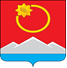 АДМИНИСТРАЦИЯ ТЕНЬКИНСКОГО ГОРОДСКОГО ОКРУГАМАГАДАНСКОЙ ОБЛАСТИП О С Т А Н О В Л Е Н И Е  26.10.2021 № 302-па                                                          п. Усть-ОмчугОб утверждении отчета об исполнении бюджета  муниципального образования «Тенькинский городской округ» Магаданской области за 9 месяцев 2021 годаВ соответствии со статьей 264.2 Бюджетного кодекса Российской Федерации, Решением Собрания представителей городского округа
от 16 ноября 2015 года № 35 «Об утверждения Положения о бюджетном устройстве и бюджетном процессе в муниципальном образовании «Тенькинский городской округ» администрация Тенькинского городского округа Магаданской области  п о с т а н о в л я е т:1. Утвердить отчет об исполнении бюджета муниципального образования «Тенькинский городской округ» Магаданской области
за 9 месяцев 2021 года согласно приложениям 1-4.2. Настоящее постановление подлежит официальному опубликованию (обнародованию).Глава Тенькинского городского округа                             Д.А. РевутскийИсполнение доходов бюджетамуниципального образования «Тенькинский городской округ» Магаданской областипо кодам классификации доходов бюджетов за 9 месяцев 2021 годаИсполнение расходов бюджета муниципального образования «Тенькинский городской округ» Магаданской области по ведомственной структуре расходов бюджета за 9 месяцев 2021 годаИсполнение по источникам финансирования дефицита бюджета муниципального образования «Тенькинский городской округ» Магаданской области по кодам классификации  источников  финансирования  дефицитов бюджетов за 9 месяцев 2021 годаОтчет об использовании ассигнований резервного фондаадминистрации Тенькинского городского округа Магаданской области за 9 месяцев 2021 года__________________________              Приложение № 1к постановлению администрацииТенькинского городского округаМагаданской областиот  26.10.2021 № 302-паНаименование доходовКоды бюджетной классификации Российской ФедерацииУтверждено, руб.Исполнено, руб.Исполнено, %12345Доходы бюджета - всегоX784 126 526,36548 362 984,4869,9в том числе:НАЛОГОВЫЕ И НЕНАЛОГОВЫЕ ДОХОДЫ000 10000000000000000483 066 160,00366 787 988,8875,9НАЛОГИ НА ПРИБЫЛЬ, ДОХОДЫ000 10100000000000000420 900 010,00322 695 061,5076,7Налог на доходы физических лиц000 10102000010000110420 900 010,00322 695 061,5076,7Налог на доходы физических лиц с доходов, источником которых является налоговый агент, за исключением доходов, в отношении которых исчисление и уплата налога осуществляются в соответствии со статьями 227, 227.1 и 228 Налогового кодекса Российской Федерации000 10102010010000110419 522 910,00315 714 630,1475,3Налог на доходы физических лиц с доходов, источником которых является налоговый агент, за исключением доходов, в отношении которых исчисление и уплата налога осуществляются в соответствии со статьями 227, 227.1 и 228 Налогового кодекса Российской Федерации (сумма платежа (перерасчеты, недоимка и задолженность по соответствующему платежу, в том числе по отмененному)182 10102010011000110419 522 910,00315 054 344,4175,1Налог на доходы физических лиц с доходов, источником которых является налоговый агент, за исключением доходов, в отношении которых исчисление и уплата налога осуществляются в соответствии со статьями 227, 227.1 и 228 Налогового кодекса Российской Федерации (пени по соответствующему платежу)182 101020100121001100,00280 899,71-Налог на доходы физических лиц с доходов, источником которых является налоговый агент, за исключением доходов, в отношении которых исчисление и уплата налога осуществляются в соответствии со статьями 227, 227.1 и 228 Налогового кодекса Российской Федерации (суммы денежных взысканий (штрафов) по соответствующему платежу согласно законодательству Российской Федерации)182 101020100130001100,00379 386,02-Налог на доходы физических лиц с доходов, полученных от осуществления деятельности физическими лицами, зарегистрированными в качестве индивидуальных предпринимателей, нотариусов, занимающихся частной практикой, адвокатов, учредивших адвокатские кабинеты, и других лиц, занимающихся частной практикой в соответствии со статьей 227 Налогового кодекса Российской Федерации000 1010202001000011010 700,00192 382,521 798,0Налог на доходы физических лиц с доходов, полученных от осуществления деятельности физическими лицами, зарегистрированными в качестве индивидуальных предпринимателей, нотариусов, занимающихся частной практикой, адвокатов, учредивших адвокатские кабинеты, и других лиц, занимающихся частной практикой в соответствии со статьей 227 Налогового кодекса Российской Федерации (сумма платежа (перерасчеты, недоимка и задолженность по соответствующему платежу, в том числе по отмененному)182 101020200110001100,00190 274,86-Налог на доходы физических лиц с доходов, полученных от осуществления деятельности физическими лицами, зарегистрированными в качестве индивидуальных предпринимателей, нотариусов, занимающихся частной практикой, адвокатов, учредивших адвокатские кабинеты, и других лиц, занимающихся частной практикой в соответствии со статьей 227 Налогового кодекса Российской Федерации (пени по соответствующему платежу)182 101020200121001100,00307,66-Налог на доходы физических лиц с доходов, полученных от осуществления деятельности физическими лицами, зарегистрированными в качестве индивидуальных предпринимателей, нотариусов, занимающихся частной практикой, адвокатов, учредивших адвокатские кабинеты, и других лиц, занимающихся частной практикой в соответствии со статьей 227 Налогового кодекса Российской Федерации (суммы денежных взысканий (штрафов) по соответствующему платежу согласно законодательству Российской Федерации)182 101020200130001100,001 800,00-Налог на доходы физических лиц с доходов, полученных физическими лицами в соответствии со статьей 228 Налогового кодекса Российской Федерации000 1010203001000011053 300,0099 308,36186,3Налог на доходы физических лиц с доходов, полученных физическими лицами в соответствии со статьей 228 Налогового кодекса Российской Федерации (сумма платежа (перерасчеты, недоимка и задолженность по соответствующему платежу, в том числе по отмененному)182 101020300110001100,0095 649,18-Налог на доходы физических лиц с доходов, полученных физическими лицами в соответствии со статьей 228 Налогового кодекса Российской Федерации (пени по соответствующему платежу)182 101020300121001100,001 406,19-Налог на доходы физических лиц с доходов, полученных физическими лицами в соответствии со статьей 228 Налогового кодекса Российской Федерации (суммы денежных взысканий (штрафов) по соответствующему платежу согласно законодательству Российской Федерации)182 101020300130001100,002 252,99-Налог на доходы физических лиц в виде фиксированных авансовых платежей с доходов, полученных физическими лицами, являющимися иностранными гражданами, осуществляющими трудовую деятельность по найму на основании патента в соответствии со статьей 227.1 Налогового кодекса Российской Федерации000 101020400100001101 313 100,003 641 517,00277,3Налог на доходы физических лиц в виде фиксированных авансовых платежей с доходов, полученных физическими лицами, являющимися иностранными гражданами, осуществляющими трудовую деятельность по найму на основании патента в соответствии со статьей 227.1 Налогового кодекса Российской Федерации (сумма платежа (перерасчеты, недоимка и задолженность по соответствующему платежу, в том числе по отмененному)182 101020400110001101 313 100,003 641 517,00277,3Налог на доходы физических лиц в части суммы налога, превышающей 650 000 рублей, относящейся к части налоговой базы, превышающей 5 000 000 рублей (за исключением налога на доходы физических лиц с сумм прибыли контролируемой иностранной компании, в том числе фиксированной прибыли контролируемой иностранной компании)000 101020800100001100,003 047 223,48-Налог на доходы физических лиц части суммы налога, превышающей 650 000 рублей, относящейся к части налоговой базы, превышающей 5 000 000 рублей (сумма платежа (перерасчеты, недоимка и задолженность по соответствующему платежу, в том числе по отмененному)182 101020800110001100,003 047 223,48-НАЛОГИ НА ТОВАРЫ (РАБОТЫ, УСЛУГИ), РЕАЛИЗУЕМЫЕ НА ТЕРРИТОРИИ РОССИЙСКОЙ ФЕДЕРАЦИИ000 103000000000000002 357 000,001 277 532,0954,2Акцизы по подакцизным товарам (продукции), производимым на территории Российской Федерации000 103020000100001102 357 000,001 277 532,0954,2Доходы от уплаты акцизов на дизельное топливо, подлежащие распределению между бюджетами субъектов Российской Федерации и местными бюджетами с учетом установленных дифференцированных нормативов отчислений в местные бюджеты000 10302230010000110950 000,00579 452,5361,0Доходы от уплаты акцизов на дизельное топливо, подлежащие распределению между бюджетами субъектов Российской Федерации и местными бюджетами с учетом установленных дифференцированных нормативов отчислений в местные бюджеты (по нормативам, установленным Федеральным законом о федеральном бюджете в целях формирования дорожных фондов субъектов Российской Федерации)100 10302231010000110950 000,00579 452,5361,0Доходы от уплаты акцизов на моторные масла для дизельных и (или) карбюраторных (инжекторных) двигателей, подлежащие распределению между бюджетами субъектов Российской Федерации и местными бюджетами с учетом установленных дифференцированных нормативов отчислений в местные бюджеты000 103022400100001107 000,004 141,7459,2Доходы от уплаты акцизов на моторные масла для дизельных и (или) карбюраторных (инжекторных) двигателей, подлежащие распределению между бюджетами субъектов Российской Федерации и местными бюджетами с учетом установленных дифференцированных нормативов отчислений в местные бюджеты (по нормативам, установленным Федеральным законом о федеральном бюджете в целях формирования дорожных фондов субъектов Российской Федерации)100 103022410100001107 000,004 141,7459,2Доходы от уплаты акцизов на автомобильный бензин, подлежащие распределению между бюджетами субъектов Российской Федерации и местными бюджетами с учетом установленных дифференцированных нормативов отчислений в местные бюджеты000 103022500100001101 400 000,00796 231,6556,9Доходы от уплаты акцизов на автомобильный бензин, подлежащие распределению между бюджетами субъектов Российской Федерации и местными бюджетами с учетом установленных дифференцированных нормативов отчислений в местные бюджеты (по нормативам, установленным Федеральным законом о федеральном бюджете в целях формирования дорожных фондов субъектов Российской Федерации)100 103022510100001101 400 000,00796 231,6556,9Доходы от уплаты акцизов на прямогонный бензин, подлежащие распределению между бюджетами субъектов Российской Федерации и местными бюджетами с учетом установленных дифференцированных нормативов отчислений в местные бюджеты000 103022600100001100,00-102 293,83-Доходы от уплаты акцизов на прямогонный бензин, подлежащие распределению между бюджетами субъектов Российской Федерации и местными бюджетами с учетом установленных дифференцированных нормативов отчислений в местные бюджеты (по нормативам, установленным Федеральным законом о федеральном бюджете в целях формирования дорожных фондов субъектов Российской Федерации)100 103022610100001100,00-102 293,83-НАЛОГИ НА СОВОКУПНЫЙ ДОХОД000 105000000000000004 543 600,005 910 053,76130,1Налог, взимаемый в связи с применением упрощенной системы налогообложения000 105010000000001102 424 600,003 697 610,03152,5Налог, взимаемый с налогоплательщиков, выбравших в качестве объекта налогообложения доходы000 10501010010000110517 600,002 729 187,59527,3Налог, взимаемый с налогоплательщиков, выбравших в качестве объекта налогообложения доходы000 10501011010000110517 600,002 729 187,59527,3Налог, взимаемый с налогоплательщиков, выбравших в качестве объекта налогообложения доходы (сумма платежа (перерасчеты, недоимка и задолженность по соответствующему платежу, в том числе по отмененному)182 10501011011000110517 600,002 679 654,86517,7Налог, взимаемый с налогоплательщиков, выбравших в качестве объекта налогообложения доходы (пени по соответствующему платежу)182 105010110121001100,0048 272,58-Налог, взимаемый с налогоплательщиков, выбравших в качестве объекта налогообложения доходы (суммы денежных взысканий (штрафов) по соответствующему платежу согласно законодательству Российской Федерации)182 105010110130001100,001 260,15-Налог, взимаемый с налогоплательщиков, выбравших в качестве объекта налогообложения доходы, уменьшенные на величину расходов000 105010200100001101 907 000,00968 422,4450,8Налог, взимаемый с налогоплательщиков, выбравших в качестве объекта налогообложения доходы, уменьшенные на величину расходов (в том числе минимальный налог, зачисляемый в бюджеты субъектов Российской Федерации)000 105010210100001101 907 000,00968 202,1050,8Налог, взимаемый с налогоплательщиков, выбравших в качестве объекта налогообложения доходы, уменьшенные на величину расходов (в том числе минимальный налог, зачисляемый в бюджеты субъектов Российской Федерации (сумма платежа (перерасчеты, недоимка и задолженность по соответствующему платежу, в том числе по отмененному)182 105010210110001101 907 000,00945 553,5049,6Налог, взимаемый с налогоплательщиков, выбравших в качестве объекта налогообложения доходы, уменьшенные на величину расходов (в том числе минимальный налог, зачисляемый в бюджеты субъектов Российской Федерации (пени по соответствующему платежу)182 105010210121001100,0022 648,60-Налог, взимаемый с налогоплательщиков, выбравших в качестве объекта налогообложения доходы, уменьшенные на величину расходов (за налоговые периоды, истекшие до 1 января 2011 года)000 105010220100001100,00220,34-Налог, взимаемый с налогоплательщиков, выбравших в качестве объекта налогообложения доходы, уменьшенные на величину расходов (за налоговые периоды, истекшие до 1 января 2011 года) (пени по соответствующему платежу)182 105010220121001100,00220,34-Единый налог на вмененный доход для отдельных видов деятельности000 105020000200001102 086 000,00335 936,6516,1Единый налог на вмененный доход для отдельных видов деятельности000 105020100200001102 086 000,00339 143,0116,3Единый налог на вмененный доход для отдельных видов деятельности (сумма платежа (перерасчеты, недоимка и задолженность по соответствующему платежу, в том числе по отмененному)182 105020100210001102 086 000,00319 928,8015,3Единый налог на вмененный доход для отдельных видов деятельности (пени по соответствующему платежу)182 105020100221001100,006 453,19-Единый налог на вмененный доход для отдельных видов деятельности (суммы денежных взысканий (штрафов) по соответствующему платежу согласно законодательству Российской Федерации)182 105020100230001100,0012 761,02-Единый налог на вмененный доход для отдельных видов деятельности (за налоговые периоды, истекшие до 1 января 2011 года)000 105020200200001100,00-3 206,36-Единый налог на вмененный доход для отдельных видов деятельности (за налоговые периоды, истекшие до 1 января 2011 года) (сумма платежа (перерасчеты, недоимка и задолженность по соответствующему платежу, в том числе по отмененному)182 105020200210001100,00-3 195,80-Единый налог на вмененный доход для отдельных видов деятельности (за налоговые периоды, истекшие до 1 января 2011 года) (пени по соответствующему платежу)182 105020200221001100,00-10,56-Единый сельскохозяйственный налог000 1050300001000011015 000,0028 010,11186,7Единый сельскохозяйственный налог000 1050301001000011015 000,0028 010,11186,7Единый сельскохозяйственный налог (сумма платежа (перерасчеты, недоимка и задолженность по соответствующему платежу, в том числе по отмененному)182 1050301001100011015 000,0024 716,00164,8Единый сельскохозяйственный налог (суммы денежных взысканий (штрафов) по соответствующему платежу согласно законодательству Российской Федерации)182 105030100130001100,003 294,11-Налог, взимаемый в связи с применением патентной системы налогообложения000 1050400002000011018 000,001 848 496,9710 269,4Налог, взимаемый в связи с применением патентной системы налогообложения, зачисляемый в бюджеты городских округов000 1050401002000011018 000,001 848 496,9710 269,4Налог, взимаемый в связи с применением патентной системы налогообложения, зачисляемый в бюджеты городских округов (сумма платежа (перерасчеты, недоимка и задолженность по соответствующему платежу, в том числе по отмененному)182 1050401002100011018 000,001 848 081,2010 267,1Налог, взимаемый в связи с применением патентной системы налогообложения, зачисляемый в бюджеты городских округов (пени по соответствующему платежу)182 105040100221001100,00415,77-НАЛОГИ НА ИМУЩЕСТВО000 106000000000000003 382 700,003 633 374,70107,4Налог на имущество физических лиц000 10601000000000110323 000,00155 167,0348,0Налог на имущество физических лиц, взимаемый по ставкам, применяемым к объектам налогообложения, расположенным в границах городских округов000 10601020040000110323 000,00155 167,0348,0Налог на имущество физических лиц, взимаемый по ставкам, применяемым к объектам налогообложения, расположенным в границах городских округов (сумма платежа (перерасчеты, недоимка и задолженность по соответствующему платежу, в том числе по отмененному)182 10601020041000110323 000,00149 691,6146,3Налог на имущество физических лиц, взимаемый по ставкам, применяемым к объектам налогообложения, расположенным в границах городских округов (пени по соответствующему платежу)182 106010200421001100,005 475,42-Земельный налог000 106060000000001103 059 700,003 478 207,67113,7Земельный налог с организаций000 106060300000001103 009 700,003 460 283,79115,0Земельный налог с организаций, обладающих земельным участком, расположенным в границах городских округов000 106060320400001103 009 700,003 460 283,79115,0Земельный налог с организаций, обладающих земельным участком, расположенным в границах городских округов (сумма платежа (перерасчеты, недоимка и задолженность по соответствующему платежу, в том числе по отмененному)182 106060320410001103 009 700,003 302 549,45109,7Земельный налог с организаций, обладающих земельным участком, расположенным в границах городских округов (проценты по соответствующему платежу)182 106060320421001100,00155 557,34-Земельный налог с организаций, обладающих земельным участком, расположенным в границах городских округов (суммы денежных взысканий (штрафов) по соответствующему платежу согласно законодательству Российской Федерации)182 106060320430001100,002 177,00-Земельный налог с физических лиц000 1060604000000011050 000,0017 923,8835,8Земельный налог с физических лиц, обладающих земельным участком, расположенным в границах городских округов000 1060604204000011050 000,0017 923,8835,8Земельный налог с физических лиц, обладающих земельным участком, расположенным в границах городских округов (сумма платежа (перерасчеты, недоимка и задолженность по соответствующему платежу, в том числе по отмененному)182 1060604204100011050 000,0018 325,7136,7Земельный налог с физических лиц, обладающих земельным участком, расположенным в границах городских округов (пени по соответствующему платежу)182 106060420421001100,00598,17-Земельный налог с физических лиц, обладающих земельным участком, расположенным в границах городских округов (суммы денежных взысканий (штрафов) по соответствующему платежу согласно законодательству Российской Федерации)182 106060420430001100,00-1 000,00-ГОСУДАРСТВЕННАЯ ПОШЛИНА000 108000000000000001 282 000,00857 254,2566,9Государственная пошлина по делам, рассматриваемым в судах общей юрисдикции, мировыми судьями000 108030000100001101 282 000,00857 254,2566,9Государственная пошлина по делам, рассматриваемым в судах общей юрисдикции, мировыми судьями (за исключением Верховного Суда Российской Федерации)000 108030100100001101 282 000,00857 254,2566,9Государственная пошлина по делам, рассматриваемым в судах общей юрисдикции, мировыми судьями (за исключением Верховного Суда Российской Федерации) (государственная пошлина, уплачиваемая при обращении в суды)182 108030100110501101 282 000,00681 524,4953,2Государственная пошлина по делам, рассматриваемым в судах общей юрисдикции, мировыми судьями (за исключением Верховного Суда Российской Федерации) (государственная пошлина, уплачиваемая на основании судебных актов по результатам рассмотрения дел по существу)182 108030100110601100,00161 537,51-Государственная пошлина по делам, рассматриваемым в судах общей юрисдикции, мировыми судьями (за исключением Верховного Суда Российской Федерации) (прочие поступления)182 108030100140001100,0014 192,25-ДОХОДЫ ОТ ИСПОЛЬЗОВАНИЯ ИМУЩЕСТВА, НАХОДЯЩЕГОСЯ В ГОСУДАРСТВЕННОЙ И МУНИЦИПАЛЬНОЙ СОБСТВЕННОСТИ000 1110000000000000024 400 000,0012 230 643,7850,1Доходы, получаемые в виде арендной либо иной платы за передачу в возмездное пользование государственного и муниципального имущества (за исключением имущества бюджетных и автономных учреждений, а также имущества государственных и муниципальных унитарных предприятий, в том числе казенных)000 1110500000000012024 400 000,0012 230 643,7850,1Доходы, получаемые в виде арендной платы за земельные участки, государственная собственность на которые не разграничена, а также средства от продажи права на заключение договоров аренды указанных земельных участков000 1110501000000012015 500 000,005 429 369,5435,0Доходы, получаемые в виде арендной платы за земельные участки, государственная собственность на которые не разграничена и которые расположены в границах городских округов, а также средства от продажи права на заключение договоров аренды указанных земельных участков889 1110501204000012015 500 000,005 429 369,5435,0Доходы от сдачи в аренду имущества, составляющего государственную (муниципальную) казну (за исключением земельных участков)000 111050700000001208 900 000,006 801 274,2476,4Доходы от сдачи в аренду имущества, составляющего казну городских округов (за исключением земельных участков)889 111050740400001208 900 000,006 801 274,2476,4ПЛАТЕЖИ ПРИ ПОЛЬЗОВАНИИ ПРИРОДНЫМИ РЕСУРСАМИ000 1120000000000000025 874 673,0019 075 424,9873,7Плата за негативное воздействие на окружающую среду000 1120100001000012025 874 673,0019 075 424,9873,7Плата за выбросы загрязняющих веществ в атмосферный воздух стационарными объектами000 112010100100001206 076 000,00391 574,176,4Плата за выбросы загрязняющих веществ в атмосферный воздух стационарными объектами (федеральные государственные органы, Банк России, органы управления государственными внебюджетными фондами Российской Федерации)048 112010100160001206 076 000,00391 574,176,4Плата за сбросы загрязняющих веществ в водные объекты000 11201030010000120150 800,004 834,993,2Плата за сбросы загрязняющих веществ в водные объекты (федеральные государственные органы, Банк России, органы управления государственными внебюджетными фондами Российской Федерации)048 11201030016000120150 800,004 834,993,2Плата за размещение отходов производства и потребления000 1120104001000012019 647 873,0018 679 015,8295,1Плата за размещение отходов производства000 1120104101000012019 535 573,0018 678 699,5195,6Плата за размещение отходов производства (федеральные государственные органы, Банк России, органы управления государственными внебюджетными фондами Российской Федерации)048 1120104101600012019 535 573,0018 678 699,5195,6Плата за размещение твердых коммунальных отходов000 11201042010000120112 300,00316,310,3Плата за размещение твердых коммунальных отходов (федеральные государственные органы, Банк России, органы управления государственными внебюджетными фондами Российской Федерации)048 112010420160001200,00316,31-ДОХОДЫ ОТ ОКАЗАНИЯ ПЛАТНЫХ УСЛУГ И КОМПЕНСАЦИИ ЗАТРАТ ГОСУДАРСТВА000 1130000000000000085 000,00441 615,18519,5Доходы от оказания платных услуг (работ)000 1130100000000013085 000,00208 281,09245,0Прочие доходы от оказания платных услуг (работ)000 1130199000000013085 000,00208 281,09245,0Прочие доходы от оказания платных услуг (работ) получателями средств бюджетов городских округов889 1130199404000013085 000,00208 281,09245,0Доходы от компенсации затрат государства000 113020000000001300,00233 334,09-Прочие доходы от компенсации затрат государства000 113029900000001300,00233 334,09-Прочие доходы от компенсации затрат бюджетов городских округов861 113029940400001300,00229 647,22-Прочие доходы от компенсации затрат бюджетов городских округов889 113029940400001300,003 686,87-ДОХОДЫ ОТ ПРОДАЖИ МАТЕРИАЛЬНЫХ И НЕМАТЕРИАЛЬНЫХ АКТИВОВ000 11400000000000000100 000,0024 615,2624,6Доходы от реализации имущества, находящегося в государственной и муниципальной собственности (за исключением движимого имущества бюджетных и автономных учреждений, а также имущества государственных и муниципальных унитарных предприятий, в том числе казенных)000 11402000000000000100 000,000,000,0Доходы от реализации имущества, находящегося в собственности городских округов (за исключением движимого имущества муниципальных бюджетных и автономных учреждений, а также имущества муниципальных унитарных предприятий, в том числе казенных), в части реализации основных средств по указанному имуществу000 11402040040000410100 000,000,000,0Доходы от реализации иного имущества, находящегося в собственности городских округов (за исключением имущества муниципальных бюджетных и автономных учреждений, а также имущества муниципальных унитарных предприятий, в том числе казенных), в части реализации основных средств по указанному имуществу889 11402043040000410100 000,000,000,0Доходы от продажи земельных участков, находящихся в государственной и муниципальной собственности000 114060000000004300,0024 615,26-Доходы от продажи земельных участков, государственная собственность на которые не разграничена000 114060100000004300,0024 615,26-Доходы от продажи земельных участков, государственная собственность на которые не разграничена и которые расположены в границах городских округов889 114060120400004300,0024 615,26-ШТРАФЫ, САНКЦИИ, ВОЗМЕЩЕНИЕ УЩЕРБА000 1160000000000000041 000,00501 965,001 224,3Административные штрафы, установленные Кодексом Российской Федерации об административных правонарушениях000 1160100001000014030 000,0021 400,0071,3Административные штрафы, установленные главой 5 Кодекса Российской Федерации об административных правонарушениях, за административные правонарушения, посягающие на права граждан000 116010500100001404 000,009 900,00247,5Административные штрафы, установленные главой 5 Кодекса Российской Федерации об административных правонарушениях, за административные правонарушения, посягающие на права граждан, налагаемые мировыми судьями, комиссиями по делам несовершеннолетних и защите их прав000 116010530100001404 000,009 900,00247,5Административные штрафы, установленные главой 5 Кодекса Российской Федерации об административных правонарушениях, за административные правонарушения, посягающие на права граждан, налагаемые мировыми судьями, комиссиями по делам несовершеннолетних и защите их прав182 116010530100001404 000,000,000,0Административные штрафы, установленные главой 5 Кодекса Российской Федерации об административных правонарушениях, за административные правонарушения, посягающие на права граждан, налагаемые мировыми судьями, комиссиями по делам несовершеннолетних и защите их прав613 116010530100351400,009 900,00-Административные штрафы, установленные главой 6 Кодекса Российской Федерации об административных правонарушениях, за административные правонарушения, посягающие на здоровье, санитарно-эпидемиологическое благополучие населения и общественную нравственность000 116010600100001405 000,0012 250,00245,0Административные штрафы, установленные главой 6 Кодекса Российской Федерации об административных правонарушениях, за административные правонарушения, посягающие на здоровье, санитарно-эпидемиологическое благополучие населения и общественную нравственность, налагаемые мировыми судьями, комиссиями по делам несовершеннолетних и защите их прав000 116010630100001405 000,0012 250,00245,0Административные штрафы, установленные главой 6 Кодекса Российской Федерации об административных правонарушениях, за административные правонарушения, посягающие на здоровье, санитарно-эпидемиологическое благополучие населения и общественную нравственность, налагаемые мировыми судьями, комиссиями по делам несовершеннолетних и защите их прав182 116010630100001405 000,000,00-Административные штрафы, установленные главой 6 Кодекса Российской Федерации об административных правонарушениях, за административные правонарушения, посягающие на здоровье, санитарно-эпидемиологическое благополучие населения и общественную нравственность, налагаемые мировыми судьями, комиссиями по делам несовершеннолетних и защите их прав613 116010630100231400,001 000,00-Административные штрафы, установленные главой 6 Кодекса Российской Федерации об административных правонарушениях, за административные правонарушения, посягающие на здоровье, санитарно-эпидемиологическое благополучие населения и общественную нравственность, налагаемые мировыми судьями, комиссиями по делам несовершеннолетних и защите их прав609 116010630101011400,009 750,00-Административные штрафы, установленные главой 6 Кодекса Российской Федерации об административных правонарушениях, за административные правонарушения, посягающие на здоровье, санитарно-эпидемиологическое благополучие населения и общественную нравственность, налагаемые мировыми судьями, комиссиями по делам несовершеннолетних и защите их прав613 116010630190001400,001 500,00-Административные штрафы, установленные главой 12 Кодекса Российской Федерации об административных правонарушениях, за административные правонарушения в области дорожного движения000 1160112001000014010 000,000,00-Административные штрафы, установленные главой 12 Кодекса Российской Федерации об административных правонарушениях, за административные правонарушения в области дорожного движения, налагаемые судьями федеральных судов, должностными лицами федеральных государственных органов, учреждений182 1160112101000014010 000,000,00-Административные штрафы, установленные главой 15 Кодекса Российской Федерации об административных правонарушениях, за административные правонарушения в области финансов, налогов и сборов, страхования, рынка ценных бумаг000 116011500100001405 000,000,000,0Административные штрафы, установленные главой 15 Кодекса Российской Федерации об административных правонарушениях, за административные правонарушения в области финансов, налогов и сборов, страхования, рынка ценных бумаг (за исключением штрафов, указанных в пункте 6 статьи 46 Бюджетного кодекса Российской Федерации), налагаемые мировыми судьями, комиссиями по делам несовершеннолетних и защите их прав182 116011530100001405 000,000,000,0Административные штрафы, установленные главой 20 Кодекса Российской Федерации об административных правонарушениях, за административные правонарушения, посягающие на общественный порядок и общественную безопасность000 116012000100001406 000,00-750,00-12,5Административные штрафы, установленные главой 20 Кодекса Российской Федерации об административных правонарушениях, за административные правонарушения, посягающие на общественный порядок и общественную безопасность, налагаемые мировыми судьями, комиссиями по делам несовершеннолетних и защите их прав000 116012030100001406 000,00-750,00-12,5Административные штрафы, установленные главой 20 Кодекса Российской Федерации об административных правонарушениях, за административные правонарушения, посягающие на общественный порядок и общественную безопасность, налагаемые мировыми судьями, комиссиями по делам несовершеннолетних и защите их прав182 116012030190001406 000,000,000,0Административные штрафы, установленные главой 20 Кодекса Российской Федерации об административных правонарушениях, за административные правонарушения, посягающие на общественный порядок и общественную безопасность, налагаемые мировыми судьями, комиссиями по делам несовершеннолетних и защите их прав609 116012030190001400,00-750,00-Штрафы, установленные Налоговым кодексом Российской Федерации, за исключением штрафов, исчисляемых исходя из сумм (ставок) налогов (сборов, страховых взносов)000 116050000100001405 000,000,000,0Штрафы за налоговые правонарушения, установленные главой 16 Налогового кодекса Российской Федерации182 116051600100001405 000,000,000,0Штрафы, неустойки, пени, уплаченные в соответствии с законом или договором в случае неисполнения или ненадлежащего исполнения обязательств перед государственным (муниципальным) органом, органом управления государственным внебюджетным фондом, казенным учреждением, Центральным банком Российской Федерации, иной организацией, действующей от имени Российской Федерации000 116070000000001406 000,00243 162,404 052,7Штрафы, неустойки, пени, уплаченные в случае просрочки исполнения поставщиком (подрядчиком, исполнителем) обязательств, предусмотренных государственным (муниципальным) контрактом000 116070100000001400,00228 162,40-Штрафы, неустойки, пени, уплаченные в случае просрочки исполнения поставщиком (подрядчиком, исполнителем) обязательств, предусмотренных муниципальным контрактом, заключенным муниципальным органом, казенным учреждением городского округа861 116070100400001400,00228 162,40-Иные штрафы, неустойки, пени, уплаченные в соответствии с законом или договором в случае неисполнения или ненадлежащего исполнения обязательств перед государственным (муниципальным) органом, казенным учреждением, Центральным банком Российской Федерации, государственной корпорацией000 116070900000001406 000,0015 000,00250,0Иные штрафы, неустойки, пени, уплаченные в соответствии с законом или договором в случае неисполнения или ненадлежащего исполнения обязательств перед муниципальным органом, (муниципальным казенным учреждением) городского округа182 116070900400001406 000,000,000,0Иные штрафы, неустойки, пени, уплаченные в соответствии с законом или договором в случае неисполнения или ненадлежащего исполнения обязательств перед муниципальным органом, (муниципальным казенным учреждением) городского округа861 116070900400001400,0015 000,00-Платежи в целях возмещения причиненного ущерба (убытков)000 116100000000001400,0031 003,60-Доходы от денежных взысканий (штрафов), поступающие в счет погашения задолженности, образовавшейся до 1 января 2020 года, подлежащие зачислению в бюджеты бюджетной системы Российской Федерации по нормативам, действовавшим в 2019 году000 116101200000001400,0031 003,60-Доходы от денежных взысканий (штрафов), поступающие в счет погашения задолженности, образовавшейся до 1 января 2020 года, подлежащие зачислению в бюджет муниципального образования по нормативам, действовавшим в 2019 году000 116101230100001400,0039 142,25-Доходы от денежных взысканий (штрафов), поступающие в счет погашения задолженности, образовавшейся до 1 января 2020 года, подлежащие зачислению в бюджет муниципального образования по нормативам, действующим до 1 января 2020 года188 116101230100511400,0039 142,25-Доходы от денежных взысканий (штрафов), поступающие в счет погашения задолженности, образовавшейся до 1 января 2020 года, подлежащие зачислению в федеральный бюджет и бюджет муниципального образования по нормативам, действовавшим в 2019 году182 116101290100001400,00-8 138,65-Платежи, уплачиваемые в целях возмещения вреда000 116110000100001400,00206 399,00-Платежи по искам о возмещении вреда, причиненного окружающей среде, а также платежи, уплачиваемые при добровольном возмещении вреда, причиненного окружающей среде (за исключением вреда, причиненного окружающей среде на особо охраняемых природных территориях, а также вреда, причиненного водным объектам), подлежащие зачислению в бюджет муниципального образования614 116110500100001400,00206 399,000,0ПРОЧИЕ НЕНАЛОГОВЫЕ ДОХОДЫ000 11700000000000000100 177,00140 448,38140,2Невыясненные поступления000 117010000000001800,0040 021,270,0Невыясненные поступления, зачисляемые в бюджеты городских округов861 117010400400001800,0040 021,270,0Прочие неналоговые доходы000 117050000000001800,00250,110,0Прочие неналоговые доходы бюджетов городских округов861 117050400400001800,00250,110,0Инициативные платежи000 11715000000000150100 177,00100 177,00100,0Инициативные платежи, зачисляемые в бюджеты городских округов861 11715020040000150100 177,00100 177,00100,0БЕЗВОЗМЕЗДНЫЕ ПОСТУПЛЕНИЯ000 20000000000000000301 060 366,36181 574 995,6060,3БЕЗВОЗМЕЗДНЫЕ ПОСТУПЛЕНИЯ ОТ ДРУГИХ БЮДЖЕТОВ БЮДЖЕТНОЙ СИСТЕМЫ РОССИЙСКОЙ ФЕДЕРАЦИИ000 20200000000000000236 819 082,36164 607 099,0869,5Дотации бюджетам бюджетной системы Российской Федерации000 2021000000000015010 447 000,007 839 000,0075,0Дотации на выравнивание бюджетной обеспеченности000 2021500100000015010 447 000,007 839 000,0075,0Дотации бюджетам городских округов на выравнивание бюджетной обеспеченности из бюджета субъекта Российской Федерации861 2021500104000015010 447 000,007 839 000,0075,0Субсидии бюджетам бюджетной системы Российской Федерации (межбюджетные субсидии)000 2022000000000015065 649 783,5419 373 695,6029,5Субсидии бюджетам на обеспечение образовательных организаций материально-технической базой для внедрения цифровой образовательной среды000 202252100000001502 132 700,001 903 206,4889,2Субсидии бюджетам городских округов на обеспечение образовательных организаций материально-технической базой для внедрения цифровой образовательной среды861 202252100400001502 132 700,001 903 206,4889,2Субсидии бюджетам на оснащение объектов спортивной инфраструктуры спортивно-технологическим оборудованием000 2022522800000015020 408 200,000,000,0Субсидии бюджетам городских округов на оснащение объектов спортивной инфраструктуры спортивно-технологическим оборудованием861 2022522804000015020 408 200,000,000,0Субсидии бюджетам на организацию бесплатного горячего питания обучающихся, получающих начальное общее образование в государственных и муниципальных образовательных организациях000 202253040000001502 281 800,00872 267,5738,2Субсидии бюджетам городских округов на организацию бесплатного горячего питания обучающихся, получающих начальное общее образование в государственных и муниципальных образовательных организациях861 202253040400001502 281 800,00872 267,5738,2Субсидии бюджетам на реализацию мероприятий по обеспечению жильем молодых семей000 20225497000000150288 100,00288 100,00100,0Субсидии бюджетам городских округов на реализацию мероприятий по обеспечению жильем молодых семей861 20225497040000150288 100,00288 100,00100,0Субсидии бюджетам на поддержку отрасли культуры000 2022551900000015055 000,0055 000,00100,0Субсидии бюджетам городских округов на поддержку отрасли культуры861 2022551904000015055 000,0055 000,00100,0Субсидии бюджетам на реализацию программ формирования современной городской среды000 202255550000001502 063 983,542 063 980,14100,0Субсидии бюджетам городских округов на реализацию программ формирования современной городской среды861 202255550400001502 063 983,542 063 980,14100,0Субсидии бюджетам на обеспечение комплексного развития сельских территорий000 202255760000001501 988 100,001 988 068,49100,0Субсидии бюджетам городских округов на обеспечение комплексного развития сельских территорий861 202255760400001501 988 100,001 988 068,49100,0Прочие субсидии000 2022999900000015036 431 900,0012 203 072,9233,5Прочие субсидии бюджетам городских округов861 2022999904000015036 431 900,0012 203 072,9233,5Субвенции бюджетам бюджетной системы Российской Федерации000 20230000000000150150 835 098,82128 999 126,0885,5Субвенции местным бюджетам на выполнение передаваемых полномочий субъектов Российской Федерации000 20230024000000150149 323 940,00128 061 966,8685,8Субвенции бюджетам городских округов на выполнение передаваемых полномочий субъектов Российской Федерации861 20230024040000150149 323 940,00128 061 966,8685,8Субвенции бюджетам на осуществление первичного воинского учета на территориях, где отсутствуют военные комиссариаты000 20235118000000150560 058,82339 883,2260,7Субвенции бюджетам городских округов на осуществление первичного воинского учета на территориях, где отсутствуют военные комиссариаты861 20235118040000150560 058,82339 883,2260,7Субвенции бюджетам на осуществление полномочий по составлению (изменению) списков кандидатов в присяжные заседатели федеральных судов общей юрисдикции в Российской Федерации000 20235120000000150167 200,000,000,0Субвенции бюджетам городских округов на осуществление полномочий по составлению (изменению) списков кандидатов в присяжные заседатели федеральных судов общей юрисдикции в Российской Федерации861 20235120040000150167 200,000,000,0Субвенции бюджетам на проведение Всероссийской переписи населения 2020 года000 2023546900000015059 000,000,000,0Субвенции бюджетам городских округов на проведение Всероссийской переписи населения 2020 года861 2023546904000015059 000,000,000,0Субвенции бюджетам на государственную регистрацию актов гражданского состояния000 20235930000000150724 900,00597 276,0082,4Субвенции бюджетам городских округов на государственную регистрацию актов гражданского состояния861 20235930040000150724 900,00597 276,0082,4Иные межбюджетные трансферты000 202400000000001509 887 200,008 395 277,4084,9Межбюджетные трансферты, передаваемые бюджетам для компенсации дополнительных расходов, возникших в результате решений, принятых органами власти другого уровня000 20245160000000150200 000,00200 000,00100,0Межбюджетные трансферты, передаваемые бюджетам городских округов для компенсации дополнительных расходов, возникших в результате решений, принятых органами власти другого уровня861 20245160040000150200 000,00200 000,00100,0Межбюджетные трансферты, передаваемые бюджетам на ежемесячное денежное вознаграждение за классное руководство педагогическим работникам государственных и муниципальных общеобразовательных организаций000 202453030000001504 687 200,003 195 277,4068,2Межбюджетные трансферты, передаваемые бюджетам городских округов на ежемесячное денежное вознаграждение за классное руководство педагогическим работникам государственных и муниципальных общеобразовательных организаций861 202453030400001504 687 200,003 195 277,4068,2Межбюджетные трансферты, передаваемые бюджетам на создание модельных муниципальных библиотек000 202454540000001505 000 000,005 000 000,00100,0Межбюджетные трансферты, передаваемые бюджетам городских округов на создание модельных муниципальных библиотек861 202454540400001505 000 000,005 000 000,00100,0БЕЗВОЗМЕЗДНЫЕ ПОСТУПЛЕНИЯ ОТ ГОСУДАРСТВЕННЫХ (МУНИЦИПАЛЬНЫХ) ОРГАНИЗАЦИЙ000 2030000000000000064 241 284,0019 528 381,3830,4Безвозмездные поступления от государственных (муниципальных) организаций в бюджеты городских округов000 2030400004000015064 241 284,0019 528 381,3830,4Прочие безвозмездные поступления от государственных (муниципальных) организаций в бюджеты городских округов861 2030409904000015064 241 284,0019 528 381,3830,4ВОЗВРАТ ОСТАТКОВ СУБСИДИЙ, СУБВЕНЦИЙ И ИНЫХ МЕЖБЮДЖЕТНЫХ ТРАНСФЕРТОВ, ИМЕЮЩИХ ЦЕЛЕВОЕ НАЗНАЧЕНИЕ, ПРОШЛЫХ ЛЕТ000 219000000000000000,00-2 560 484,86-Возврат остатков субсидий, субвенций и иных межбюджетных трансфертов, имеющих целевое назначение, прошлых лет из бюджетов городских округов000 219000000400001500,00-2 560 484,86-Возврат остатков субвенций на осуществление полномочий по составлению (изменению) списков кандидатов в присяжные заседатели федеральных судов общей юрисдикции в Российской Федерации из бюджетов городских округов861 219351200400001500,00-160,00-Возврат прочих остатков субсидий, субвенций и иных межбюджетных трансфертов, имеющих целевое назначение, прошлых лет из бюджетов городских округов861 219600100400001500,00-2 560 324,86-Приложение № 2к постановлению администрацииТенькинского городского округаМагаданской областиот  26.10.2021 № 302-паНаименованиеКоды бюджетной классификации Российской ФедерацииКоды бюджетной классификации Российской ФедерацииКоды бюджетной классификации Российской ФедерацииКоды бюджетной классификации Российской ФедерацииУтверждено, руб.Исполнено, руб.Исполнено, %НаименованиеГрРз,ПРзЦСтВРвУтверждено, руб.Исполнено, руб.Исполнено, %11223455678Расходы бюджета - всегоРасходы бюджета - всего875 259 786,87875 259 786,87523 072 63,1259,8Общегосударственные вопросыОбщегосударственные вопросы0000100202 894 400,00202 894 400,00128 032 63,5663,1Функционирование высшего должностного лица субъекта Российской Федерации и муниципального образованияФункционирование высшего должностного лица субъекта Российской Федерации и муниципального образования86001024 803 900,004 803 900,003 619 523,6175,3Расходы на обеспечение деятельности органов местного самоуправления и переданных государственных полномочийРасходы на обеспечение деятельности органов местного самоуправления и переданных государственных полномочий860010261000000004 803 900,004 803 900,003 619 523,6175,3Расходы на содержание главы муниципального образованияРасходы на содержание главы муниципального образования860010261100000004 803 900,004 803 900,003 619 523,6175,3Расходы на выплаты персоналу, за исключением расходов на оплату проезда и провоза багажаРасходы на выплаты персоналу, за исключением расходов на оплату проезда и провоза багажа860010261100001104 803 900,004 803 900,003 619 523,6175,3Расходы на выплаты персоналу в целях обеспечения выполнения функций государственными (муниципальными) органами, казенными учреждениями, органами управления государственными внебюджетными фондамиРасходы на выплаты персоналу в целях обеспечения выполнения функций государственными (муниципальными) органами, казенными учреждениями, органами управления государственными внебюджетными фондами860010261100001101004 803 900,004 803 900,003 619 523,6175,3Расходы на выплаты персоналу государственных (муниципальных) органовРасходы на выплаты персоналу государственных (муниципальных) органов860010261100001101204 803 900,004 803 900,003 619 523,6175,3Фонд оплаты труда государственных (муниципальных) органовФонд оплаты труда государственных (муниципальных) органов860010261100001101214 005 500,004 005 500,002 978 299,6074,4Взносы по обязательному социальному страхованию на выплаты денежного содержания и иные выплаты работникам государственных (муниципальных) органовВзносы по обязательному социальному страхованию на выплаты денежного содержания и иные выплаты работникам государственных (муниципальных) органов86001026110000110129798 400,00798 400,00641 224,0180,3Функционирование законодательных (представительных) органов государственной власти и представительных органов муниципальных образованийФункционирование законодательных (представительных) органов государственной власти и представительных органов муниципальных образований86201036 098 900,006 098 900,004 108 924,5967,4Расходы на обеспечение деятельности органов местного самоуправления и переданных государственных полномочийРасходы на обеспечение деятельности органов местного самоуправления и переданных государственных полномочий862010361000000006 098 900,006 098 900,004 108 924,5967,4Расходы на содержание председателя представительного органа и контрольно-счетной палаты муниципального образованияРасходы на содержание председателя представительного органа и контрольно-счетной палаты муниципального образования862010361200000003 287 100,003 287 100,002 157 180,4865,6Расходы на выплаты персоналу, за исключением расходов на оплату проезда и провоза багажаРасходы на выплаты персоналу, за исключением расходов на оплату проезда и провоза багажа862010361200001103 287 100,003 287 100,002 157 180,4865,6Расходы на выплаты персоналу в целях обеспечения выполнения функций государственными (муниципальными) органами, казенными учреждениями, органами управления государственными внебюджетными фондамиРасходы на выплаты персоналу в целях обеспечения выполнения функций государственными (муниципальными) органами, казенными учреждениями, органами управления государственными внебюджетными фондами862010361200001101003 287 100,003 287 100,002 157 180,4865,6Расходы на выплаты персоналу государственных (муниципальных) органовРасходы на выплаты персоналу государственных (муниципальных) органов862010361200001101203 287 100,003 287 100,002 157 180,4865,6Фонд оплаты труда государственных (муниципальных) органовФонд оплаты труда государственных (муниципальных) органов862010361200001101212 553 900,002 553 900,001 694 690,7566,4Иные выплаты персоналу государственных (муниципальных) органов, за исключением фонда оплаты трудаИные выплаты персоналу государственных (муниципальных) органов, за исключением фонда оплаты труда8620103612000011012218 000,0018 000,000,000,0Взносы по обязательному социальному страхованию на выплаты денежного содержания и иные выплаты работникам государственных (муниципальных) органовВзносы по обязательному социальному страхованию на выплаты денежного содержания и иные выплаты работникам государственных (муниципальных) органов86201036120000110129715 200,00715 200,00462 489,7364,7Расходы содержание центрального аппаратаРасходы содержание центрального аппарата862010361600000002 811 800,002 811 800,001 951 744,1169,4Расходы на выплаты персоналу, за исключением расходов на оплату проезда и провоза багажаРасходы на выплаты персоналу, за исключением расходов на оплату проезда и провоза багажа862010361600001101 813 500,001 813 500,001 229 539,2867,8Расходы на выплаты персоналу в целях обеспечения выполнения функций государственными (муниципальными) органами, казенными учреждениями, органами управления государственными внебюджетными фондамиРасходы на выплаты персоналу в целях обеспечения выполнения функций государственными (муниципальными) органами, казенными учреждениями, органами управления государственными внебюджетными фондами862010361600001101001 813 500,001 813 500,001 229 539,2867,8Расходы на выплаты персоналу государственных (муниципальных) органовРасходы на выплаты персоналу государственных (муниципальных) органов862010361600001101201 813 500,001 813 500,001 229 539,2867,8Фонд оплаты труда государственных (муниципальных) органовФонд оплаты труда государственных (муниципальных) органов862010361600001101211 416 800,001 416 800,00945 274,4066,7Взносы по обязательному социальному страхованию на выплаты денежного содержания и иные выплаты работникам государственных (муниципальных) органовВзносы по обязательному социальному страхованию на выплаты денежного содержания и иные выплаты работникам государственных (муниципальных) органов86201036160000110129396 700,00396 700,00284 264,8871,7Расходы на оплату стоимости проезда и провоза багажа к месту использования отпуска и обратноРасходы на оплату стоимости проезда и провоза багажа к месту использования отпуска и обратно86201036160000120150 000,00150 000,0087 250,0058,2Расходы на выплаты персоналу в целях обеспечения выполнения функций государственными (муниципальными) органами, казенными учреждениями, органами управления государственными внебюджетными фондамиРасходы на выплаты персоналу в целях обеспечения выполнения функций государственными (муниципальными) органами, казенными учреждениями, органами управления государственными внебюджетными фондами86201036160000120100150 000,00150 000,0087 250,0058,2Расходы на выплаты персоналу государственных (муниципальных) органовРасходы на выплаты персоналу государственных (муниципальных) органов86201036160000120120150 000,00150 000,0087 250,0058,2Иные выплаты персоналу государственных (муниципальных) органов, за исключением фонда оплаты трудаИные выплаты персоналу государственных (муниципальных) органов, за исключением фонда оплаты труда86201036160000120122150 000,00150 000,0087 250,0058,2Расходы на обеспечение функций учрежденияРасходы на обеспечение функций учреждения86201036160000190848 300,00848 300,00634 954,8374,9Закупка товаров, работ и услуг для обеспечения государственных (муниципальных) нуждЗакупка товаров, работ и услуг для обеспечения государственных (муниципальных) нужд86201036160000190200848 300,00848 300,00634 954,8374,9Иные закупки товаров, работ и услуг для обеспечения государственных (муниципальных) нуждИные закупки товаров, работ и услуг для обеспечения государственных (муниципальных) нужд86201036160000190240848 300,00848 300,00634 954,8374,9Прочая закупка товаров, работ и услугПрочая закупка товаров, работ и услуг86201036160000190244848 300,00848 300,00634 954,8374,9Функционирование Правительства Российской Федерации, высших исполнительных органов государственной власти субъектов Российской Федерации, местных администрацийФункционирование Правительства Российской Федерации, высших исполнительных органов государственной власти субъектов Российской Федерации, местных администраций000010496 389 300,0096 389 300,0061 430 901,7963,7Расходы на обеспечение деятельности органов местного самоуправления и переданных государственных полномочийРасходы на обеспечение деятельности органов местного самоуправления и переданных государственных полномочий0000104610000000096 389 300,0096 389 300,0061 430 901,7963,7Расходы на содержание работников, замещающих муниципальные должности и должности муниципальной службыРасходы на содержание работников, замещающих муниципальные должности и должности муниципальной службы0000104614000000081 742 350,0081 742 350,0053 882 637,8465,9Расходы на выплаты персоналу, за исключением расходов на оплату проезда и провоза багажаРасходы на выплаты персоналу, за исключением расходов на оплату проезда и провоза багажа0000104614000011081 742 350,0081 742 350,0053 882 637,8465,9Расходы на выплаты персоналу в целях обеспечения выполнения функций государственными (муниципальными) органами, казенными учреждениями, органами управления государственными внебюджетными фондамиРасходы на выплаты персоналу в целях обеспечения выполнения функций государственными (муниципальными) органами, казенными учреждениями, органами управления государственными внебюджетными фондами0000104614000011010081 742 350,0081 742 350,0053 882 637,8465,9Расходы на выплаты персоналу государственных (муниципальных) органовРасходы на выплаты персоналу государственных (муниципальных) органов0000104614000011012081 742 350,0081 742 350,0053 882 637,8465,9Фонд оплаты труда государственных (муниципальных) органовФонд оплаты труда государственных (муниципальных) органов8600104614000011012154 720 500,0054 720 500,0035 225 293,9364,4Фонд оплаты труда государственных (муниципальных) органовФонд оплаты труда государственных (муниципальных) органов889010461400001101218 682 800,008 682 800,006 497 788,5274,8Иные выплаты персоналу государственных (муниципальных) органов, за исключением фонда оплаты трудаИные выплаты персоналу государственных (муниципальных) органов, за исключением фонда оплаты труда86001046140000110122560 500,00560 500,00320 265,0057,1Иные выплаты персоналу государственных (муниципальных) органов, за исключением фонда оплаты трудаИные выплаты персоналу государственных (муниципальных) органов, за исключением фонда оплаты труда8890104614000011012225 550,0025 550,0012 550,0049,1Взносы по обязательному социальному страхованию на выплаты денежного содержания и иные выплаты работникам государственных (муниципальных) органовВзносы по обязательному социальному страхованию на выплаты денежного содержания и иные выплаты работникам государственных (муниципальных) органов8600104614000011012915 321 800,0015 321 800,009 925 561,6064,8Взносы по обязательному социальному страхованию на выплаты денежного содержания и иные выплаты работникам государственных (муниципальных) органовВзносы по обязательному социальному страхованию на выплаты денежного содержания и иные выплаты работникам государственных (муниципальных) органов889010461400001101292 431 200,002 431 200,001 901 178,7978,2Расходы содержание центрального аппаратаРасходы содержание центрального аппарата0000104616000000014 646 950,0014 646 950,007 548 263,9551,5Расходы на выплаты персоналу, за исключением расходов на оплату проезда и провоза багажаРасходы на выплаты персоналу, за исключением расходов на оплату проезда и провоза багажа000010461600001106 137 850,006 137 850,003 753 212,5061,1Расходы на выплаты персоналу в целях обеспечения выполнения функций государственными (муниципальными) органами, казенными учреждениями, органами управления государственными внебюджетными фондамиРасходы на выплаты персоналу в целях обеспечения выполнения функций государственными (муниципальными) органами, казенными учреждениями, органами управления государственными внебюджетными фондами000010461600001101006 137 850,006 137 850,003 753 212,5061,1Расходы на выплаты персоналу государственных (муниципальных) органовРасходы на выплаты персоналу государственных (муниципальных) органов000010461600001101206 137 850,006 137 850,003 753 212,5061,1Фонд оплаты труда государственных (муниципальных) органовФонд оплаты труда государственных (муниципальных) органов860010461600001101213 995 300,003 995 300,002 395 532,6860,0Фонд оплаты труда государственных (муниципальных) органовФонд оплаты труда государственных (муниципальных) органов88901046160000110121706 100,00706 100,00519 323,8073,5Иные выплаты персоналу государственных (муниципальных) органов, за исключением фонда оплаты трудаИные выплаты персоналу государственных (муниципальных) органов, за исключением фонда оплаты труда8890104616000011012216 550,0016 550,0016 550,00100,0Взносы по обязательному социальному страхованию на выплаты денежного содержания и иные выплаты работникам государственных (муниципальных) органовВзносы по обязательному социальному страхованию на выплаты денежного содержания и иные выплаты работникам государственных (муниципальных) органов860010461600001101291 206 600,001 206 600,00671 044,7255,6Взносы по обязательному социальному страхованию на выплаты денежного содержания и иные выплаты работникам государственных (муниципальных) органовВзносы по обязательному социальному страхованию на выплаты денежного содержания и иные выплаты работникам государственных (муниципальных) органов88901046160000110129213 300,00213 300,00150 761,3070,7Расходы на оплату стоимости проезда и провоза багажа к месту использования отпуска и обратноРасходы на оплату стоимости проезда и провоза багажа к месту использования отпуска и обратно000010461600001202 875 000,002 875 000,001 742 913,1660,6Расходы на выплаты персоналу в целях обеспечения выполнения функций государственными (муниципальными) органами, казенными учреждениями, органами управления государственными внебюджетными фондамиРасходы на выплаты персоналу в целях обеспечения выполнения функций государственными (муниципальными) органами, казенными учреждениями, органами управления государственными внебюджетными фондами000010461600001201002 875 000,002 875 000,001 742 913,1660,6Расходы на выплаты персоналу государственных (муниципальных) органовРасходы на выплаты персоналу государственных (муниципальных) органов000010461600001201202 875 000,002 875 000,001 742 913,1660,6Иные выплаты персоналу государственных (муниципальных) органов, за исключением фонда оплаты трудаИные выплаты персоналу государственных (муниципальных) органов, за исключением фонда оплаты труда860010461600001201222 475 000,002 475 000,001 516 922,9661,3Иные выплаты персоналу государственных (муниципальных) органов, за исключением фонда оплаты трудаИные выплаты персоналу государственных (муниципальных) органов, за исключением фонда оплаты труда88901046160000120122400 000,00400 000,00225 990,2056,5Компенсация расходов, связанных с переездомКомпенсация расходов, связанных с переездом00001046160000130825 000,00825 000,00403 456,0048,9Социальное обеспечение и иные выплаты населениюСоциальное обеспечение и иные выплаты населению00001046160000130300825 000,00825 000,00403 456,0048,9Социальные выплаты гражданам, кроме публичных нормативных социальных выплатСоциальные выплаты гражданам, кроме публичных нормативных социальных выплат00001046160000130320825 000,00825 000,00403 456,0048,9Пособия, компенсации и иные социальные выплаты гражданам, кроме публичных нормативных обязательствПособия, компенсации и иные социальные выплаты гражданам, кроме публичных нормативных обязательств86001046160000130321825 000,00825 000,00403 456,0048,9Капитальные вложения, в том числе на приобретение основных средств, новое строительство, расширение, реконструкцию и техническое перевооружение, проектно-изыскательские работыКапитальные вложения, в том числе на приобретение основных средств, новое строительство, расширение, реконструкцию и техническое перевооружение, проектно-изыскательские работы00001046160000170151 500,00151 500,0029 999,0019,8Закупка товаров, работ и услуг для обеспечения государственных (муниципальных) нуждЗакупка товаров, работ и услуг для обеспечения государственных (муниципальных) нужд00001046160000170200151 500,00151 500,0029 999,0019,8Иные закупки товаров, работ и услуг для обеспечения государственных (муниципальных) нуждИные закупки товаров, работ и услуг для обеспечения государственных (муниципальных) нужд00001046160000170240151 500,00151 500,0029 999,0019,8Прочая закупка товаров, работ и услугПрочая закупка товаров, работ и услуг86001046160000170244100 000,00100 000,000,000,0Прочая закупка товаров, работ и услугПрочая закупка товаров, работ и услуг8890104616000017024451 500,0051 500,0029 999,0058,3Расходы на обеспечение функций учрежденияРасходы на обеспечение функций учреждения000010461600001900004 657 600,004 657 600,001 618 683,2934,8Закупка товаров, работ и услуг для обеспечения государственных (муниципальных) нуждЗакупка товаров, работ и услуг для обеспечения государственных (муниципальных) нужд000010461600001902004 296 500,004 296 500,001 576 186,7036,7Иные закупки товаров, работ и услуг для обеспечения государственных (муниципальных) нуждИные закупки товаров, работ и услуг для обеспечения государственных (муниципальных) нужд000010461600001902404 296 500,004 296 500,001 576 186,7036,7Прочая закупка товаров, работ и услугПрочая закупка товаров, работ и услуг860010461600001902443 698 100,003 698 100,001 180 366,9031,9Прочая закупка товаров, работ и услугПрочая закупка товаров, работ и услуг88901046160000190244598 400,00598 400,00395 819,8066,1Иные бюджетные ассигнованияИные бюджетные ассигнования00001046160000190800361 100,00361 100,0042 496,5911,8Исполнение судебных актовИсполнение судебных актов0000104616000019083039 032,0039 032,0027 500,0070,5Исполнение судебных актов Российской Федерации и мировых соглашений по возмещению причиненного вредаИсполнение судебных актов Российской Федерации и мировых соглашений по возмещению причиненного вреда8600104616000019083139 032,0039 032,0027 500,0070,5Уплата налогов, сборов и иных платежейУплата налогов, сборов и иных платежей00001046160000190850322 068,00322 068,0014 996,594,7Уплата налога на имущество организаций и земельного налогаУплата налога на имущество организаций и земельного налога86001046160000190851100 100,00100 100,000,000,0Уплата прочих налогов, сборовУплата прочих налогов, сборов8600104616000019085260 000,0060 000,0013 987,0023,3Уплата иных платежейУплата иных платежей86001046160000190853160 968,00160 968,001 009,590,6Уплата иных платежейУплата иных платежей889010461600001908531 000,001 000,000,000,0Обеспечение деятельности финансовых, налоговых и таможенных органов и органов финансового (финансово-бюджетного) надзораОбеспечение деятельности финансовых, налоговых и таможенных органов и органов финансового (финансово-бюджетного) надзора000010617 813 900,0017 813 900,0010 929 844,0061,4Расходы на обеспечение деятельности органов местного самоуправления и переданных государственных полномочийРасходы на обеспечение деятельности органов местного самоуправления и переданных государственных полномочий0000106610000000017 813 900,0017 813 900,0010 929 844,0061,4Расходы на содержание председателя представительного органа и контрольно-счетной палаты муниципального образованияРасходы на содержание председателя представительного органа и контрольно-счетной палаты муниципального образования000010661200000002 060 200,002 060 200,00675 656,4932,8Расходы на выплаты персоналу, за исключением расходов на оплату проезда и провоза багажаРасходы на выплаты персоналу, за исключением расходов на оплату проезда и провоза багажа000010661200001102 060 200,002 060 200,00675 656,4932,8Расходы на выплаты персоналу в целях обеспечения выполнения функций государственными (муниципальными) органами, казенными учреждениями, органами управления государственными внебюджетными фондамиРасходы на выплаты персоналу в целях обеспечения выполнения функций государственными (муниципальными) органами, казенными учреждениями, органами управления государственными внебюджетными фондами000010661200001101002 060 200,002 060 200,00675 656,4932,8Расходы на выплаты персоналу государственных (муниципальных) органовРасходы на выплаты персоналу государственных (муниципальных) органов000010661200001101202 060 200,002 060 200,00675 656,4932,8Фонд оплаты труда государственных (муниципальных) органовФонд оплаты труда государственных (муниципальных) органов865010661200001101211 567 800,001 567 800,00518 937,3933,1Иные выплаты персоналу государственных (муниципальных) органов, за исключением фонда оплаты трудаИные выплаты персоналу государственных (муниципальных) органов, за исключением фонда оплаты труда8650106612000011012215 000,0015 000,000,000,0Взносы по обязательному социальному страхованию на выплаты денежного содержания и иные выплаты работникам государственных (муниципальных) органовВзносы по обязательному социальному страхованию на выплаты денежного содержания и иные выплаты работникам государственных (муниципальных) органов86501066120000110129477 400,00477 400,00156 719,1032,8Расходы на содержание работников, замещающих муниципальные должности и должности муниципальной службыРасходы на содержание работников, замещающих муниципальные должности и должности муниципальной службы0000106614000000014 083 600,0014 083 600,009 034 292,7664,1Расходы на выплаты персоналу, за исключением расходов на оплату проезда и провоза багажаРасходы на выплаты персоналу, за исключением расходов на оплату проезда и провоза багажа0000106614000011014 083 600,0014 083 600,009 034 292,7664,1Расходы на выплаты персоналу в целях обеспечения выполнения функций государственными (муниципальными) органами, казенными учреждениями, органами управления государственными внебюджетными фондамиРасходы на выплаты персоналу в целях обеспечения выполнения функций государственными (муниципальными) органами, казенными учреждениями, органами управления государственными внебюджетными фондами0000106614000011010014 083 600,0014 083 600,009 034 292,7664,1Расходы на выплаты персоналу государственных (муниципальных) органовРасходы на выплаты персоналу государственных (муниципальных) органов0000106614000011012014 083 600,0014 083 600,009 034 292,7664,1Фонд оплаты труда государственных (муниципальных) органовФонд оплаты труда государственных (муниципальных) органов861010661400001101219 354 000,009 354 000,005 756 141,0261,5Фонд оплаты труда государственных (муниципальных) органовФонд оплаты труда государственных (муниципальных) органов865010661400001101211 549 300,001 549 300,001 262 812,5581,5Иные выплаты персоналу государственных (муниципальных) органов, за исключением фонда оплаты трудаИные выплаты персоналу государственных (муниципальных) органов, за исключением фонда оплаты труда8610106614000011012250 000,0050 000,000,000,0Иные выплаты персоналу государственных (муниципальных) органов, за исключением фонда оплаты трудаИные выплаты персоналу государственных (муниципальных) органов, за исключением фонда оплаты труда8650106614000011012276 000,0076 000,004 300,005,7Взносы по обязательному социальному страхованию на выплаты денежного содержания и иные выплаты работникам государственных (муниципальных) органовВзносы по обязательному социальному страхованию на выплаты денежного содержания и иные выплаты работникам государственных (муниципальных) органов861010661400001101292 619 100,002 619 100,001 649 778,4463,0Взносы по обязательному социальному страхованию на выплаты денежного содержания и иные выплаты работникам государственных (муниципальных) органовВзносы по обязательному социальному страхованию на выплаты денежного содержания и иные выплаты работникам государственных (муниципальных) органов86501066140000110129435 200,00435 200,00361 260,7583,0Расходы содержание центрального аппаратаРасходы содержание центрального аппарата000010661600000001 670 100,001 670 100,001 219 894,7573,0Расходы на оплату стоимости проезда и провоза багажа к месту использования отпуска и обратноРасходы на оплату стоимости проезда и провоза багажа к месту использования отпуска и обратно00001066160000120364 200,00364 200,00301 386,0082,8Расходы на выплаты персоналу в целях обеспечения выполнения функций государственными (муниципальными) органами, казенными учреждениями, органами управления государственными внебюджетными фондамиРасходы на выплаты персоналу в целях обеспечения выполнения функций государственными (муниципальными) органами, казенными учреждениями, органами управления государственными внебюджетными фондами00001066160000120100364 200,00364 200,00301 386,0082,8Расходы на выплаты персоналу государственных (муниципальных) органовРасходы на выплаты персоналу государственных (муниципальных) органов00001066160000120120364 200,00364 200,00301 386,0082,8Иные выплаты персоналу государственных (муниципальных) органов, за исключением фонда оплаты трудаИные выплаты персоналу государственных (муниципальных) органов, за исключением фонда оплаты труда86101066160000120122234 800,00234 800,00171 986,0073,2Иные выплаты персоналу государственных (муниципальных) органов, за исключением фонда оплаты трудаИные выплаты персоналу государственных (муниципальных) органов, за исключением фонда оплаты труда86501066160000120122129 400,00129 400,00129 400,00100,0Расходы на оплату потребления коммунальных услуг, услуг по вывозу жидких и твердых бытовых отходовРасходы на оплату потребления коммунальных услуг, услуг по вывозу жидких и твердых бытовых отходов0000106616000014000071 100,0071 100,0037 723,7253,1Закупка товаров, работ и услуг для обеспечения государственных (муниципальных) нуждЗакупка товаров, работ и услуг для обеспечения государственных (муниципальных) нужд0000106616000014020071 100,0071 100,0037 723,7253,1Иные закупки товаров, работ и услуг для обеспечения государственных (муниципальных) нуждИные закупки товаров, работ и услуг для обеспечения государственных (муниципальных) нужд0000106616000014024071 100,0071 100,0037 723,7253,1Прочая закупка товаров, работ и услугПрочая закупка товаров, работ и услуг865010661600001402443 500,003 500,000,000,0Закупка энергетических ресурсовЗакупка энергетических ресурсов8650106616000014024767 600,0067 600,0037 723,7255,8Капитальные вложения, в том числе на приобретение основных средств, новое строительство, расширение, реконструкцию и техническое перевооружение, проектно-изыскательские работыКапитальные вложения, в том числе на приобретение основных средств, новое строительство, расширение, реконструкцию и техническое перевооружение, проектно-изыскательские работы00001066160000170183 000,00183 000,00149 414,0081,6Закупка товаров, работ и услуг для обеспечения государственных (муниципальных) нуждЗакупка товаров, работ и услуг для обеспечения государственных (муниципальных) нужд00001066160000170200183 000,00183 000,00149 414,0081,6Иные закупки товаров, работ и услуг для обеспечения государственных (муниципальных) нуждИные закупки товаров, работ и услуг для обеспечения государственных (муниципальных) нужд00001066160000170240183 000,00183 000,00149 414,0081,6Прочая закупка товаров, работ и услугПрочая закупка товаров, работ и услуг86101066160000170244150 000,00150 000,00149 414,0099,6Прочая закупка товаров, работ и услугПрочая закупка товаров, работ и услуг8650106616000017024433 000,0033 000,000,000,0Расходы на обеспечение функций учрежденияРасходы на обеспечение функций учреждения000010661600001900001 051 800,001 051 800,00731 371,0369,5Закупка товаров, работ и услуг для обеспечения государственных (муниципальных) нуждЗакупка товаров, работ и услуг для обеспечения государственных (муниципальных) нужд000010661600001902001 038 100,001 038 100,00728 371,0370,2Иные закупки товаров, работ и услуг для обеспечения государственных (муниципальных) нуждИные закупки товаров, работ и услуг для обеспечения государственных (муниципальных) нужд000010661600001902401 038 100,001 038 100,00728 371,0370,2Прочая закупка товаров, работ и услугПрочая закупка товаров, работ и услуг86101066160000190244635 000,00635 000,00533 195,7584,0Прочая закупка товаров, работ и услугПрочая закупка товаров, работ и услуг86501066160000190244403 100,00403 100,00195 175,2848,4Иные бюджетные ассигнованияИные бюджетные ассигнования0000106616000019080013 700,0013 700,003 000,0021,9Уплата налогов, сборов и иных платежейУплата налогов, сборов и иных платежей0000106616000019085013 700,0013 700,003 000,0021,9Уплата иных платежейУплата иных платежей861010661600001908535 700,005 700,000,000,0Уплата иных платежейУплата иных платежей865010661600001908538 000,008 000,003 000,0037,5Резервные фондыРезервные фонды86101111 000 000,001 000 000,000,000,0Прочие расходы в рамках непрограммных мероприятийПрочие расходы в рамках непрограммных мероприятий861011166000000001 000 000,001 000 000,000,000,0Резервный фонд, предусмотренный в составе местного бюджетаРезервный фонд, предусмотренный в составе местного бюджета861011166Н00000001 000 000,001 000 000,000,000,0Резервный фонд местной администрацииРезервный фонд местной администрации861011166Н00009901 000 000,001 000 000,000,000,0Иные бюджетные ассигнованияИные бюджетные ассигнования861011166Н00009908001 000 000,001 000 000,000,000,0Резервные средстваРезервные средства861011166Н00009908701 000 000,001 000 000,000,000,0Другие общегосударственные вопросыДругие общегосударственные вопросы000011376 788 400,0076 788 400,0047 943 169,5762,4Муниципальная программа "Развитие муниципальной службы в муниципальном образовании "Тенькинский городской округ" Магаданской области"Муниципальная программа "Развитие муниципальной службы в муниципальном образовании "Тенькинский городской округ" Магаданской области"86001131000000000150 000,00150 000,000,000,0Реализация мероприятий муниципальной программы, не включенных в подпрограммуРеализация мероприятий муниципальной программы, не включенных в подпрограмму860011310П0000000150 000,00150 000,000,000,0Материально-техническое оснащение, создание условий для муниципальных служащихМатериально-техническое оснащение, создание условий для муниципальных служащих860011310П0200000150 000,00150 000,000,000,0Приобретение основных средств и программного обеспечения для автоматизации кадрового делопроизводства и документооборотаПриобретение основных средств и программного обеспечения для автоматизации кадрового делопроизводства и документооборота860011310П0280230150 000,00150 000,000,000,0Закупка товаров, работ и услуг для обеспечения государственных (муниципальных) нуждЗакупка товаров, работ и услуг для обеспечения государственных (муниципальных) нужд860011310П0280230200150 000,00150 000,000,000,0Иные закупки товаров, работ и услуг для обеспечения государственных (муниципальных) нуждИные закупки товаров, работ и услуг для обеспечения государственных (муниципальных) нужд860011310П0280230240150 000,00150 000,000,000,0Прочая закупка товаров, работ и услугПрочая закупка товаров, работ и услуг860011310П0280230244150 000,00150 000,000,000,0Муниципальная программа "Обеспечение безопасности, профилактика правонарушений и противодействие незаконному обороту наркотических средств в Тенькинском городском округе Магаданской области"Муниципальная программа "Обеспечение безопасности, профилактика правонарушений и противодействие незаконному обороту наркотических средств в Тенькинском городском округе Магаданской области"86001131100000000140 000,00140 000,0080 000,0057,1Реализация мероприятий муниципальной программы, не включенных в подпрограммуРеализация мероприятий муниципальной программы, не включенных в подпрограмму860011311П0000000140 000,00140 000,0080 000,0057,1Профилактика злоупотребления наркотическими средствамиПрофилактика злоупотребления наркотическими средствами860011311П008031050 000,0050 000,0050 000,00100,0Закупка товаров, работ и услуг для обеспечения государственных (муниципальных) нуждЗакупка товаров, работ и услуг для обеспечения государственных (муниципальных) нужд860011311П008031020050 000,0050 000,0050 000,00100,0Иные закупки товаров, работ и услуг для обеспечения государственных (муниципальных) нуждИные закупки товаров, работ и услуг для обеспечения государственных (муниципальных) нужд860011311П008031024050 000,0050 000,0050 000,00100,0Прочая закупка товаров, работ и услугПрочая закупка товаров, работ и услуг860011311П008031024450 000,0050 000,0050 000,00100,0Противодействие распространению наркомании, профилактика незаконного оборота наркотиков, совершенствование системы профилактики наркомании в детской и подростковой средеПротиводействие распространению наркомании, профилактика незаконного оборота наркотиков, совершенствование системы профилактики наркомании в детской и подростковой среде860011311П008033000090 000,0090 000,0030 000,0033,3Закупка товаров, работ и услуг для обеспечения государственных (муниципальных) нуждЗакупка товаров, работ и услуг для обеспечения государственных (муниципальных) нужд860011311П008033020090 000,0090 000,0030 000,0033,3Иные закупки товаров, работ и услуг для обеспечения государственных (муниципальных) нуждИные закупки товаров, работ и услуг для обеспечения государственных (муниципальных) нужд860011311П008033024090 000,0090 000,0030 000,0033,3Прочая закупка товаров, работ и услугПрочая закупка товаров, работ и услуг860011311П008033024490 000,0090 000,0030 000,0033,3Муниципальная программа "Повышение безопасности дорожного движения на территории муниципального образования "Тенькинский городской округ" Магаданской области"Муниципальная программа "Повышение безопасности дорожного движения на территории муниципального образования "Тенькинский городской округ" Магаданской области"86001132900000000616 100,00616 100,000,000,0Реализация мероприятий муниципальной программы, не включенных в подпрограммуРеализация мероприятий муниципальной программы, не включенных в подпрограмму860011329П0000000616 100,00616 100,000,000,0Повышение безопасности дорожного движенияПовышение безопасности дорожного движения860011329П0100000616 100,00616 100,000,000,0Паспортизация автомобильных дорог общего пользования, местного значенияПаспортизация автомобильных дорог общего пользования, местного значения860011329П0187130359 000,00359 000,000,000,0Закупка товаров, работ и услуг для обеспечения государственных (муниципальных) нуждЗакупка товаров, работ и услуг для обеспечения государственных (муниципальных) нужд860011329П0187130200359 000,00359 000,000,000,0Иные закупки товаров, работ и услуг для обеспечения государственных (муниципальных) нуждИные закупки товаров, работ и услуг для обеспечения государственных (муниципальных) нужд860011329П0187130240359 000,00359 000,000,000,0Прочая закупка товаров, работ и услугПрочая закупка товаров, работ и услуг860011329П0187130244359 000,00359 000,000,000,0Работы по приведению в соответствие проектов организации дорожного движенияРаботы по приведению в соответствие проектов организации дорожного движения860011329П0187160000257 100,00257 100,000,000,0Закупка товаров, работ и услуг для обеспечения государственных (муниципальных) нуждЗакупка товаров, работ и услуг для обеспечения государственных (муниципальных) нужд860011329П0187160200257 100,00257 100,000,000,0Иные закупки товаров, работ и услуг для обеспечения государственных (муниципальных) нуждИные закупки товаров, работ и услуг для обеспечения государственных (муниципальных) нужд860011329П0187160240257 100,00257 100,000,000,0Прочая закупка товаров, работ и услугПрочая закупка товаров, работ и услуг860011329П0187160244257 100,00257 100,000,000,0Муниципальная программа "Поддержка общественных инициатив, содействие укреплению институтов гражданского общества в Тенькинском городском округе Магаданской области на 2021-2023 годы"Муниципальная программа "Поддержка общественных инициатив, содействие укреплению институтов гражданского общества в Тенькинском городском округе Магаданской области на 2021-2023 годы"86001133300000000531 700,00531 700,00362 100,0068,1Реализация мероприятий муниципальной программы, не включенных в подпрограммуРеализация мероприятий муниципальной программы, не включенных в подпрограмму860011333П0000000531 700,00531 700,00362 100,0068,1Проведение общественно значимых акций, мероприятий, проведение дня "Мецената", празднование традиционных праздников и памятных датПроведение общественно значимых акций, мероприятий, проведение дня "Мецената", празднование традиционных праздников и памятных дат860011333П008813066 600,0066 600,0027 000,0040,5Закупка товаров, работ и услуг для обеспечения государственных (муниципальных) нуждЗакупка товаров, работ и услуг для обеспечения государственных (муниципальных) нужд860011333П008813020066 600,0066 600,0027 000,0040,5Иные закупки товаров, работ и услуг для обеспечения государственных (муниципальных) нуждИные закупки товаров, работ и услуг для обеспечения государственных (муниципальных) нужд860011333П008813024066 600,0066 600,0027 000,0040,5Прочая закупка товаров, работ и услугПрочая закупка товаров, работ и услуг860011333П008813024466 600,0066 600,0027 000,0040,5Поддержка разовых общественно полезных мероприятий, акций проводимых общественными объединениями, социально ориентированными некоммерческими организациямиПоддержка разовых общественно полезных мероприятий, акций проводимых общественными объединениями, социально ориентированными некоммерческими организациями860011333П008814000030 000,0030 000,000,000,0Закупка товаров, работ и услуг для обеспечения государственных (муниципальных) нуждЗакупка товаров, работ и услуг для обеспечения государственных (муниципальных) нужд860011333П008814020030 000,0030 000,000,000,0Иные закупки товаров, работ и услуг для обеспечения государственных (муниципальных) нуждИные закупки товаров, работ и услуг для обеспечения государственных (муниципальных) нужд860011333П008814024030 000,0030 000,000,000,0Прочая закупка товаров, работ и услугПрочая закупка товаров, работ и услуг860011333П008814024430 000,0030 000,000,000,0Проведение конкурса общественных проектов "Тенька. Траектория развития"Проведение конкурса общественных проектов "Тенька. Траектория развития"860011333П008815000030 000,0030 000,000,000,0Закупка товаров, работ и услуг для обеспечения государственных (муниципальных) нуждЗакупка товаров, работ и услуг для обеспечения государственных (муниципальных) нужд860011333П008815020030 000,0030 000,000,000,0Иные закупки товаров, работ и услуг для обеспечения государственных (муниципальных) нуждИные закупки товаров, работ и услуг для обеспечения государственных (муниципальных) нужд860011333П008815024030 000,0030 000,000,000,0Прочая закупка товаров, работ и услугПрочая закупка товаров, работ и услуг860011333П008815024430 000,0030 000,000,000,0Поощрение активистов общественных объединений и СО НКО премией главы Тенькинского городского округаПоощрение активистов общественных объединений и СО НКО премией главы Тенькинского городского округа860011333П008816000030 000,0030 000,000,000,0Закупка товаров, работ и услуг для обеспечения государственных (муниципальных) нуждЗакупка товаров, работ и услуг для обеспечения государственных (муниципальных) нужд860011333П008816020030 000,0030 000,000,000,0Иные закупки товаров, работ и услуг для обеспечения государственных (муниципальных) нуждИные закупки товаров, работ и услуг для обеспечения государственных (муниципальных) нужд860011333П008816024030 000,0030 000,000,000,0Прочая закупка товаров, работ и услугПрочая закупка товаров, работ и услуг860011333П008816024430 000,0030 000,000,000,0Проведение обучающих семинаров, форумов, тренингов для руководителей и участников общественных организаций и СО НКОПроведение обучающих семинаров, форумов, тренингов для руководителей и участников общественных организаций и СО НКО860011333П008817040 000,0040 000,000,000,0Закупка товаров, работ и услуг для обеспечения государственных (муниципальных) нуждЗакупка товаров, работ и услуг для обеспечения государственных (муниципальных) нужд860011333П008817020040 000,0040 000,000,000,0Иные закупки товаров, работ и услуг для обеспечения государственных (муниципальных) нуждИные закупки товаров, работ и услуг для обеспечения государственных (муниципальных) нужд860011333П008817024040 000,0040 000,000,000,0Прочая закупка товаров, работ и услугПрочая закупка товаров, работ и услуг860011333П008817024440 000,0040 000,000,000,0Субсидии на поддержку социально ориентированных некоммерческих организацийСубсидии на поддержку социально ориентированных некоммерческих организаций860011333П00S3280000335 100,00335 100,00335 100,00100,0Предоставление субсидий бюджетным, автономным учреждениям и иным некоммерческим организациямПредоставление субсидий бюджетным, автономным учреждениям и иным некоммерческим организациям860011333П00S3280600335 100,00335 100,00335 100,00100,0Субсидии некоммерческим организациям (за исключением государственных (муниципальных) учреждений, государственных корпораций (компаний), публично-правовых компаний)Субсидии некоммерческим организациям (за исключением государственных (муниципальных) учреждений, государственных корпораций (компаний), публично-правовых компаний)860011333П00S3280630335 100,00335 100,00335 100,00100,0Субсидии на возмещение недополученных доходов и (или) возмещение фактически понесенных затратСубсидии на возмещение недополученных доходов и (или) возмещение фактически понесенных затрат860011333П00S3280631335 100,00335 100,00335 100,00100,0Расходы на обеспечение деятельности органов местного самоуправления и переданных государственных полномочийРасходы на обеспечение деятельности органов местного самоуправления и переданных государственных полномочий000011361000000003 871 100,003 871 100,002 002 329,4051,7Расходы на осуществление государственных полномочий и программРасходы на осуществление государственных полномочий и программ000011361Г00000003 871 100,003 871 100,002 002 329,4051,7Составление (изменение) списков кандидатов в присяжные заседатели федеральных судов общей юрисдикции в Российской ФедерацииСоставление (изменение) списков кандидатов в присяжные заседатели федеральных судов общей юрисдикции в Российской Федерации860011361Г0051200167 200,00167 200,000,000,0Закупка товаров, работ и услуг для обеспечения государственных (муниципальных) нуждЗакупка товаров, работ и услуг для обеспечения государственных (муниципальных) нужд860011361Г0051200200167 200,00167 200,000,000,0Иные закупки товаров, работ и услуг для обеспечения государственных (муниципальных) нуждИные закупки товаров, работ и услуг для обеспечения государственных (муниципальных) нужд860011361Г0051200240167 200,00167 200,000,000,0Прочая закупка товаров, работ и услугПрочая закупка товаров, работ и услуг860011361Г0051200244167 200,00167 200,000,000,0Расходы на проведение Всероссийской переписи населенияРасходы на проведение Всероссийской переписи населения860011361Г005469059 000,0059 000,000,000,0Закупка товаров, работ и услуг для обеспечения государственных (муниципальных) нуждЗакупка товаров, работ и услуг для обеспечения государственных (муниципальных) нужд860011361Г005469020059 000,0059 000,000,000,0Иные закупки товаров, работ и услуг для обеспечения государственных (муниципальных) нуждИные закупки товаров, работ и услуг для обеспечения государственных (муниципальных) нужд860011361Г005469024059 000,0059 000,000,000,0Прочая закупка товаров, работ и услугПрочая закупка товаров, работ и услуг860011361Г005469024459 000,0059 000,000,000,0Осуществление переданных полномочий Российской Федерации на государственную регистрацию актов гражданского состоянияОсуществление переданных полномочий Российской Федерации на государственную регистрацию актов гражданского состояния860011361Г0059300724 900,00724 900,00448 949,0061,9Расходы на выплаты персоналу в целях обеспечения выполнения функций государственными (муниципальными) органами, казенными учреждениями, органами управления государственными внебюджетными фондамиРасходы на выплаты персоналу в целях обеспечения выполнения функций государственными (муниципальными) органами, казенными учреждениями, органами управления государственными внебюджетными фондами860011361Г0059300100724 900,00724 900,00448 949,0061,9Расходы на выплаты персоналу государственных (муниципальных) органовРасходы на выплаты персоналу государственных (муниципальных) органов860011361Г0059300120724 900,00724 900,00448 949,0061,9Фонд оплаты труда государственных (муниципальных) органовФонд оплаты труда государственных (муниципальных) органов860011361Г0059300121724 900,00724 900,00448 949,0061,9Осуществление переданных полномочий Российской Федерации на государственную регистрацию актов гражданского состоянияОсуществление переданных полномочий Российской Федерации на государственную регистрацию актов гражданского состояния860011361Г005930М1 585 700,001 585 700,00936 251,7659,0Расходы на выплаты персоналу в целях обеспечения выполнения функций государственными (муниципальными) органами, казенными учреждениями, органами управления государственными внебюджетными фондамиРасходы на выплаты персоналу в целях обеспечения выполнения функций государственными (муниципальными) органами, казенными учреждениями, органами управления государственными внебюджетными фондами860011361Г005930М1001 585 700,001 585 700,00936 251,7659,0Расходы на выплаты персоналу государственных (муниципальных) органовРасходы на выплаты персоналу государственных (муниципальных) органов860011361Г005930М1201 585 700,001 585 700,00936 251,7659,0Фонд оплаты труда государственных (муниципальных) органовФонд оплаты труда государственных (муниципальных) органов860011361Г005930М1211 128 200,001 128 200,00582 308,9651,6Взносы по обязательному социальному страхованию на выплаты денежного содержания и иные выплаты работникам государственных (муниципальных) органовВзносы по обязательному социальному страхованию на выплаты денежного содержания и иные выплаты работникам государственных (муниципальных) органов860011361Г005930М129457 500,00457 500,00353 942,8077,4Осуществление государственных полномочий по созданию и организации деятельности административных комиссийОсуществление государственных полномочий по созданию и организации деятельности административных комиссий860011361Г00740300001 334 300,001 334 300,00617 128,6446,3Расходы на выплаты персоналу в целях обеспечения выполнения функций государственными (муниципальными) органами, казенными учреждениями, органами управления государственными внебюджетными фондамиРасходы на выплаты персоналу в целях обеспечения выполнения функций государственными (муниципальными) органами, казенными учреждениями, органами управления государственными внебюджетными фондами860011361Г00740301001 213 000,001 213 000,00617 128,6450,9Расходы на выплаты персоналу государственных (муниципальных) органовРасходы на выплаты персоналу государственных (муниципальных) органов860011361Г00740301201 213 000,001 213 000,00617 128,6450,9Фонд оплаты труда государственных (муниципальных) органовФонд оплаты труда государственных (муниципальных) органов860011361Г0074030121947 700,00947 700,00481 542,4950,8Взносы по обязательному социальному страхованию на выплаты денежного содержания и иные выплаты работникам государственных (муниципальных) органовВзносы по обязательному социальному страхованию на выплаты денежного содержания и иные выплаты работникам государственных (муниципальных) органов860011361Г0074030129265 300,00265 300,00135 586,1551,1Закупка товаров, работ и услуг для обеспечения государственных (муниципальных) нуждЗакупка товаров, работ и услуг для обеспечения государственных (муниципальных) нужд860011361Г0074030200121 300,00121 300,000,000,0Иные закупки товаров, работ и услуг для обеспечения государственных (муниципальных) нуждИные закупки товаров, работ и услуг для обеспечения государственных (муниципальных) нужд860011361Г0074030240121 300,00121 300,000,000,0Прочая закупка товаров, работ и услугПрочая закупка товаров, работ и услуг860011361Г0074030244121 300,00121 300,000,000,0Расходы на обеспечение деятельности муниципальных учрежденийРасходы на обеспечение деятельности муниципальных учреждений0000113640000000066 637 000,0066 637 000,0044 417 313,5066,7Субсидии на обеспечение деятельности муниципальных бюджетных (автономных) учрежденийСубсидии на обеспечение деятельности муниципальных бюджетных (автономных) учреждений0000113648000000066 637 000,0066 637 000,0044 417 313,5066,7Субсидии на выплаты персоналу, за исключением расходов на оплату проезда и провоза багажаСубсидии на выплаты персоналу, за исключением расходов на оплату проезда и провоза багажа0000113648000021039 818 900,0039 818 900,0028 617 999,2671,9Предоставление субсидий бюджетным, автономным учреждениям и иным некоммерческим организациямПредоставление субсидий бюджетным, автономным учреждениям и иным некоммерческим организациям0000113648000021060039 818 900,0039 818 900,0028 617 999,2671,9Субсидии бюджетным учреждениямСубсидии бюджетным учреждениям0000113648000021061039 818 900,0039 818 900,0028 617 999,2671,9Субсидии бюджетным учреждениям на финансовое обеспечение государственного (муниципального) задания на оказание государственных (муниципальных) услуг (выполнение работ)Субсидии бюджетным учреждениям на финансовое обеспечение государственного (муниципального) задания на оказание государственных (муниципальных) услуг (выполнение работ)8600113648000021061139 818 900,0039 818 900,0028 617 999,2671,9Субсидии на оплату стоимости проезда и провоза багажа к месту использования отпуска и обратноСубсидии на оплату стоимости проезда и провоза багажа к месту использования отпуска и обратно860011364800002201 300 000,001 300 000,00608 054,0046,8Предоставление субсидий бюджетным, автономным учреждениям и иным некоммерческим организациямПредоставление субсидий бюджетным, автономным учреждениям и иным некоммерческим организациям860011364800002206001 300 000,001 300 000,00608 054,0046,8Субсидии бюджетным учреждениямСубсидии бюджетным учреждениям860011364800002206101 300 000,001 300 000,00608 054,0046,8Субсидии бюджетным учреждениям на финансовое обеспечение государственного (муниципального) задания на оказание государственных (муниципальных) услуг (выполнение работ)Субсидии бюджетным учреждениям на финансовое обеспечение государственного (муниципального) задания на оказание государственных (муниципальных) услуг (выполнение работ)860011364800002206111 300 000,001 300 000,00608 054,0046,8Субсидии на оплату потребления коммунальных услуг, услуг по вывозу жидких и твердых бытовых отходовСубсидии на оплату потребления коммунальных услуг, услуг по вывозу жидких и твердых бытовых отходов860011364800002400008 678 600,008 678 600,007 404 465,6385,3Предоставление субсидий бюджетным, автономным учреждениям и иным некоммерческим организациямПредоставление субсидий бюджетным, автономным учреждениям и иным некоммерческим организациям860011364800002406008 678 600,008 678 600,007 404 465,6385,3Субсидии бюджетным учреждениямСубсидии бюджетным учреждениям860011364800002406108 678 600,008 678 600,007 404 465,6385,3Субсидии бюджетным учреждениям на финансовое обеспечение государственного (муниципального) задания на оказание государственных (муниципальных) услуг (выполнение работ)Субсидии бюджетным учреждениям на финансовое обеспечение государственного (муниципального) задания на оказание государственных (муниципальных) услуг (выполнение работ)860011364800002406118 678 600,008 678 600,007 404 465,6385,3Капитальные вложения, в том числе на приобретение основных средств, новое строительство, расширение, реконструкцию и техническое перевооружение, проектно-изыскательские работыКапитальные вложения, в том числе на приобретение основных средств, новое строительство, расширение, реконструкцию и техническое перевооружение, проектно-изыскательские работы860011364800002705 543 400,005 543 400,002 108 238,8038,0Предоставление субсидий бюджетным, автономным учреждениям и иным некоммерческим организациямПредоставление субсидий бюджетным, автономным учреждениям и иным некоммерческим организациям860011364800002706005 543 400,005 543 400,002 108 238,8038,0Субсидии бюджетным учреждениямСубсидии бюджетным учреждениям860011364800002706105 543 400,005 543 400,002 108 238,8038,0Субсидии бюджетным учреждениям на финансовое обеспечение государственного (муниципального) задания на оказание государственных (муниципальных) услуг (выполнение работ)Субсидии бюджетным учреждениям на финансовое обеспечение государственного (муниципального) задания на оказание государственных (муниципальных) услуг (выполнение работ)860011364800002706115 543 400,005 543 400,002 108 238,8038,0Субсидии на обеспечение функций учрежденияСубсидии на обеспечение функций учреждения8600113648000029011 296 100,0011 296 100,005 678 555,8150,3Предоставление субсидий бюджетным, автономным учреждениям и иным некоммерческим организациямПредоставление субсидий бюджетным, автономным учреждениям и иным некоммерческим организациям8600113648000029060011 296 100,0011 296 100,005 678 555,8150,3Субсидии бюджетным учреждениямСубсидии бюджетным учреждениям8600113648000029061011 296 100,0011 296 100,005 678 555,8150,3Субсидии бюджетным учреждениям на финансовое обеспечение государственного (муниципального) задания на оказание государственных (муниципальных) услуг (выполнение работ)Субсидии бюджетным учреждениям на финансовое обеспечение государственного (муниципального) задания на оказание государственных (муниципальных) услуг (выполнение работ)8600113648000029061111 296 100,0011 296 100,005 678 555,8150,3Прочие расходы в рамках непрограммных мероприятийПрочие расходы в рамках непрограммных мероприятий000011366000000004 842 500,004 842 500,001 081 426,6722,3Мероприятия в области благоустройстваМероприятия в области благоустройства860011366Б0000000599 200,00599 200,000,000,0Прочие мероприятия по благоустройствуПрочие мероприятия по благоустройству860011366Б0500000599 200,00599 200,000,000,0Прочие расходы по благоустройствуПрочие расходы по благоустройству860011366Б0500990599 200,00599 200,000,000,0Предоставление субсидий бюджетным, автономным учреждениям и иным некоммерческим организациямПредоставление субсидий бюджетным, автономным учреждениям и иным некоммерческим организациям860011366Б0500990600599 200,00599 200,000,000,0Субсидии бюджетным учреждениямСубсидии бюджетным учреждениям860011366Б0500990610599 200,00599 200,000,000,0Субсидии бюджетным учреждениям на финансовое обеспечение государственного (муниципального) задания на оказание государственных (муниципальных) услуг (выполнение работ)Субсидии бюджетным учреждениям на финансовое обеспечение государственного (муниципального) задания на оказание государственных (муниципальных) услуг (выполнение работ)860011366Б0500990611599 200,00599 200,000,000,0Владение, пользование и распоряжение имуществом, находящимся в муниципальной собственности городского округаВладение, пользование и распоряжение имуществом, находящимся в муниципальной собственности городского округа889011366И00000001 185 000,001 185 000,00380 020,8232,1Оценка недвижимости, признание прав и регулирование отношений по государственной и муниципальной собственностиОценка недвижимости, признание прав и регулирование отношений по государственной и муниципальной собственности889011366И00009901 185 000,001 185 000,00380 020,8232,1Закупка товаров, работ и услуг для обеспечения государственных (муниципальных) нуждЗакупка товаров, работ и услуг для обеспечения государственных (муниципальных) нужд889011366И00009902001 185 000,001 185 000,00380 020,8232,1Иные закупки товаров, работ и услуг для обеспечения государственных (муниципальных) нуждИные закупки товаров, работ и услуг для обеспечения государственных (муниципальных) нужд889011366И00009902401 185 000,001 185 000,00380 020,8232,1Прочая закупка товаров, работ и услугПрочая закупка товаров, работ и услуг889011366И00009902441 185 000,001 185 000,00380 020,8232,1Выплаты по обязательствам органов местного самоуправленияВыплаты по обязательствам органов местного самоуправления000011366Ч00000003 058 300,003 058 300,00701 405,8522,9Выплаты по обязательствам органов местного самоуправленияВыплаты по обязательствам органов местного самоуправления889011366Ч01000001 027 100,001 027 100,000,000,0Выплаты по обязательствам органов местного самоуправленияВыплаты по обязательствам органов местного самоуправления889011366Ч01009901 027 100,001 027 100,000,000,0Закупка товаров, работ и услуг для обеспечения государственных (муниципальных) нуждЗакупка товаров, работ и услуг для обеспечения государственных (муниципальных) нужд889011366Ч01009902001 027 100,001 027 100,000,000,0Иные закупки товаров, работ и услуг для обеспечения государственных (муниципальных) нуждИные закупки товаров, работ и услуг для обеспечения государственных (муниципальных) нужд889011366Ч01009902401 027 100,001 027 100,000,000,0Прочая закупка товаров, работ и услугПрочая закупка товаров, работ и услуг889011366Ч01009902441 027 100,001 027 100,000,000,0Расходы органов местного самоуправления на представительские расходыРасходы органов местного самоуправления на представительские расходы860011366Ч0200000300 000,00300 000,00129 751,2543,3Расходы органов местного самоуправления на представительские расходыРасходы органов местного самоуправления на представительские расходы860011366Ч0200990300 000,00300 000,00129 751,2543,3Закупка товаров, работ и услуг для обеспечения государственных (муниципальных) нуждЗакупка товаров, работ и услуг для обеспечения государственных (муниципальных) нужд860011366Ч0200990200300 000,00300 000,00129 751,2543,3Иные закупки товаров, работ и услуг для обеспечения государственных (муниципальных) нуждИные закупки товаров, работ и услуг для обеспечения государственных (муниципальных) нужд860011366Ч0200990240300 000,00300 000,00129 751,2543,3Прочая закупка товаров, работ и услугПрочая закупка товаров, работ и услуг860011366Ч0200990244300 000,00300 000,00129 751,2543,3Взнос в уставный капиталВзнос в уставный капитал000011366Ч060000010 000,0010 000,000,000,0Взнос в уставный капиталВзнос в уставный капитал000011366Ч060099010 000,0010 000,000,000,0Предоставление субсидий бюджетным, автономным учреждениям и иным некоммерческим организациямПредоставление субсидий бюджетным, автономным учреждениям и иным некоммерческим организациям860011366Ч0600990600500,00500,000,000,0Субсидии бюджетным учреждениямСубсидии бюджетным учреждениям860011366Ч0600990610500,00500,000,000,0Субсидии бюджетным учреждениям на иные целиСубсидии бюджетным учреждениям на иные цели860011366Ч0600990612500,00500,000,000,0Иные бюджетные ассигнованияИные бюджетные ассигнования889011366Ч06009908009 500,009 500,000,000,0Уплата налогов, сборов и иных платежейУплата налогов, сборов и иных платежей889011366Ч06009908509 500,009 500,000,000,0Уплата иных платежейУплата иных платежей889011366Ч06009908539 500,009 500,000,000,0Членские взносы в Ассоциацию "Совет муниципальных образований Магаданской области"Членские взносы в Ассоциацию "Совет муниципальных образований Магаданской области"860011366Ч070000031 200,0031 200,0026 535,6085,1Членские взносы в Ассоциацию "Совет муниципальных образований Магаданской области"Членские взносы в Ассоциацию "Совет муниципальных образований Магаданской области"860011366Ч070099031 200,0031 200,0026 535,6085,1Иные бюджетные ассигнованияИные бюджетные ассигнования860011366Ч070099080031 200,0031 200,0026 535,6085,1Уплата налогов, сборов и иных платежейУплата налогов, сборов и иных платежей860011366Ч070099085031 200,0031 200,0026 535,6085,1Уплата иных платежейУплата иных платежей860011366Ч070099085331 200,0031 200,0026 535,6085,1Оплата услуг по предоставлению официальной статистической информацииОплата услуг по предоставлению официальной статистической информации860011366Ч080000020 000,0020 000,0011 119,0055,6Оплата услуг по предоставлению официальной статистической информацииОплата услуг по предоставлению официальной статистической информации860011366Ч080099020 000,0020 000,0011 119,0055,6Закупка товаров, работ и услуг для обеспечения государственных (муниципальных) нуждЗакупка товаров, работ и услуг для обеспечения государственных (муниципальных) нужд860011366Ч080099020020 000,0020 000,0011 119,0055,6Иные закупки товаров, работ и услуг для обеспечения государственных (муниципальных) нуждИные закупки товаров, работ и услуг для обеспечения государственных (муниципальных) нужд860011366Ч080099024020 000,0020 000,0011 119,0055,6Прочая закупка товаров, работ и услугПрочая закупка товаров, работ и услуг860011366Ч080099024420 000,0020 000,0011 119,0055,6Государственная экспертиза проектной документации и результатов инженерных изысканий, проверка достоверности определения сметной стоимости объектов капитального строительстваГосударственная экспертиза проектной документации и результатов инженерных изысканий, проверка достоверности определения сметной стоимости объектов капитального строительства860011366Ч0Э000001 670 000,001 670 000,00534 000,0032,0Разработка и экспертиза проектной документации и результатов инженерных изысканий, проверка достоверности определения сметной стоимости объектов капитального строительстваРазработка и экспертиза проектной документации и результатов инженерных изысканий, проверка достоверности определения сметной стоимости объектов капитального строительства860011366Ч0Э009901 670 000,001 670 000,00534 000,0032,0Закупка товаров, работ и услуг для обеспечения государственных (муниципальных) нуждЗакупка товаров, работ и услуг для обеспечения государственных (муниципальных) нужд860011366Ч0Э009902001 670 000,001 670 000,00534 000,0032,0Иные закупки товаров, работ и услуг для обеспечения государственных (муниципальных) нуждИные закупки товаров, работ и услуг для обеспечения государственных (муниципальных) нужд860011366Ч0Э009902401 670 000,001 670 000,00534 000,0032,0Прочая закупка товаров, работ и услугПрочая закупка товаров, работ и услуг860011366Ч0Э009902441 670 000,001 670 000,00534 000,0032,0Национальная оборонаНациональная оборона8600200000560 058,82560 058,82339 883,2260,7Мобилизационная и вневойсковая подготовкаМобилизационная и вневойсковая подготовка8600203560 058,82560 058,82339 883,2260,7Расходы на обеспечение деятельности органов местного самоуправления и переданных государственных полномочийРасходы на обеспечение деятельности органов местного самоуправления и переданных государственных полномочий86002036100000000560 058,82560 058,82339 883,2260,7Расходы на осуществление государственных полномочий и программРасходы на осуществление государственных полномочий и программ860020361Г0000000560 058,82560 058,82339 883,2260,7Осуществление первичного воинского учета на территориях, где отсутствуют военные комиссариатыОсуществление первичного воинского учета на территориях, где отсутствуют военные комиссариаты860020361Г0051180560 058,82560 058,82339 883,2260,7Расходы на выплаты персоналу в целях обеспечения выполнения функций государственными (муниципальными) органами, казенными учреждениями, органами управления государственными внебюджетными фондамиРасходы на выплаты персоналу в целях обеспечения выполнения функций государственными (муниципальными) органами, казенными учреждениями, органами управления государственными внебюджетными фондами860020361Г0051180100560 058,82560 058,82339 883,2260,7Расходы на выплаты персоналу государственных (муниципальных) органовРасходы на выплаты персоналу государственных (муниципальных) органов860020361Г0051180120560 058,82560 058,82339 883,2260,7Фонд оплаты труда государственных (муниципальных) органовФонд оплаты труда государственных (муниципальных) органов860020361Г0051180121437 600,00437 600,00261 761,8059,8Взносы по обязательному социальному страхованию на выплаты денежного содержания и иные выплаты работникам государственных (муниципальных) органовВзносы по обязательному социальному страхованию на выплаты денежного содержания и иные выплаты работникам государственных (муниципальных) органов860020361Г0051180129122 458,82122 458,8278 121,4263,8Национальная безопасность и правоохранительная деятельностьНациональная безопасность и правоохранительная деятельность00003007 255 788,007 255 788,003 089 938,4842,6Гражданская оборонаГражданская оборона86003091 600 000,001 600 000,0012 144,000,8Прочие расходы в рамках непрограммных мероприятийПрочие расходы в рамках непрограммных мероприятий860030966000000001 600 000,001 600 000,0012 144,000,8Организация и осуществление мероприятий по территориальной обороне и гражданской обороне, защите населения и территории городского округа чрезвычайных ситуаций природного и техногенного характераОрганизация и осуществление мероприятий по территориальной обороне и гражданской обороне, защите населения и территории городского округа чрезвычайных ситуаций природного и техногенного характера860030966Л00000001 600 000,001 600 000,0012 144,000,8Мероприятия по предупреждению и ликвидации последствий чрезвычайных ситуаций и стихийных бедствийМероприятия по предупреждению и ликвидации последствий чрезвычайных ситуаций и стихийных бедствий860030966Л00009901 600 000,001 600 000,0012 144,000,8Закупка товаров, работ и услуг для обеспечения государственных (муниципальных) нуждЗакупка товаров, работ и услуг для обеспечения государственных (муниципальных) нужд860030966Л00009902001 600 000,001 600 000,0012 144,000,8Иные закупки товаров, работ и услуг для обеспечения государственных (муниципальных) нуждИные закупки товаров, работ и услуг для обеспечения государственных (муниципальных) нужд860030966Л00009902401 600 000,001 600 000,0012 144,000,8Прочая закупка товаров, работ и услугПрочая закупка товаров, работ и услуг860030966Л00009902441 600 000,001 600 000,0012 144,000,8Защита населения и территории от чрезвычайных ситуаций природного и техногенного характера, пожарная безопасностьЗащита населения и территории от чрезвычайных ситуаций природного и техногенного характера, пожарная безопасность86003105 610 788,005 610 788,003 077 794,4854,9Муниципальная программа "Обеспечение пожарной безопасности в Тенькинском городском округе"Муниципальная программа "Обеспечение пожарной безопасности в Тенькинском городском округе"86003103800000000924 300,00924 300,0043 628,034,7Реализация мероприятий муниципальной программы, не включенных в подпрограммуРеализация мероприятий муниципальной программы, не включенных в подпрограмму860031038П0000000924 300,00924 300,0043 628,034,7Основное мероприятие программыОсновное мероприятие программы860031038П0100000924 300,00924 300,0043 628,034,7Организация оснащения территорий общего пользования городского округа первичными средствами тушения пожаров и противопожарным инвентаремОрганизация оснащения территорий общего пользования городского округа первичными средствами тушения пожаров и противопожарным инвентарем860031038П018061050 000,0050 000,000,000,0Закупка товаров, работ и услуг для обеспечения государственных (муниципальных) нуждЗакупка товаров, работ и услуг для обеспечения государственных (муниципальных) нужд860031038П018061020050 000,0050 000,000,000,0Иные закупки товаров, работ и услуг для обеспечения государственных (муниципальных) нуждИные закупки товаров, работ и услуг для обеспечения государственных (муниципальных) нужд860031038П018061024050 000,0050 000,000,000,0Прочая закупка товаров, работ и услугПрочая закупка товаров, работ и услуг860031038П018061024450 000,0050 000,000,000,0Работы по предупреждению и ликвидации чрезвычайной ситуации в лесах вследствие лесных пожаров на территории округаРаботы по предупреждению и ликвидации чрезвычайной ситуации в лесах вследствие лесных пожаров на территории округа860031038П0180640350 000,00350 000,0043 628,0312,5Закупка товаров, работ и услуг для обеспечения государственных (муниципальных) нуждЗакупка товаров, работ и услуг для обеспечения государственных (муниципальных) нужд860031038П0180640200350 000,00350 000,0043 628,0312,5Иные закупки товаров, работ и услуг для обеспечения государственных (муниципальных) нуждИные закупки товаров, работ и услуг для обеспечения государственных (муниципальных) нужд860031038П0180640240350 000,00350 000,0043 628,0312,5Прочая закупка товаров, работ и услугПрочая закупка товаров, работ и услуг860031038П0180640244350 000,00350 000,0043 628,0312,5Оборудование мест проживания отдельных категорий граждан автономными пожарными извещателями, техническое обслуживание ЮиФ лица в соответствии с 44-ФЗОборудование мест проживания отдельных категорий граждан автономными пожарными извещателями, техническое обслуживание ЮиФ лица в соответствии с 44-ФЗ860031038П01S0720524 300,00524 300,000,000,0Закупка товаров, работ и услуг для обеспечения государственных (муниципальных) нуждЗакупка товаров, работ и услуг для обеспечения государственных (муниципальных) нужд860031038П01S0720200524 300,00524 300,000,000,0Иные закупки товаров, работ и услуг для обеспечения государственных (муниципальных) нуждИные закупки товаров, работ и услуг для обеспечения государственных (муниципальных) нужд860031038П01S0720240524 300,00524 300,000,000,0Прочая закупка товаров, работ и услугПрочая закупка товаров, работ и услуг860031038П01S0720244524 300,00524 300,000,000,0Расходы на обеспечение деятельности органов местного самоуправления и переданных государственных полномочийРасходы на обеспечение деятельности органов местного самоуправления и переданных государственных полномочий860031061000000004 686 488,004 686 488,003 034 166,4564,7Расходы содержание единой дежурно-диспетчерской службыРасходы содержание единой дежурно-диспетчерской службы860031061E00000004 686 488,004 686 488,003 034 166,4564,7Расходы на выплаты персоналу, за исключением расходов на оплату проезда и провоза багажаРасходы на выплаты персоналу, за исключением расходов на оплату проезда и провоза багажа860031061E00001104 259 200,004 259 200,002 868 256,4567,3Расходы на выплаты персоналу в целях обеспечения выполнения функций государственными (муниципальными) органами, казенными учреждениями, органами управления государственными внебюджетными фондамиРасходы на выплаты персоналу в целях обеспечения выполнения функций государственными (муниципальными) органами, казенными учреждениями, органами управления государственными внебюджетными фондами860031061E00001101004 259 200,004 259 200,002 868 256,4567,3Расходы на выплаты персоналу государственных (муниципальных) органовРасходы на выплаты персоналу государственных (муниципальных) органов860031061E00001101204 259 200,004 259 200,002 868 256,4567,3Фонд оплаты труда государственных (муниципальных) органовФонд оплаты труда государственных (муниципальных) органов860031061E00001101213 271 300,003 271 300,002 220 432,8267,9Взносы по обязательному социальному страхованию на выплаты денежного содержания и иные выплаты работникам государственных (муниципальных) органовВзносы по обязательному социальному страхованию на выплаты денежного содержания и иные выплаты работникам государственных (муниципальных) органов860031061E0000110129987 900,00987 900,00647 823,6365,6Расходы на оплату стоимости проезда и провоза багажа к месту использования отпуска и обратноРасходы на оплату стоимости проезда и провоза багажа к месту использования отпуска и обратно860031061E0000120250 000,00250 000,00165 910,0066,4Расходы на выплаты персоналу в целях обеспечения выполнения функций государственными (муниципальными) органами, казенными учреждениями, органами управления государственными внебюджетными фондамиРасходы на выплаты персоналу в целях обеспечения выполнения функций государственными (муниципальными) органами, казенными учреждениями, органами управления государственными внебюджетными фондами860031061E0000120100250 000,00250 000,00165 910,0066,4Расходы на выплаты персоналу государственных (муниципальных) органовРасходы на выплаты персоналу государственных (муниципальных) органов860031061E0000120120250 000,00250 000,00165 910,0066,4Иные выплаты персоналу государственных (муниципальных) органов, за исключением фонда оплаты трудаИные выплаты персоналу государственных (муниципальных) органов, за исключением фонда оплаты труда860031061E0000120122250 000,00250 000,00165 910,0066,4Расходы на обеспечение функций учрежденияРасходы на обеспечение функций учреждения860031061E0000190177 288,00177 288,000,000,0Закупка товаров, работ и услуг для обеспечения государственных (муниципальных) нуждЗакупка товаров, работ и услуг для обеспечения государственных (муниципальных) нужд860031061E0000190200177 288,00177 288,000,000,0Иные закупки товаров, работ и услуг для обеспечения государственных (муниципальных) нуждИные закупки товаров, работ и услуг для обеспечения государственных (муниципальных) нужд860031061E0000190240177 288,00177 288,000,000,0Прочая закупка товаров, работ и услугПрочая закупка товаров, работ и услуг860031061E0000190244177 288,00177 288,000,000,0Другие вопросы в области национальной безопасности и правоохранительной деятельностиДругие вопросы в области национальной безопасности и правоохранительной деятельности860031445 000,0045 000,000,000,0Муниципальная программа "Профилактика терроризма и экстремизма в муниципальном образовании "Тенькинский городской округ" Магаданской области"Муниципальная программа "Профилактика терроризма и экстремизма в муниципальном образовании "Тенькинский городской округ" Магаданской области"8600314280000000045 000,0045 000,000,000,0Реализация мероприятий муниципальной программы, не включенных в подпрограммуРеализация мероприятий муниципальной программы, не включенных в подпрограмму860031428П000000045 000,0045 000,000,000,0организационные и пропагандистские мероприятияорганизационные и пропагандистские мероприятия860031428П008281045 000,0045 000,000,000,0Закупка товаров, работ и услуг для обеспечения государственных (муниципальных) нуждЗакупка товаров, работ и услуг для обеспечения государственных (муниципальных) нужд860031428П008281020045 000,0045 000,000,000,0Иные закупки товаров, работ и услуг для обеспечения государственных (муниципальных) нуждИные закупки товаров, работ и услуг для обеспечения государственных (муниципальных) нужд860031428П008281024045 000,0045 000,000,000,0Прочая закупка товаров, работ и услугПрочая закупка товаров, работ и услуг860031428П008281024445 000,0045 000,000,000,0Национальная экономикаНациональная экономика000040015 089 300,0015 089 300,001 743 941,6011,6Дорожное хозяйство (дорожные фонды)Дорожное хозяйство (дорожные фонды)860040912 145 500,0012 145 500,001 226 305,5310,1Муниципальная программа "Содержание и ремонт дорог Тенькинского городского округа"Муниципальная программа "Содержание и ремонт дорог Тенькинского городского округа"8600409260000000012 145 500,0012 145 500,001 226 305,5310,1Реализация мероприятий муниципальной программы, не включенных в подпрограммуРеализация мероприятий муниципальной программы, не включенных в подпрограмму860040926П000000012 145 500,0012 145 500,001 226 305,5310,1Ремонт и содержание дорог за счет средств местного бюджетаРемонт и содержание дорог за счет средств местного бюджета860040926П010000010 147 500,0010 147 500,000,000,0Разработка и экспертиза проектно-сметной документацииРазработка и экспертиза проектно-сметной документации860040926П018015010 147 500,0010 147 500,000,000,0Закупка товаров, работ и услуг для обеспечения государственных (муниципальных) нуждЗакупка товаров, работ и услуг для обеспечения государственных (муниципальных) нужд860040926П018015020010 147 500,0010 147 500,000,000,0Иные закупки товаров, работ и услуг для обеспечения государственных (муниципальных) нуждИные закупки товаров, работ и услуг для обеспечения государственных (муниципальных) нужд860040926П018015024010 147 500,0010 147 500,000,000,0Прочая закупка товаров, работ и услугПрочая закупка товаров, работ и услуг860040926П018015024410 147 500,0010 147 500,000,000,0Ремонт и содержание дорог за счет доходов, поступающих от уплаты акцизовРемонт и содержание дорог за счет доходов, поступающих от уплаты акцизов860040926П02000001 998 000,001 998 000,001 226 305,5361,4Ремонт дорог в пос. Усть-ОмчугРемонт дорог в пос. Усть-Омчуг860040926П0280140529 400,00529 400,000,000,0Предоставление субсидий бюджетным, автономным учреждениям и иным некоммерческим организациямПредоставление субсидий бюджетным, автономным учреждениям и иным некоммерческим организациям860040926П0280140600529 400,00529 400,000,000,0Субсидии бюджетным учреждениямСубсидии бюджетным учреждениям860040926П0280140610529 400,00529 400,000,000,0Субсидии бюджетным учреждениям на иные целиСубсидии бюджетным учреждениям на иные цели860040926П0280140612529 400,00529 400,000,000,0Обеспыливание, расчистка от снежных заносов, борьба с зимней скользкостью в границах населенных пунктовОбеспыливание, расчистка от снежных заносов, борьба с зимней скользкостью в границах населенных пунктов860040926П02801600001 468 600,001 468 600,001 226 305,5383,5Предоставление субсидий бюджетным, автономным учреждениям и иным некоммерческим организациямПредоставление субсидий бюджетным, автономным учреждениям и иным некоммерческим организациям860040926П02801606001 468 600,001 468 600,001 226 305,5383,5Субсидии бюджетным учреждениямСубсидии бюджетным учреждениям860040926П02801606101 468 600,001 468 600,001 226 305,5383,5Субсидии бюджетным учреждениям на иные целиСубсидии бюджетным учреждениям на иные цели860040926П02801606121 468 600,001 468 600,001 226 305,5383,5Другие вопросы в области национальной экономикиДругие вопросы в области национальной экономики000041200000000002 943 800,002 943 800,00517 636,0717,6Муниципальная программа "Поддержка и развитие малого и среднего предпринимательства в Тенькинском городском округе" на 2019-2021 годыМуниципальная программа "Поддержка и развитие малого и среднего предпринимательства в Тенькинском городском округе" на 2019-2021 годы86004121700000000500 000,00500 000,00150 000,0030,0Реализация мероприятий муниципальной программы, не включенных в подпрограммуРеализация мероприятий муниципальной программы, не включенных в подпрограмму860041217П0000000500 000,00500 000,00150 000,0030,0предоставление субсидий начинающим СМ и СП на создание и развитие собственного делапредоставление субсидий начинающим СМ и СП на создание и развитие собственного дела860041217П0081710100 000,00100 000,00100 000,00100,0Иные бюджетные ассигнованияИные бюджетные ассигнования860041217П0081710800100 000,00100 000,00100 000,00100,0Субсидии юридическим лицам (кроме некоммерческих организаций), индивидуальным предпринимателям, физическим лицам - производителям товаров, работ, услугСубсидии юридическим лицам (кроме некоммерческих организаций), индивидуальным предпринимателям, физическим лицам - производителям товаров, работ, услуг860041217П0081710810100 000,00100 000,00100 000,00100,0Субсидии на возмещение недополученных доходов и (или) возмещение фактически понесенных затрат в связи с производством (реализацией) товаров, выполнением работ, оказанием услугСубсидии на возмещение недополученных доходов и (или) возмещение фактически понесенных затрат в связи с производством (реализацией) товаров, выполнением работ, оказанием услуг860041217П0081710811100 000,00100 000,00100 000,00100,0возмещение части фактически произведённых затрат СМ и СПвозмещение части фактически произведённых затрат СМ и СП860041217П0081720370 000,00370 000,0050 000,0013,5Иные бюджетные ассигнованияИные бюджетные ассигнования860041217П0081720800370 000,00370 000,0050 000,0013,5Субсидии юридическим лицам (кроме некоммерческих организаций), индивидуальным предпринимателям, физическим лицам - производителям товаров, работ, услугСубсидии юридическим лицам (кроме некоммерческих организаций), индивидуальным предпринимателям, физическим лицам - производителям товаров, работ, услуг860041217П0081720810370 000,00370 000,0050 000,0013,5Субсидии на возмещение недополученных доходов и (или) возмещение фактически понесенных затрат в связи с производством (реализацией) товаров, выполнением работ, оказанием услугСубсидии на возмещение недополученных доходов и (или) возмещение фактически понесенных затрат в связи с производством (реализацией) товаров, выполнением работ, оказанием услуг860041217П0081720811370 000,00370 000,0050 000,0013,5подготовка и проведение конкурсов «Предприниматель года», детских творческих работ «Предпринимательство сегодня»подготовка и проведение конкурсов «Предприниматель года», детских творческих работ «Предпринимательство сегодня»860041217П008174030 000,0030 000,000,000,0Закупка товаров, работ и услуг для обеспечения государственных (муниципальных) нуждЗакупка товаров, работ и услуг для обеспечения государственных (муниципальных) нужд860041217П008174020030 000,0030 000,000,000,0Иные закупки товаров, работ и услуг для обеспечения государственных (муниципальных) нуждИные закупки товаров, работ и услуг для обеспечения государственных (муниципальных) нужд860041217П008174024030 000,0030 000,000,000,0Прочая закупка товаров, работ и услугПрочая закупка товаров, работ и услуг860041217П008174024430 000,0030 000,000,000,0Муниципальная программа "Развитие торговли в Тенькинском городском округе" на 2019-2021 годыМуниципальная программа "Развитие торговли в Тенькинском городском округе" на 2019-2021 годы86004121800000000624 100,00624 100,00131 500,0021,1Реализация мероприятий муниципальной программы, не включенных в подпрограммуРеализация мероприятий муниципальной программы, не включенных в подпрограмму860041218П0000000624 100,00624 100,00131 500,0021,1Стимулирование деловой активности хозяйствующих субъектов, осуществляющих торговую деятельностьСтимулирование деловой активности хозяйствующих субъектов, осуществляющих торговую деятельность860041218П0100000324 100,00324 100,00131 500,0040,6Организация выставочно-ярмарочной торговли на территории Тенькинского городского округаОрганизация выставочно-ярмарочной торговли на территории Тенькинского городского округа860041218П01S3900324 100,00324 100,00131 500,0040,6Закупка товаров, работ и услуг для обеспечения государственных (муниципальных) нуждЗакупка товаров, работ и услуг для обеспечения государственных (муниципальных) нужд860041218П01S3900200324 100,00324 100,00131 500,0040,6Иные закупки товаров, работ и услуг для обеспечения государственных (муниципальных) нуждИные закупки товаров, работ и услуг для обеспечения государственных (муниципальных) нужд860041218П01S3900240324 100,00324 100,00131 500,0040,6Прочая закупка товаров, работ и услугПрочая закупка товаров, работ и услуг860041218П01S3900244324 100,00324 100,00131 500,0040,6Развитие кредитно-финансовых механизмов и имущественная поддержка хозяйствующих субъектовРазвитие кредитно-финансовых механизмов и имущественная поддержка хозяйствующих субъектов860041218П0200000250 000,00250 000,000,000,0Возмещение затрат производителям продуктов питания, крестьянско-фермерским хозяйствам и (или) организациям розничной торговли, индивидуальным предпринимателямВозмещение затрат производителям продуктов питания, крестьянско-фермерским хозяйствам и (или) организациям розничной торговли, индивидуальным предпринимателям860041218П0281810250 000,00250 000,000,000,0Иные бюджетные ассигнованияИные бюджетные ассигнования860041218П0281810800250 000,00250 000,000,000,0Субсидии юридическим лицам (кроме некоммерческих организаций), индивидуальным предпринимателям, физическим лицам - производителям товаров, работ, услугСубсидии юридическим лицам (кроме некоммерческих организаций), индивидуальным предпринимателям, физическим лицам - производителям товаров, работ, услуг860041218П0281810810250 000,00250 000,000,000,0Субсидии на возмещение недополученных доходов и (или) возмещение фактически понесенных затрат в связи с производством (реализацией) товаров, выполнением работ, оказанием услугСубсидии на возмещение недополученных доходов и (или) возмещение фактически понесенных затрат в связи с производством (реализацией) товаров, выполнением работ, оказанием услуг860041218П0281810811250 000,00250 000,000,000,0Мероприятия по информационному обеспечению в области торговой деятельностиМероприятия по информационному обеспечению в области торговой деятельности860041218П040000050 000,0050 000,000,000,0Проведение конкурсов, форумов, конференцийПроведение конкурсов, форумов, конференций860041218П048182050 000,0050 000,000,000,0Закупка товаров, работ и услуг для обеспечения государственных (муниципальных) нуждЗакупка товаров, работ и услуг для обеспечения государственных (муниципальных) нужд860041218П048182020050 000,0050 000,000,000,0Иные закупки товаров, работ и услуг для обеспечения государственных (муниципальных) нуждИные закупки товаров, работ и услуг для обеспечения государственных (муниципальных) нужд860041218П048182024050 000,0050 000,000,000,0Прочая закупка товаров, работ и услугПрочая закупка товаров, работ и услуг860041218П048182024450 000,0050 000,000,000,0Расходы на обеспечение деятельности органов местного самоуправления и переданных государственных полномочийРасходы на обеспечение деятельности органов местного самоуправления и переданных государственных полномочий86004126100000000396 300,00396 300,00236 136,0759,6Расходы на осуществление государственных полномочий и программРасходы на осуществление государственных полномочий и программ860041261Г0000000396 300,00396 300,00236 136,0759,6Осуществление государственных полномочий по постановке на учет и учету граждан, имеющих право на получение единовременных социальных выплат на приобретение или строительство жилых помещений и выезжающих из районов Крайнего Севера и приравненных к ним местностей, а также закрывающихся населенных пунктов в районах Крайнего Севера и приравненных к ним местностейОсуществление государственных полномочий по постановке на учет и учету граждан, имеющих право на получение единовременных социальных выплат на приобретение или строительство жилых помещений и выезжающих из районов Крайнего Севера и приравненных к ним местностей, а также закрывающихся населенных пунктов в районах Крайнего Севера и приравненных к ним местностей860041261Г0074040396 300,00396 300,00236 136,0759,6Расходы на выплаты персоналу в целях обеспечения выполнения функций государственными (муниципальными) органами, казенными учреждениями, органами управления государственными внебюджетными фондамиРасходы на выплаты персоналу в целях обеспечения выполнения функций государственными (муниципальными) органами, казенными учреждениями, органами управления государственными внебюджетными фондами860041261Г0074040100360 300,00360 300,00236 136,0765,5Расходы на выплаты персоналу государственных (муниципальных) органовРасходы на выплаты персоналу государственных (муниципальных) органов860041261Г0074040120360 300,00360 300,00236 136,0765,5Фонд оплаты труда государственных (муниципальных) органовФонд оплаты труда государственных (муниципальных) органов860041261Г0074040121276 700,00276 700,00183 322,7666,3Взносы по обязательному социальному страхованию на выплаты денежного содержания и иные выплаты работникам государственных (муниципальных) органовВзносы по обязательному социальному страхованию на выплаты денежного содержания и иные выплаты работникам государственных (муниципальных) органов860041261Г007404012983 600,0083 600,0052 813,3163,2Закупка товаров, работ и услуг для обеспечения государственных (муниципальных) нуждЗакупка товаров, работ и услуг для обеспечения государственных (муниципальных) нужд860041261Г007404020036 000,0036 000,000,000,0Иные закупки товаров, работ и услуг для обеспечения государственных (муниципальных) нуждИные закупки товаров, работ и услуг для обеспечения государственных (муниципальных) нужд860041261Г007404024036 000,0036 000,000,000,0Прочая закупка товаров, работ и услугПрочая закупка товаров, работ и услуг860041261Г007404024436 000,0036 000,000,000,0Прочие расходы в рамках непрограммных мероприятийПрочие расходы в рамках непрограммных мероприятий000041266000000001 423 400,001 423 400,000,000,0Владение, пользование и распоряжение имуществом, находящимся в муниципальной собственности городского округаВладение, пользование и распоряжение имуществом, находящимся в муниципальной собственности городского округа000041266И00000001 423 400,001 423 400,000,000,0Оценка недвижимости, признание прав и регулирование отношений по государственной и муниципальной собственностиОценка недвижимости, признание прав и регулирование отношений по государственной и муниципальной собственности000041266И00009901 423 400,001 423 400,000,000,0Закупка товаров, работ и услуг для обеспечения государственных (муниципальных) нуждЗакупка товаров, работ и услуг для обеспечения государственных (муниципальных) нужд000041266И00009902001 423 400,001 423 400,000,000,0Иные закупки товаров, работ и услуг для обеспечения государственных (муниципальных) нуждИные закупки товаров, работ и услуг для обеспечения государственных (муниципальных) нужд000041266И00009902401 423 400,001 423 400,000,000,0Прочая закупка товаров, работ и услугПрочая закупка товаров, работ и услуг860041266И0000990244928 400,00928 400,000,000,0Прочая закупка товаров, работ и услугПрочая закупка товаров, работ и услуг889041266И0000990244495 000,00495 000,000,000,0Жилищно-коммунальное хозяйствоЖилищно-коммунальное хозяйство0000500181 193 585,37181 193 585,3784 992 670,1446,9Жилищное хозяйствоЖилищное хозяйство000050168 023 908,8368 023 908,8333 940 915,0849,9Муниципальная программа "Переселение граждан из аварийного жилищного фонда муниципального образования "Тенькинский городской округ" Магаданской области" на 2019-2022 годы"Муниципальная программа "Переселение граждан из аварийного жилищного фонда муниципального образования "Тенькинский городской округ" Магаданской области" на 2019-2022 годы"860050114000000007 481 984,007 481 984,005 469 380,1073,1Реализация мероприятий муниципальной программы, не включенных в подпрограммуРеализация мероприятий муниципальной программы, не включенных в подпрограмму860050114П00000007 481 984,007 481 984,005 469 380,1073,1Переселение граждан из аварийного жилищного фондаПереселение граждан из аварийного жилищного фонда860050114П02000007 481 984,007 481 984,005 469 380,1073,1Выплата собственникам жилых помещений в многоквартирных домах, признанных аварийными и подлежащими сносу возмещения за изымаемое жилое помещение, предусмотренного статьей 32 Жилищного кодекса Российской ФедерацииВыплата собственникам жилых помещений в многоквартирных домах, признанных аварийными и подлежащими сносу возмещения за изымаемое жилое помещение, предусмотренного статьей 32 Жилищного кодекса Российской Федерации860050114П02805307 481 984,007 481 984,005 469 380,1073,1Иные бюджетные ассигнованияИные бюджетные ассигнования860050114П02805308007 481 984,007 481 984,005 469 380,1073,1Уплата налогов, сборов и иных платежейУплата налогов, сборов и иных платежей860050114П02805308507 481 984,007 481 984,005 469 380,1073,1Уплата иных платежейУплата иных платежей860050114П02805308537 481 984,007 481 984,005 469 380,1073,1Муниципальная программа "Поддержка муниципального жилищного хозяйства Тенькинского городского округа Магаданской области"Муниципальная программа "Поддержка муниципального жилищного хозяйства Тенькинского городского округа Магаданской области"0000501350000000030 632 013,3330 632 013,3315 281 231,9049,9Реализация мероприятий муниципальной программы, не включенных в подпрограммуРеализация мероприятий муниципальной программы, не включенных в подпрограмму000050135П000000030 632 013,3330 632 013,3315 281 231,9049,9Содержание и ремонт муниципального жилищного фондаСодержание и ремонт муниципального жилищного фонда860050135П00712101 632 313,331 632 313,330,000,0Закупка товаров, работ и услуг для обеспечения государственных (муниципальных) нуждЗакупка товаров, работ и услуг для обеспечения государственных (муниципальных) нужд860050135П00712102001 632 313,331 632 313,330,000,0Иные закупки товаров, работ и услуг для обеспечения государственных (муниципальных) нуждИные закупки товаров, работ и услуг для обеспечения государственных (муниципальных) нужд860050135П00712102401 632 313,331 632 313,330,000,0Прочая закупка товаров, работ и услугПрочая закупка товаров, работ и услуг860050135П00712102441 632 313,331 632 313,330,000,0Предоставление субсидии на обеспечение затрат в связи с выполнением работ по ремонту жилищного фондаПредоставление субсидии на обеспечение затрат в связи с выполнением работ по ремонту жилищного фонда860050135П00712209 750 583,209 750 583,205 065 597,2752,0Предоставление субсидий бюджетным, автономным учреждениям и иным некоммерческим организациямПредоставление субсидий бюджетным, автономным учреждениям и иным некоммерческим организациям860050135П0071220600284 824,00284 824,00284 824,00100,0Субсидии некоммерческим организациям (за исключением государственных (муниципальных) учреждений, государственных корпораций (компаний), публично-правовых компаний)Субсидии некоммерческим организациям (за исключением государственных (муниципальных) учреждений, государственных корпораций (компаний), публично-правовых компаний)860050135П0071220630284 824,00284 824,00284 824,00100,0Субсидии на возмещение недополученных доходов и (или) возмещение фактически понесенных затратСубсидии на возмещение недополученных доходов и (или) возмещение фактически понесенных затрат860050135П0071220631284 824,00284 824,00284 824,00100,0Иные бюджетные ассигнованияИные бюджетные ассигнования860050135П00712208009 465 759,209 465 759,204 780 773,2750,5Субсидии юридическим лицам (кроме некоммерческих организаций), индивидуальным предпринимателям, физическим лицам - производителям товаров, работ, услугСубсидии юридическим лицам (кроме некоммерческих организаций), индивидуальным предпринимателям, физическим лицам - производителям товаров, работ, услуг860050135П00712208109 465 759,209 465 759,204 780 773,2750,5Субсидии на возмещение недополученных доходов и (или) возмещение фактически понесенных затрат в связи с производством (реализацией) товаров, выполнением работ, оказанием услугСубсидии на возмещение недополученных доходов и (или) возмещение фактически понесенных затрат в связи с производством (реализацией) товаров, выполнением работ, оказанием услуг860050135П00712208119 465 759,209 465 759,204 780 773,2750,5Капитальный ремонт крыши в многоквартирном жилом доме по адресу: Магаданская область, Тенькинский городской округ, пгт. Усть-Омчуг, ул. Мира, д. 12Капитальный ремонт крыши в многоквартирном жилом доме по адресу: Магаданская область, Тенькинский городской округ, пгт. Усть-Омчуг, ул. Мира, д. 12860050135П00712405 645 816,805 645 816,800,000,0Закупка товаров, работ и услуг для обеспечения государственных (муниципальных) нуждЗакупка товаров, работ и услуг для обеспечения государственных (муниципальных) нужд860050135П00712402005 645 816,805 645 816,800,000,0Иные закупки товаров, работ и услуг для обеспечения государственных (муниципальных) нуждИные закупки товаров, работ и услуг для обеспечения государственных (муниципальных) нужд860050135П00712402405 645 816,805 645 816,800,000,0Прочая закупка товаров, работ и услугПрочая закупка товаров, работ и услуг860050135П00712402445 645 816,805 645 816,800,000,0Капитальный ремонт крыши в многоквартирном жилом доме по адресу: Магаданская область, Тенькинский городской округ, пгт. Усть-Омчуг, ул. Мира, д. 2Капитальный ремонт крыши в многоквартирном жилом доме по адресу: Магаданская область, Тенькинский городской округ, пгт. Усть-Омчуг, ул. Мира, д. 2860050135П007125013 219 300,0013 219 300,0010 215 634,6377,3Закупка товаров, работ и услуг для обеспечения государственных (муниципальных) нуждЗакупка товаров, работ и услуг для обеспечения государственных (муниципальных) нужд860050135П007125020013 219 300,0013 219 300,0010 215 634,6377,3Иные закупки товаров, работ и услуг для обеспечения государственных (муниципальных) нуждИные закупки товаров, работ и услуг для обеспечения государственных (муниципальных) нужд860050135П007125024013 219 300,0013 219 300,0010 215 634,6377,3Закупка товаров, работ, услуг в целях капитального ремонта государственного (муниципального) имуществаЗакупка товаров, работ, услуг в целях капитального ремонта государственного (муниципального) имущества860050135П007125024310 215 650,0010 215 650,0010 215 634,63100,0Прочая закупка товаров, работ и услугПрочая закупка товаров, работ и услуг860050135П00712502443 003 650,003 003 650,000,000,0Разработка проектно-сметной документации на капитальный ремонт скатной кровли многоквартирного жилого домаРазработка проектно-сметной документации на капитальный ремонт скатной кровли многоквартирного жилого дома860050135П0071260384 000,00384 000,000,000,0Закупка товаров, работ и услуг для обеспечения государственных (муниципальных) нуждЗакупка товаров, работ и услуг для обеспечения государственных (муниципальных) нужд860050135П0071260200384 000,00384 000,000,000,0Иные закупки товаров, работ и услуг для обеспечения государственных (муниципальных) нуждИные закупки товаров, работ и услуг для обеспечения государственных (муниципальных) нужд860050135П0071260240384 000,00384 000,000,000,0Прочая закупка товаров, работ и услугПрочая закупка товаров, работ и услуг860050135П0071260244384 000,00384 000,000,000,0Муниципальная программа "Оптимизация жилищного фонда в пос.Усть-Омчуг на 2019 - 2022 годы"Муниципальная программа "Оптимизация жилищного фонда в пос.Усть-Омчуг на 2019 - 2022 годы"8600501360000000012 034 631,5012 034 631,50890 041,807,4Реализация мероприятий муниципальной программы, не включенных в подпрограммуРеализация мероприятий муниципальной программы, не включенных в подпрограмму860050136П000000012 034 631,5012 034 631,50890 041,807,4Выплата возмещения за изымаемые аварийные жилые помещенияВыплата возмещения за изымаемые аварийные жилые помещения860050136П00703101 316 300,001 316 300,00890 041,8067,6Иные бюджетные ассигнованияИные бюджетные ассигнования860050136П00703108001 316 300,001 316 300,00890 041,8067,6Уплата налогов, сборов и иных платежейУплата налогов, сборов и иных платежей860050136П00703108501 316 300,001 316 300,00890 041,8067,6Уплата иных платежейУплата иных платежей860050136П00703108531 316 300,001 316 300,00890 041,8067,6Восстановление и модернизация муниципального имущества в городских округах Магаданской областиВосстановление и модернизация муниципального имущества в городских округах Магаданской области000050136П00S111010 718 331,5010 718 331,500,000,0Закупка товаров, работ и услуг для обеспечения государственных (муниципальных) нуждЗакупка товаров, работ и услуг для обеспечения государственных (муниципальных) нужд000050136П00S111020010 718 331,5010 718 331,500,000,0Иные закупки товаров, работ и услуг для обеспечения государственных (муниципальных) нуждИные закупки товаров, работ и услуг для обеспечения государственных (муниципальных) нужд000050136П00S111024010 718 331,5010 718 331,500,000,0Прочая закупка товаров, работ и услугПрочая закупка товаров, работ и услуг860050136П00S111024410 718 331,5010 718 331,500,000,0Прочие расходы в рамках непрограммных мероприятийПрочие расходы в рамках непрограммных мероприятий8600501660000000017 875 280,0017 875 280,0012 300 261,2868,8Возмещение убытков по пустующим объектамВозмещение убытков по пустующим объектам860050166У000000013 057 100,0013 057 100,009 909 973,4375,9Возмещение убытков по пустующим помещениямВозмещение убытков по пустующим помещениям860050166У000099013 057 100,0013 057 100,009 909 973,4375,9Закупка товаров, работ и услуг для обеспечения государственных (муниципальных) нуждЗакупка товаров, работ и услуг для обеспечения государственных (муниципальных) нужд860050166У000099020013 057 100,0013 057 100,009 909 973,4375,9Иные закупки товаров, работ и услуг для обеспечения государственных (муниципальных) нуждИные закупки товаров, работ и услуг для обеспечения государственных (муниципальных) нужд860050166У000099024013 057 100,0013 057 100,009 909 973,4375,9Прочая закупка товаров, работ и услугПрочая закупка товаров, работ и услуг860050166У00009902443 276 100,003 276 100,001 644 602,5150,2Закупка энергетических ресурсовЗакупка энергетических ресурсов860050166У00009902476 302 200,006 302 200,005 853 197,5992,9Закупка энергетических ресурсовЗакупка энергетических ресурсов889050166У00009902473 478 800,003 478 800,002 412 173,3369,3Взносы в Некоммерческую организацию «Фонд капитального ремонта Магаданской области»Взносы в Некоммерческую организацию «Фонд капитального ремонта Магаданской области»860050166Ф00000003 100 000,003 100 000,002 305 366,0874,4Взносы в Некоммерческую организацию «Фонд капитального ремонта Магаданской области»Взносы в Некоммерческую организацию «Фонд капитального ремонта Магаданской области»860050166Ф00009903 100 000,003 100 000,002 305 366,0874,4Закупка товаров, работ и услуг для обеспечения государственных (муниципальных) нуждЗакупка товаров, работ и услуг для обеспечения государственных (муниципальных) нужд860050166Ф00009902003 100 000,003 100 000,002 305 366,0874,4Иные закупки товаров, работ и услуг для обеспечения государственных (муниципальных) нуждИные закупки товаров, работ и услуг для обеспечения государственных (муниципальных) нужд860050166Ф00009902403 100 000,003 100 000,002 305 366,0874,4Прочая закупка товаров, работ и услугПрочая закупка товаров, работ и услуг860050166Ф00009902443 100 000,003 100 000,002 305 366,0874,4Выплаты по обязательствам органов местного самоуправленияВыплаты по обязательствам органов местного самоуправления889050166Ч00000001 718 180,001 718 180,0084 921,774,9Расходы, связанные с обследованием, содержанием жилфонда, зданий, сооруженийРасходы, связанные с обследованием, содержанием жилфонда, зданий, сооружений889050166Ч04000001 718 180,001 718 180,0084 921,774,9Расходы, связанные с обследованием, содержанием жилфонда, зданий, сооруженийРасходы, связанные с обследованием, содержанием жилфонда, зданий, сооружений889050166Ч04009901 718 180,001 718 180,0084 921,774,9Закупка товаров, работ и услуг для обеспечения государственных (муниципальных) нуждЗакупка товаров, работ и услуг для обеспечения государственных (муниципальных) нужд889050166Ч04009902001 718 180,001 718 180,0084 921,774,9Иные закупки товаров, работ и услуг для обеспечения государственных (муниципальных) нуждИные закупки товаров, работ и услуг для обеспечения государственных (муниципальных) нужд889050166Ч04009902401 718 180,001 718 180,0084 921,774,9Прочая закупка товаров, работ и услугПрочая закупка товаров, работ и услуг889050166Ч04009902441 598 180,001 598 180,000,000,0Закупка энергетических ресурсовЗакупка энергетических ресурсов889050166Ч0400990247120 000,00120 000,0084 921,7770,8Коммунальное хозяйствоКоммунальное хозяйство0000502000000000000036 393 700,0036 393 700,0013 079 452,3835,9Муниципальная программа "Комплексное развитие коммунальной инфраструктуры Тенькинского городского округа" на 2020-2022 годы"Муниципальная программа "Комплексное развитие коммунальной инфраструктуры Тенькинского городского округа" на 2020-2022 годы"860050213000000009 196 909,649 196 909,644 005 489,7443,6Реализация мероприятий муниципальной программы, не включенных в подпрограммуРеализация мероприятий муниципальной программы, не включенных в подпрограмму860050213П00000009 196 909,649 196 909,644 005 489,7443,6Актуализация схем теплоснабжения, водоснабжения, водоотведенияАктуализация схем теплоснабжения, водоснабжения, водоотведения860050213П0080460200 000,00200 000,000,000,0Закупка товаров, работ и услуг для обеспечения государственных (муниципальных) нуждЗакупка товаров, работ и услуг для обеспечения государственных (муниципальных) нужд860050213П0080460200200 000,00200 000,000,000,0Иные закупки товаров, работ и услуг для обеспечения государственных (муниципальных) нуждИные закупки товаров, работ и услуг для обеспечения государственных (муниципальных) нужд860050213П0080460240200 000,00200 000,000,000,0Прочая закупка товаров, работ и услугПрочая закупка товаров, работ и услуг860050213П0080460244200 000,00200 000,000,000,0Финансовая поддержка организаций коммунального комплексаФинансовая поддержка организаций коммунального комплекса860050213П00804808 996 909,648 996 909,644 005 489,7444,5Иные бюджетные ассигнованияИные бюджетные ассигнования860050213П00804808008 996 909,648 996 909,644 005 489,7444,5Субсидии юридическим лицам (кроме некоммерческих организаций), индивидуальным предпринимателям, физическим лицам - производителям товаров, работ, услугСубсидии юридическим лицам (кроме некоммерческих организаций), индивидуальным предпринимателям, физическим лицам - производителям товаров, работ, услуг860050213П00804808108 996 909,648 996 909,644 005 489,7444,5Субсидии на возмещение недополученных доходов и (или) возмещение фактически понесенных затрат в связи с производством (реализацией) товаров, выполнением работ, оказанием услугСубсидии на возмещение недополученных доходов и (или) возмещение фактически понесенных затрат в связи с производством (реализацией) товаров, выполнением работ, оказанием услуг860050213П00804808118 996 909,648 996 909,644 005 489,7444,5Прочие расходы в рамках непрограммных мероприятийПрочие расходы в рамках непрограммных мероприятий0000502660000000027 196 790,3627 196 790,369 073 962,6433,4Владение, пользование и распоряжение имуществом, находящимся в муниципальной собственности городского округаВладение, пользование и распоряжение имуществом, находящимся в муниципальной собственности городского округа889050266И00000005 224 800,005 224 800,00385 297,007,4Оценка недвижимости, признание прав и регулирование отношений по государственной и муниципальной собственностиОценка недвижимости, признание прав и регулирование отношений по государственной и муниципальной собственности889050266И00009905 224 800,005 224 800,00385 297,007,4Закупка товаров, работ и услуг для обеспечения государственных (муниципальных) нуждЗакупка товаров, работ и услуг для обеспечения государственных (муниципальных) нужд889050266И00009902005 224 800,005 224 800,00385 297,007,4Иные закупки товаров, работ и услуг для обеспечения государственных (муниципальных) нуждИные закупки товаров, работ и услуг для обеспечения государственных (муниципальных) нужд889050266И00009902405 224 800,005 224 800,00385 297,007,4Прочая закупка товаров, работ и услугПрочая закупка товаров, работ и услуг889050266И00009902445 224 800,005 224 800,00385 297,007,4Мероприятия в области коммунального хозяйстваМероприятия в области коммунального хозяйства860050266К000000021 971 990,3621 971 990,368 688 665,6439,5Модернизация и реконструкция объектов инженерной и коммунальной инфраструктуры в населенных пунктах Магаданской областиМодернизация и реконструкция объектов инженерной и коммунальной инфраструктуры в населенных пунктах Магаданской области860050266К008048021 971 990,3621 971 990,368 688 665,6439,5Закупка товаров, работ и услуг для обеспечения государственных (муниципальных) нуждЗакупка товаров, работ и услуг для обеспечения государственных (муниципальных) нужд860050266К008048020021 971 990,3621 971 990,368 688 665,6439,5Иные закупки товаров, работ и услуг для обеспечения государственных (муниципальных) нуждИные закупки товаров, работ и услуг для обеспечения государственных (муниципальных) нужд860050266К008048024021 971 990,3621 971 990,368 688 665,6439,5Прочая закупка товаров, работ и услугПрочая закупка товаров, работ и услуг860050266К008048024421 971 990,3621 971 990,368 688 665,6439,5БлагоустройствоБлагоустройство0000503000000000076 775 976,5476 775 976,5437 972 302,6849,5Муниципальная программа "Благоустройство территории Тенькинского городского округ"Муниципальная программа "Благоустройство территории Тенькинского городского округ"860050325000000009 473 175,009 473 175,008 375 810,0088,4Реализация мероприятий муниципальной программы, не включенных в подпрограммуРеализация мероприятий муниципальной программы, не включенных в подпрограмму860050325П00000009 473 175,009 473 175,008 375 810,0088,4Устройство твердых видов покрытия тротуаров, площадей, дорожек и площадок, парков и скверовУстройство твердых видов покрытия тротуаров, площадей, дорожек и площадок, парков и скверов860050325П00825105 576 075,005 576 075,004 933 510,0088,5Закупка товаров, работ и услуг для обеспечения государственных (муниципальных) нуждЗакупка товаров, работ и услуг для обеспечения государственных (муниципальных) нужд860050325П00825102005 576 075,005 576 075,004 933 510,0088,5Иные закупки товаров, работ и услуг для обеспечения государственных (муниципальных) нуждИные закупки товаров, работ и услуг для обеспечения государственных (муниципальных) нужд860050325П00825102405 576 075,005 576 075,004 933 510,0088,5Прочая закупка товаров, работ и услугПрочая закупка товаров, работ и услуг860050325П00825102445 576 075,005 576 075,004 933 510,0088,5Устройство уличного освещенияУстройство уличного освещения860050325П0082530454 700,00454 700,000,000,0Закупка товаров, работ и услуг для обеспечения государственных (муниципальных) нуждЗакупка товаров, работ и услуг для обеспечения государственных (муниципальных) нужд860050325П0082530200454 700,00454 700,000,000,0Иные закупки товаров, работ и услуг для обеспечения государственных (муниципальных) нуждИные закупки товаров, работ и услуг для обеспечения государственных (муниципальных) нужд860050325П0082530240454 700,00454 700,000,000,0Прочая закупка товаров, работ и услугПрочая закупка товаров, работ и услуг860050325П0082530244454 700,00454 700,000,000,0Реализация общественно значимых проектов по благоустройству сельских территорийРеализация общественно значимых проектов по благоустройству сельских территорий860050325П05000003 442 400,003 442 400,003 442 300,00100,0Обеспечение комплексного развития сельских территорийОбеспечение комплексного развития сельских территорий860050325П05L57603 442 400,003 442 400,003 442 300,00100,0Закупка товаров, работ и услуг для обеспечения государственных (муниципальных) нуждЗакупка товаров, работ и услуг для обеспечения государственных (муниципальных) нужд860050325П05L57602003 442 400,003 442 400,003 442 300,00100,0Иные закупки товаров, работ и услуг для обеспечения государственных (муниципальных) нуждИные закупки товаров, работ и услуг для обеспечения государственных (муниципальных) нужд860050325П05L57602403 442 400,003 442 400,003 442 300,00100,0Прочая закупка товаров, работ и услугПрочая закупка товаров, работ и услуг860050325П05L57602443 442 400,003 442 400,003 442 300,00100,0Муниципальная программа "Формирование современной городской среды на территории муниципального образования "Тенькинский городской округ" на 2018-2022 годы"Муниципальная программа "Формирование современной городской среды на территории муниципального образования "Тенькинский городской округ" на 2018-2022 годы"8600503310000000052 968 801,5452 968 801,5425 073 827,8947,3Реализация мероприятий муниципальной программы, не включенных в подпрограммуРеализация мероприятий муниципальной программы, не включенных в подпрограмму860050331П000000052 968 801,5452 968 801,5425 073 827,8947,3Благоустройство дворовых территорийБлагоустройство дворовых территорий860050331П010000014 692 768,0014 692 768,005 621 909,0038,3Благоустройство дворовых территорий пос.Усть-ОмчугБлагоустройство дворовых территорий пос.Усть-Омчуг860050331П018701014 692 768,0014 692 768,005 621 909,0038,3Закупка товаров, работ и услуг для обеспечения государственных (муниципальных) нуждЗакупка товаров, работ и услуг для обеспечения государственных (муниципальных) нужд860050331П018701020014 692 768,0014 692 768,005 621 909,0038,3Иные закупки товаров, работ и услуг для обеспечения государственных (муниципальных) нуждИные закупки товаров, работ и услуг для обеспечения государственных (муниципальных) нужд860050331П018701024014 692 768,0014 692 768,005 621 909,0038,3Прочая закупка товаров, работ и услугПрочая закупка товаров, работ и услуг860050331П018701024414 692 768,0014 692 768,005 621 909,0038,3Реализация мероприятий по формированию современной городской средыРеализация мероприятий по формированию современной городской среды860050331П030000034 432 500,0034 432 500,0015 608 388,7545,3Формирование современной городской среды (за исключением мероприятий по реализации национального проекта)Формирование современной городской среды (за исключением мероприятий по реализации национального проекта)860050331П038705034 432 500,0034 432 500,0015 608 388,7545,3Закупка товаров, работ и услуг для обеспечения государственных (муниципальных) нуждЗакупка товаров, работ и услуг для обеспечения государственных (муниципальных) нужд860050331П038705020034 432 500,0034 432 500,0015 608 388,7545,3Иные закупки товаров, работ и услуг для обеспечения государственных (муниципальных) нуждИные закупки товаров, работ и услуг для обеспечения государственных (муниципальных) нужд860050331П038705024034 432 500,0034 432 500,0015 608 388,7545,3Прочая закупка товаров, работ и услугПрочая закупка товаров, работ и услуг860050331П038705024434 432 500,0034 432 500,0015 608 388,7545,3Реализация мероприятий федерального проекта «Формирование комфортной городской среды» национального проекта «Жилье и городская среда»Реализация мероприятий федерального проекта «Формирование комфортной городской среды» национального проекта «Жилье и городская среда»860050331ПF2000003 843 533,543 843 533,543 843 530,14100,0Формирование современной городской средыФормирование современной городской среды860050331ПF2555503 843 533,543 843 533,543 843 530,14100,0Закупка товаров, работ и услуг для обеспечения государственных (муниципальных) нуждЗакупка товаров, работ и услуг для обеспечения государственных (муниципальных) нужд860050331ПF2555502003 843 533,543 843 533,543 843 530,14100,0Иные закупки товаров, работ и услуг для обеспечения государственных (муниципальных) нуждИные закупки товаров, работ и услуг для обеспечения государственных (муниципальных) нужд860050331ПF2555502403 843 533,543 843 533,543 843 530,14100,0Прочая закупка товаров, работ и услугПрочая закупка товаров, работ и услуг860050331ПF2555502443 843 533,543 843 533,543 843 530,14100,0Расходы на обеспечение деятельности органов местного самоуправления и переданных государственных полномочийРасходы на обеспечение деятельности органов местного самоуправления и переданных государственных полномочий860050361000000004 261 000,004 261 000,001 296 300,0030,4Расходы на осуществление государственных полномочий и программРасходы на осуществление государственных полномочий и программ860050361Г00000004 261 000,004 261 000,001 296 300,0030,4Организация приюта для животных без владельцевОрганизация приюта для животных без владельцев860050361Г00741901 522 600,001 522 600,001 296 300,0085,1Закупка товаров, работ и услуг для обеспечения государственных (муниципальных) нуждЗакупка товаров, работ и услуг для обеспечения государственных (муниципальных) нужд860050361Г0074190200794 201,00794 201,00567 901,0071,5Иные закупки товаров, работ и услуг для обеспечения государственных (муниципальных) нуждИные закупки товаров, работ и услуг для обеспечения государственных (муниципальных) нужд860050361Г0074190240794 201,00794 201,00567 901,0071,5Прочая закупка товаров, работ и услугПрочая закупка товаров, работ и услуг860050361Г0074190244794 201,00794 201,00567 901,0071,5Предоставление субсидий бюджетным, автономным учреждениям и иным некоммерческим организациямПредоставление субсидий бюджетным, автономным учреждениям и иным некоммерческим организациям860050361Г0074190600728 399,00728 399,00728 399,00100,0Субсидии бюджетным учреждениямСубсидии бюджетным учреждениям860050361Г0074190610728 399,00728 399,00728 399,00100,0Субсидии бюджетным учреждениям на иные целиСубсидии бюджетным учреждениям на иные цели860050361Г0074190612728 399,00728 399,00728 399,00100,0Организация мероприятий при осуществлении деятельности по обращению с животными без владельцевОрганизация мероприятий при осуществлении деятельности по обращению с животными без владельцев860050361Г00841902 738 400,002 738 400,000,000,0Закупка товаров, работ и услуг для обеспечения государственных (муниципальных) нуждЗакупка товаров, работ и услуг для обеспечения государственных (муниципальных) нужд860050361Г00841902002 738 400,002 738 400,000,000,0Иные закупки товаров, работ и услуг для обеспечения государственных (муниципальных) нуждИные закупки товаров, работ и услуг для обеспечения государственных (муниципальных) нужд860050361Г00841902402 738 400,002 738 400,000,000,0Прочая закупка товаров, работ и услугПрочая закупка товаров, работ и услуг860050361Г00841902442 738 400,002 738 400,000,000,0Расходы на обеспечение деятельности муниципальных учрежденийРасходы на обеспечение деятельности муниципальных учреждений860050364000000001 486 500,001 486 500,00871 407,0058,6Субсидии на обеспечение деятельности муниципальных бюджетных (автономных) учрежденийСубсидии на обеспечение деятельности муниципальных бюджетных (автономных) учреждений860050364800000001 486 500,001 486 500,00871 407,0058,6Организация мероприятий при осуществлении деятельности по обращению с животными без владельцевОрганизация мероприятий при осуществлении деятельности по обращению с животными без владельцев860050364800741901 486 500,001 486 500,00871 407,0058,6Предоставление субсидий бюджетным, автономным учреждениям и иным некоммерческим организациямПредоставление субсидий бюджетным, автономным учреждениям и иным некоммерческим организациям860050364800741906001 486 500,001 486 500,00871 407,0058,6Субсидии бюджетным учреждениямСубсидии бюджетным учреждениям860050364800741906101 486 500,001 486 500,00871 407,0058,6Субсидии бюджетным учреждениям на иные целиСубсидии бюджетным учреждениям на иные цели860050364800741906121 486 500,001 486 500,00871 407,0058,6Прочие расходы в рамках непрограммных мероприятийПрочие расходы в рамках непрограммных мероприятий000050366000000008 586 500,008 586 500,002 354 957,7927,4Мероприятия в области благоустройстваМероприятия в области благоустройства000050366Б00000008 586 500,008 586 500,002 354 957,7927,4Уличное освещениеУличное освещение860050366Б03000002 100 000,002 100 000,001 281 002,7961,0Расходы на оплату уличного освещенияРасходы на оплату уличного освещения860050366Б03009902 100 000,002 100 000,001 281 002,7961,0Закупка товаров, работ и услуг для обеспечения государственных (муниципальных) нуждЗакупка товаров, работ и услуг для обеспечения государственных (муниципальных) нужд860050366Б03009902002 100 000,002 100 000,001 281 002,7961,0Иные закупки товаров, работ и услуг для обеспечения государственных (муниципальных) нуждИные закупки товаров, работ и услуг для обеспечения государственных (муниципальных) нужд860050366Б03009902402 100 000,002 100 000,001 281 002,7961,0Закупка энергетических ресурсовЗакупка энергетических ресурсов860050366Б03009902472 100 000,002 100 000,001 281 002,7961,0Расходы, связанные с организацией ритуальных услуг и содержанием мест захороненияРасходы, связанные с организацией ритуальных услуг и содержанием мест захоронения860050366Б0400000458 500,00458 500,000,000,0Организация ритуальных услуг и содержание мест захороненияОрганизация ритуальных услуг и содержание мест захоронения860050366Б0400990458 500,00458 500,000,000,0Иные бюджетные ассигнованияИные бюджетные ассигнования860050366Б0400990800458 500,00458 500,000,000,0Субсидии юридическим лицам (кроме некоммерческих организаций), индивидуальным предпринимателям, физическим лицам - производителям товаров, работ, услугСубсидии юридическим лицам (кроме некоммерческих организаций), индивидуальным предпринимателям, физическим лицам - производителям товаров, работ, услуг860050366Б0400990810458 500,00458 500,000,000,0Субсидии на возмещение недополученных доходов и (или) возмещение фактически понесенных затрат в связи с производством (реализацией) товаров, выполнением работ, оказанием услугСубсидии на возмещение недополученных доходов и (или) возмещение фактически понесенных затрат в связи с производством (реализацией) товаров, выполнением работ, оказанием услуг860050366Б0400990811458 500,00458 500,000,000,0Прочие мероприятия по благоустройствуПрочие мероприятия по благоустройству000050366Б05000006 028 000,006 028 000,001 073 955,0017,8Прочие расходы по благоустройствуПрочие расходы по благоустройству000050366Б05009906 028 000,006 028 000,001 073 955,0017,8Закупка товаров, работ и услуг для обеспечения государственных (муниципальных) нуждЗакупка товаров, работ и услуг для обеспечения государственных (муниципальных) нужд000050366Б05009902005 449 900,005 449 900,00495 855,009,1Иные закупки товаров, работ и услуг для обеспечения государственных (муниципальных) нуждИные закупки товаров, работ и услуг для обеспечения государственных (муниципальных) нужд000050366Б05009902405 449 900,005 449 900,00495 855,009,1Прочая закупка товаров, работ и услугПрочая закупка товаров, работ и услуг860050366Б05009902441 910 600,001 910 600,00495 855,0026,0Прочая закупка товаров, работ и услугПрочая закупка товаров, работ и услуг889050366Б05009902443 539 300,003 539 300,000,000,0Предоставление субсидий бюджетным, автономным учреждениям и иным некоммерческим организациямПредоставление субсидий бюджетным, автономным учреждениям и иным некоммерческим организациям860050366Б0500990600578 100,00578 100,00578 100,00100,0Субсидии бюджетным учреждениямСубсидии бюджетным учреждениям860050366Б0500990610578 100,00578 100,00578 100,00100,0Субсидии бюджетным учреждениям на иные целиСубсидии бюджетным учреждениям на иные цели860050366Б0500990612578 100,00578 100,00578 100,00100,0Охрана окружающей средыОхрана окружающей среды000060000000000000002 650 400,002 650 400,001 369 142,0051,7Другие вопросы в области охраны окружающей средыДругие вопросы в области охраны окружающей среды00006052 650 400,002 650 400,001 369 142,0051,7Муниципальная программа "Развитие системы обращения с отходами производства и потребления на территории Тенькинского городского округа Магаданской области"Муниципальная программа "Развитие системы обращения с отходами производства и потребления на территории Тенькинского городского округа Магаданской области"000060516000000002 650 400,002 650 400,001 369 142,0051,7Реализация мероприятий муниципальной программы, не включенных в подпрограммуРеализация мероприятий муниципальной программы, не включенных в подпрограмму000060516П00000002 650 400,002 650 400,001 369 142,0051,7строительство объектов размещения отходов и ликвидация несанкционированных свалокстроительство объектов размещения отходов и ликвидация несанкционированных свалок860060516П0081630200 000,00200 000,000,000,0Закупка товаров, работ и услуг для обеспечения государственных (муниципальных) нуждЗакупка товаров, работ и услуг для обеспечения государственных (муниципальных) нужд860060516П0081630200200 000,00200 000,000,000,0Иные закупки товаров, работ и услуг для обеспечения государственных (муниципальных) нуждИные закупки товаров, работ и услуг для обеспечения государственных (муниципальных) нужд860060516П0081630240200 000,00200 000,000,000,0Прочая закупка товаров, работ и услугПрочая закупка товаров, работ и услуг860060516П0081630244200 000,00200 000,000,000,0Организация мероприятий по проведению месячников чистотыОрганизация мероприятий по проведению месячников чистоты860060516П0081660100 000,00100 000,0095 817,0095,8Закупка товаров, работ и услуг для обеспечения государственных (муниципальных) нуждЗакупка товаров, работ и услуг для обеспечения государственных (муниципальных) нужд860060516П0081660200100 000,00100 000,0095 817,0095,8Иные закупки товаров, работ и услуг для обеспечения государственных (муниципальных) нуждИные закупки товаров, работ и услуг для обеспечения государственных (муниципальных) нужд860060516П0081660240100 000,00100 000,0095 817,0095,8Прочая закупка товаров, работ и услугПрочая закупка товаров, работ и услуг860060516П0081660244100 000,00100 000,0095 817,0095,8Организация приведения объектов размещения ТКО, введенных в эксплуатацию до 01.01.2019, требованиям, предъявляемым к объектам размещения ТКООрганизация приведения объектов размещения ТКО, введенных в эксплуатацию до 01.01.2019, требованиям, предъявляемым к объектам размещения ТКО860060516П00816701 273 400,001 273 400,001 273 325,00100,0Закупка товаров, работ и услуг для обеспечения государственных (муниципальных) нуждЗакупка товаров, работ и услуг для обеспечения государственных (муниципальных) нужд860060516П00816702001 273 400,001 273 400,001 273 325,00100,0Иные закупки товаров, работ и услуг для обеспечения государственных (муниципальных) нуждИные закупки товаров, работ и услуг для обеспечения государственных (муниципальных) нужд860060516П00816702401 273 400,001 273 400,001 273 325,00100,0Прочая закупка товаров, работ и услугПрочая закупка товаров, работ и услуг860060516П00816702441 273 400,001 273 400,001 273 325,00100,0Разработка генеральной схемы санитарной очистки территории Тенькинского городского округаРазработка генеральной схемы санитарной очистки территории Тенькинского городского округа860060516П008168090 000,0090 000,000,000,0Закупка товаров, работ и услуг для обеспечения государственных (муниципальных) нуждЗакупка товаров, работ и услуг для обеспечения государственных (муниципальных) нужд860060516П008168020090 000,0090 000,000,000,0Иные закупки товаров, работ и услуг для обеспечения государственных (муниципальных) нуждИные закупки товаров, работ и услуг для обеспечения государственных (муниципальных) нужд860060516П008168024090 000,0090 000,000,000,0Прочая закупка товаров, работ и услугПрочая закупка товаров, работ и услуг860060516П008168024490 000,0090 000,000,000,0Ликвидация несанкционированных свалок на территории городских округов Магаданской областиЛиквидация несанкционированных свалок на территории городских округов Магаданской области860060516П00S3П08987 000,00987 000,000,000,0Закупка товаров, работ и услуг для обеспечения государственных (муниципальных) нуждЗакупка товаров, работ и услуг для обеспечения государственных (муниципальных) нужд860060516П00S3П08200987 000,00987 000,000,000,0Иные закупки товаров, работ и услуг для обеспечения государственных (муниципальных) нуждИные закупки товаров, работ и услуг для обеспечения государственных (муниципальных) нужд860060516П00S3П08240987 000,00987 000,000,000,0Прочая закупка товаров, работ и услугПрочая закупка товаров, работ и услуг860060516П00S3П08244987 000,00987 000,000,000,0ОбразованиеОбразование00007000000000000280 546 330,68280 546 330,68202 912 536,6372,3Дошкольное образованиеДошкольное образование0000701000000000068 560 254,2268 560 254,2257 171 847,9283,4Муниципальная программа "Безопасность учреждений образования Тенькинского городского округа Магаданской области"Муниципальная программа "Безопасность учреждений образования Тенькинского городского округа Магаданской области"88707010500000000115 200,00115 200,00105 560,0091,6Реализация мероприятий муниципальной программы, не включенных в подпрограммуРеализация мероприятий муниципальной программы, не включенных в подпрограмму887070105П0000000115 200,00115 200,00105 560,0091,6Укрепление противопожарного состояния учрежденияУкрепление противопожарного состояния учреждения887070105П008101038 200,0038 200,0028 560,0074,8Предоставление субсидий бюджетным, автономным учреждениям и иным некоммерческим организациямПредоставление субсидий бюджетным, автономным учреждениям и иным некоммерческим организациям887070105П008101060038 200,0038 200,0028 560,0074,8Субсидии бюджетным учреждениямСубсидии бюджетным учреждениям887070105П008101061038 200,0038 200,0028 560,0074,8Субсидии бюджетным учреждениям на иные целиСубсидии бюджетным учреждениям на иные цели887070105П008101061238 200,0038 200,0028 560,0074,8Мероприятия по антитеррористической защищенностиМероприятия по антитеррористической защищенности887070105П008102032 000,0032 000,0032 000,00100,0Предоставление субсидий бюджетным, автономным учреждениям и иным некоммерческим организациямПредоставление субсидий бюджетным, автономным учреждениям и иным некоммерческим организациям887070105П008102060032 000,0032 000,0032 000,00100,0Субсидии бюджетным учреждениямСубсидии бюджетным учреждениям887070105П008102061032 000,0032 000,0032 000,00100,0Субсидии бюджетным учреждениям на иные целиСубсидии бюджетным учреждениям на иные цели887070105П008102061232 000,0032 000,0032 000,00100,0Аттестация рабочих местАттестация рабочих мест887070105П008103045 000,0045 000,0045 000,00100,0Предоставление субсидий бюджетным, автономным учреждениям и иным некоммерческим организациямПредоставление субсидий бюджетным, автономным учреждениям и иным некоммерческим организациям887070105П008103060045 000,0045 000,0045 000,00100,0Субсидии бюджетным учреждениямСубсидии бюджетным учреждениям887070105П008103061045 000,0045 000,0045 000,00100,0Субсидии бюджетным учреждениям на иные целиСубсидии бюджетным учреждениям на иные цели887070105П008103061245 000,0045 000,0045 000,00100,0Муниципальная программа "Развитие системы дошкольного образования в Тенькинском городском округе Магаданской области"Муниципальная программа "Развитие системы дошкольного образования в Тенькинском городском округе Магаданской области"887070109000000002 645 100,002 645 100,002 234 490,0084,5Реализация мероприятий муниципальной программы, не включенных в подпрограммуРеализация мероприятий муниципальной программы, не включенных в подпрограмму887070109П00000002 645 100,002 645 100,002 234 490,0084,5ВитаминизацияВитаминизация887070109П0083010200 000,00200 000,00200 000,00100,0Предоставление субсидий бюджетным, автономным учреждениям и иным некоммерческим организациямПредоставление субсидий бюджетным, автономным учреждениям и иным некоммерческим организациям887070109П0083010600200 000,00200 000,00200 000,00100,0Субсидии бюджетным учреждениямСубсидии бюджетным учреждениям887070109П0083010610200 000,00200 000,00200 000,00100,0Субсидии бюджетным учреждениям на иные целиСубсидии бюджетным учреждениям на иные цели887070109П0083010612200 000,00200 000,00200 000,00100,0Приобретение теплицыПриобретение теплицы000070109П0083040000155 000,00155 000,00155 000,00100,0Предоставление субсидий бюджетным, автономным учреждениям и иным некоммерческим организациямПредоставление субсидий бюджетным, автономным учреждениям и иным некоммерческим организациям887070109П0083040600155 000,00155 000,00155 000,00100,0Субсидии бюджетным учреждениямСубсидии бюджетным учреждениям887070109П0083040610155 000,00155 000,00155 000,00100,0Субсидии бюджетным учреждениям на иные целиСубсидии бюджетным учреждениям на иные цели887070109П0083040612155 000,00155 000,00155 000,00100,0Ремонт системы отопления, горячего и холодного водоснабжения, прочие сантехнические ремонтные работыРемонт системы отопления, горячего и холодного водоснабжения, прочие сантехнические ремонтные работы887070109П00830501 602 500,001 602 500,001 515 871,0094,6Предоставление субсидий бюджетным, автономным учреждениям и иным некоммерческим организациямПредоставление субсидий бюджетным, автономным учреждениям и иным некоммерческим организациям887070109П00830506001 602 500,001 602 500,001 515 871,0094,6Субсидии бюджетным учреждениямСубсидии бюджетным учреждениям887070109П00830506101 602 500,001 602 500,001 515 871,0094,6Субсидии бюджетным учреждениям на иные целиСубсидии бюджетным учреждениям на иные цели887070109П00830506121 602 500,001 602 500,001 515 871,0094,6Обеспечение дошкольников молокомОбеспечение дошкольников молоком887070109П0083060000339 000,00339 000,00339 000,00100,0Предоставление субсидий бюджетным, автономным учреждениям и иным некоммерческим организациямПредоставление субсидий бюджетным, автономным учреждениям и иным некоммерческим организациям887070109П0083060600339 000,00339 000,00339 000,00100,0Субсидии бюджетным учреждениямСубсидии бюджетным учреждениям887070109П0083060610339 000,00339 000,00339 000,00100,0Субсидии бюджетным учреждениям на иные целиСубсидии бюджетным учреждениям на иные цели887070109П0083060612339 000,00339 000,00339 000,00100,0Возмещение расходов малообеспеченным родителям из числа КМНС, имеющих детей дошкольного возрастаВозмещение расходов малообеспеченным родителям из числа КМНС, имеющих детей дошкольного возраста887070109П0083070109 000,00109 000,0024 619,0022,6Предоставление субсидий бюджетным, автономным учреждениям и иным некоммерческим организациямПредоставление субсидий бюджетным, автономным учреждениям и иным некоммерческим организациям887070109П0083070600109 000,00109 000,0024 619,0022,6Субсидии бюджетным учреждениямСубсидии бюджетным учреждениям887070109П0083070610109 000,00109 000,0024 619,0022,6Субсидии бюджетным учреждениям на иные целиСубсидии бюджетным учреждениям на иные цели887070109П0083070612109 000,00109 000,0024 619,0022,6Возмещение расходов по присмотру и уходу за детьми-инвалидами, детьми-сиротами и детьми, оставшимися без попечения родителей, а также за детьми с туберкулезной интоксикацией, обучающимися в муниципальных образовательных организациях, реализующих образовательную программу дошкольного образованияВозмещение расходов по присмотру и уходу за детьми-инвалидами, детьми-сиротами и детьми, оставшимися без попечения родителей, а также за детьми с туберкулезной интоксикацией, обучающимися в муниципальных образовательных организациях, реализующих образовательную программу дошкольного образования887070109П00S3С20239 600,00239 600,000,000,0Предоставление субсидий бюджетным, автономным учреждениям и иным некоммерческим организациямПредоставление субсидий бюджетным, автономным учреждениям и иным некоммерческим организациям887070109П00S3С20600239 600,00239 600,000,000,0Субсидии бюджетным учреждениямСубсидии бюджетным учреждениям887070109П00S3С20610239 600,00239 600,000,000,0Субсидии бюджетным учреждениям на иные целиСубсидии бюджетным учреждениям на иные цели887070109П00S3С20612239 600,00239 600,000,000,0Расходы на обеспечение деятельности муниципальных учрежденийРасходы на обеспечение деятельности муниципальных учреждений8870701640000000065 799 954,2265 799 954,2254 831 797,9283,3Субсидии на обеспечение деятельности муниципальных бюджетных (автономных) учрежденийСубсидии на обеспечение деятельности муниципальных бюджетных (автономных) учреждений8870701648000000065 799 954,2265 799 954,2254 831 797,9283,3Субсидии на выплаты персоналу, за исключением расходов на оплату проезда и провоза багажаСубсидии на выплаты персоналу, за исключением расходов на оплату проезда и провоза багажа88707016480000210468 500,00468 500,00192 551,3741,1Предоставление субсидий бюджетным, автономным учреждениям и иным некоммерческим организациямПредоставление субсидий бюджетным, автономным учреждениям и иным некоммерческим организациям88707016480000210600468 500,00468 500,00192 551,3741,1Субсидии бюджетным учреждениямСубсидии бюджетным учреждениям88707016480000210610468 500,00468 500,00192 551,3741,1Субсидии бюджетным учреждениям на финансовое обеспечение государственного (муниципального) задания на оказание государственных (муниципальных) услуг (выполнение работ)Субсидии бюджетным учреждениям на финансовое обеспечение государственного (муниципального) задания на оказание государственных (муниципальных) услуг (выполнение работ)88707016480000210611468 500,00468 500,00192 551,3741,1Субсидии на оплату стоимости проезда и провоза багажа к месту использования отпуска и обратноСубсидии на оплату стоимости проезда и провоза багажа к месту использования отпуска и обратно887070164800002201 737 500,001 737 500,001 546 460,0089,0Предоставление субсидий бюджетным, автономным учреждениям и иным некоммерческим организациямПредоставление субсидий бюджетным, автономным учреждениям и иным некоммерческим организациям887070164800002206001 737 500,001 737 500,001 546 460,0089,0Субсидии бюджетным учреждениямСубсидии бюджетным учреждениям887070164800002206101 737 500,001 737 500,001 546 460,0089,0Субсидии бюджетным учреждениям на финансовое обеспечение государственного (муниципального) задания на оказание государственных (муниципальных) услуг (выполнение работ)Субсидии бюджетным учреждениям на финансовое обеспечение государственного (муниципального) задания на оказание государственных (муниципальных) услуг (выполнение работ)887070164800002206111 737 500,001 737 500,001 546 460,0089,0Субсидии на оплату компенсации расходов, связанных с переездомСубсидии на оплату компенсации расходов, связанных с переездом00007016480000230186 800,00186 800,00186 800,00100,0Предоставление субсидий бюджетным, автономным учреждениям и иным некоммерческим организациямПредоставление субсидий бюджетным, автономным учреждениям и иным некоммерческим организациям00007016480000230600186 800,00186 800,00186 800,00100,0Субсидии бюджетным учреждениямСубсидии бюджетным учреждениям00007016480000230610186 800,00186 800,00186 800,00100,0Субсидии бюджетным учреждениям на финансовое обеспечение государственного (муниципального) задания на оказание государственных (муниципальных) услуг (выполнение работ)Субсидии бюджетным учреждениям на финансовое обеспечение государственного (муниципального) задания на оказание государственных (муниципальных) услуг (выполнение работ)88707016480000230611186 800,00186 800,00186 800,00100,0Субсидии на оплату потребления коммунальных услуг, услуг по вывозу жидких и твердых бытовых отходовСубсидии на оплату потребления коммунальных услуг, услуг по вывозу жидких и твердых бытовых отходов887070164800002409 781 964,229 781 964,226 278 249,8064,2Предоставление субсидий бюджетным, автономным учреждениям и иным некоммерческим организациямПредоставление субсидий бюджетным, автономным учреждениям и иным некоммерческим организациям887070164800002406009 781 964,229 781 964,226 278 249,8064,2Субсидии бюджетным учреждениямСубсидии бюджетным учреждениям887070164800002406109 781 964,229 781 964,226 278 249,8064,2Субсидии бюджетным учреждениям на финансовое обеспечение государственного (муниципального) задания на оказание государственных (муниципальных) услуг (выполнение работ)Субсидии бюджетным учреждениям на финансовое обеспечение государственного (муниципального) задания на оказание государственных (муниципальных) услуг (выполнение работ)887070164800002406119 781 964,229 781 964,226 278 249,8064,2Капитальные вложения, в том числе на приобретение основных средств, новое строительство, расширение, реконструкцию и техническое перевооружение, проектно-изыскательские работыКапитальные вложения, в том числе на приобретение основных средств, новое строительство, расширение, реконструкцию и техническое перевооружение, проектно-изыскательские работы8870701648000027012 000,0012 000,008 999,0075,0Предоставление субсидий бюджетным, автономным учреждениям и иным некоммерческим организациямПредоставление субсидий бюджетным, автономным учреждениям и иным некоммерческим организациям8870701648000027060012 000,0012 000,008 999,0075,0Субсидии бюджетным учреждениямСубсидии бюджетным учреждениям8870701648000027061012 000,0012 000,008 999,0075,0Субсидии бюджетным учреждениям на финансовое обеспечение государственного (муниципального) задания на оказание государственных (муниципальных) услуг (выполнение работ)Субсидии бюджетным учреждениям на финансовое обеспечение государственного (муниципального) задания на оказание государственных (муниципальных) услуг (выполнение работ)8870701648000027061112 000,0012 000,008 999,0075,0Субсидии на оплату работ, услуг, связанных с ремонтом помещений, зданий, сооруженийСубсидии на оплату работ, услуг, связанных с ремонтом помещений, зданий, сооружений8870701648000028050 000,0050 000,0035 905,7571,8Предоставление субсидий бюджетным, автономным учреждениям и иным некоммерческим организациямПредоставление субсидий бюджетным, автономным учреждениям и иным некоммерческим организациям8870701648000028060050 000,0050 000,0035 905,7571,8Субсидии бюджетным учреждениямСубсидии бюджетным учреждениям8870701648000028061050 000,0050 000,0035 905,7571,8Субсидии бюджетным учреждениям на финансовое обеспечение государственного (муниципального) задания на оказание государственных (муниципальных) услуг (выполнение работ)Субсидии бюджетным учреждениям на финансовое обеспечение государственного (муниципального) задания на оказание государственных (муниципальных) услуг (выполнение работ)8870701648000028061150 000,0050 000,0035 905,7571,8Субсидии на обеспечение функций учрежденияСубсидии на обеспечение функций учреждения887070164800002902 794 800,002 794 800,001 829 628,0065,5Предоставление субсидий бюджетным, автономным учреждениям и иным некоммерческим организациямПредоставление субсидий бюджетным, автономным учреждениям и иным некоммерческим организациям887070164800002906002 794 800,002 794 800,001 829 628,0065,5Субсидии бюджетным учреждениямСубсидии бюджетным учреждениям887070164800002906102 794 800,002 794 800,001 829 628,0065,5Субсидии бюджетным учреждениям на финансовое обеспечение государственного (муниципального) задания на оказание государственных (муниципальных) услуг (выполнение работ)Субсидии бюджетным учреждениям на финансовое обеспечение государственного (муниципального) задания на оказание государственных (муниципальных) услуг (выполнение работ)887070164800002906112 794 800,002 794 800,001 829 628,0065,5Возмещение расходов на предоставление мер социальной поддержки по оплате жилых помещений и коммунальных услуг отдельных категорий граждан, проживающих на территории Магаданской областиВозмещение расходов на предоставление мер социальной поддержки по оплате жилых помещений и коммунальных услуг отдельных категорий граждан, проживающих на территории Магаданской области887070164800740103 339 500,003 339 500,002 409 100,0072,1Предоставление субсидий бюджетным, автономным учреждениям и иным некоммерческим организациямПредоставление субсидий бюджетным, автономным учреждениям и иным некоммерческим организациям887070164800740106003 339 500,003 339 500,002 409 100,0072,1Субсидии бюджетным учреждениямСубсидии бюджетным учреждениям887070164800740106103 339 500,003 339 500,002 409 100,0072,1Субсидии бюджетным учреждениям на финансовое обеспечение государственного (муниципального) задания на оказание государственных (муниципальных) услуг (выполнение работ)Субсидии бюджетным учреждениям на финансовое обеспечение государственного (муниципального) задания на оказание государственных (муниципальных) услуг (выполнение работ)887070164800740106113 339 500,003 339 500,002 409 100,0072,1Осуществление государственных полномочий по предоставлению дополнительных мер социальной поддержки работникам муниципальных образовательных организацийОсуществление государственных полномочий по предоставлению дополнительных мер социальной поддержки работникам муниципальных образовательных организаций88707016480074060232 000,00232 000,00120 160,0051,8Предоставление субсидий бюджетным, автономным учреждениям и иным некоммерческим организациямПредоставление субсидий бюджетным, автономным учреждениям и иным некоммерческим организациям88707016480074060600232 000,00232 000,00120 160,0051,8Субсидии бюджетным учреждениямСубсидии бюджетным учреждениям88707016480074060610232 000,00232 000,00120 160,0051,8Субсидии бюджетным учреждениям на финансовое обеспечение государственного (муниципального) задания на оказание государственных (муниципальных) услуг (выполнение работ)Субсидии бюджетным учреждениям на финансовое обеспечение государственного (муниципального) задания на оказание государственных (муниципальных) услуг (выполнение работ)88707016480074060611232 000,00232 000,00120 160,0051,8Осуществление государственных полномочий по предоставлению дополнительных мер социальной поддержки педагогическим работникам муниципальных образовательных организацийОсуществление государственных полномочий по предоставлению дополнительных мер социальной поддержки педагогическим работникам муниципальных образовательных организаций887070164800740701 007 700,001 007 700,00736 300,0073,1Предоставление субсидий бюджетным, автономным учреждениям и иным некоммерческим организациямПредоставление субсидий бюджетным, автономным учреждениям и иным некоммерческим организациям887070164800740706001 007 700,001 007 700,00736 300,0073,1Субсидии бюджетным учреждениямСубсидии бюджетным учреждениям887070164800740706101 007 700,001 007 700,00736 300,0073,1Субсидии бюджетным учреждениям на финансовое обеспечение государственного (муниципального) задания на оказание государственных (муниципальных) услуг (выполнение работ)Субсидии бюджетным учреждениям на финансовое обеспечение государственного (муниципального) задания на оказание государственных (муниципальных) услуг (выполнение работ)887070164800740706111 007 700,001 007 700,00736 300,0073,1Финансовое обеспечение государственных гарантий реализации прав граждан на получение общедоступного и бесплатного дошкольного образования в муниципальных дошкольных образовательных организацияхФинансовое обеспечение государственных гарантий реализации прав граждан на получение общедоступного и бесплатного дошкольного образования в муниципальных дошкольных образовательных организациях8870701648007412046 189 190,0046 189 190,0041 487 644,0089,8Предоставление субсидий бюджетным, автономным учреждениям и иным некоммерческим организациямПредоставление субсидий бюджетным, автономным учреждениям и иным некоммерческим организациям8870701648007412060046 189 190,0046 189 190,0041 487 644,0089,8Субсидии бюджетным учреждениямСубсидии бюджетным учреждениям8870701648007412061046 189 190,0046 189 190,0041 487 644,0089,8Субсидии бюджетным учреждениям на финансовое обеспечение государственного (муниципального) задания на оказание государственных (муниципальных) услуг (выполнение работ)Субсидии бюджетным учреждениям на финансовое обеспечение государственного (муниципального) задания на оказание государственных (муниципальных) услуг (выполнение работ)8870701648007412061146 189 190,0046 189 190,0041 487 644,0089,8Общее образованиеОбщее образование00007020000000000150 192 986,46150 192 986,46109 406 229,5772,8Муниципальная программа "Безопасность учреждений образования Тенькинского городского округа Магаданской области"Муниципальная программа "Безопасность учреждений образования Тенькинского городского округа Магаданской области"887070205000000001 207 800,001 207 800,000,000,0Реализация мероприятий муниципальной программы, не включенных в подпрограммуРеализация мероприятий муниципальной программы, не включенных в подпрограмму887070205П00000001 207 800,001 207 800,000,000,0Укрепление противопожарного состояния учрежденияУкрепление противопожарного состояния учреждения887070205П00810101 207 800,001 207 800,000,000,0Предоставление субсидий бюджетным, автономным учреждениям и иным некоммерческим организациямПредоставление субсидий бюджетным, автономным учреждениям и иным некоммерческим организациям887070205П00810106001 207 800,001 207 800,000,000,0Субсидии бюджетным учреждениямСубсидии бюджетным учреждениям887070205П00810106101 207 800,001 207 800,000,000,0Субсидии бюджетным учреждениям на иные целиСубсидии бюджетным учреждениям на иные цели887070205П00810106121 207 800,001 207 800,000,000,0Муниципальная программа "Развитие системы дошкольного образования в Тенькинском городском округе Магаданской области"Муниципальная программа "Развитие системы дошкольного образования в Тенькинском городском округе Магаданской области"8870702090000000022 600,0022 600,000,000,0Реализация мероприятий муниципальной программы, не включенных в подпрограммуРеализация мероприятий муниципальной программы, не включенных в подпрограмму887070209П000000022 600,0022 600,000,000,0ВитаминизацияВитаминизация887070209П00830106 600,006 600,000,000,0Предоставление субсидий бюджетным, автономным учреждениям и иным некоммерческим организациямПредоставление субсидий бюджетным, автономным учреждениям и иным некоммерческим организациям887070209П00830106006 600,006 600,000,000,0Субсидии бюджетным учреждениямСубсидии бюджетным учреждениям887070209П00830106106 600,006 600,000,000,0Субсидии бюджетным учреждениям на иные целиСубсидии бюджетным учреждениям на иные цели887070209П00830106126 600,006 600,000,000,0Обеспечение дошкольников молокомОбеспечение дошкольников молоком887070209П008306016 000,0016 000,000,000,0Предоставление субсидий бюджетным, автономным учреждениям и иным некоммерческим организациямПредоставление субсидий бюджетным, автономным учреждениям и иным некоммерческим организациям887070209П008306060016 000,0016 000,000,000,0Субсидии бюджетным учреждениямСубсидии бюджетным учреждениям887070209П008306061016 000,0016 000,000,000,0Субсидии бюджетным учреждениям на иные целиСубсидии бюджетным учреждениям на иные цели887070209П008306061216 000,0016 000,000,000,0Муниципальная программа "Развитие образования в Тенькинском городском округе на 2019-2021 годы"Муниципальная программа "Развитие образования в Тенькинском городском округе на 2019-2021 годы"8870702230000000000020 928 958,6820 928 958,687 548 537,1136,1Реализация мероприятий муниципальной программы, не включенных в подпрограммуРеализация мероприятий муниципальной программы, не включенных в подпрограмму887070223П000000020 928 958,6820 928 958,687 548 537,1136,1обеспечение школьников горячим питаниемобеспечение школьников горячим питанием887070223П00860101 691 788,501 691 788,50833 215,0049,3Предоставление субсидий бюджетным, автономным учреждениям и иным некоммерческим организациямПредоставление субсидий бюджетным, автономным учреждениям и иным некоммерческим организациям887070223П00860106001 691 788,501 691 788,50833 215,0049,3Субсидии бюджетным учреждениямСубсидии бюджетным учреждениям887070223П00860106101 691 788,501 691 788,50833 215,0049,3Субсидии бюджетным учреждениям на иные целиСубсидии бюджетным учреждениям на иные цели887070223П00860106121 691 788,501 691 788,50833 215,0049,3расширение возможностей дополнительного образованиярасширение возможностей дополнительного образования887070223П0086040000334 800,00334 800,00308 902,0092,3Предоставление субсидий бюджетным, автономным учреждениям и иным некоммерческим организациямПредоставление субсидий бюджетным, автономным учреждениям и иным некоммерческим организациям887070223П0086040600334 800,00334 800,00308 902,0092,3Субсидии бюджетным учреждениямСубсидии бюджетным учреждениям887070223П0086040610334 800,00334 800,00308 902,0092,3Субсидии бюджетным учреждениям на иные целиСубсидии бюджетным учреждениям на иные цели887070223П0086040612334 800,00334 800,00308 902,0092,3поощрение лучших учащихся, спортсменов стипендией Главы Тенькинского городского округапоощрение лучших учащихся, спортсменов стипендией Главы Тенькинского городского округа887070223П008606045 000,0045 000,0027 000,0060,0Предоставление субсидий бюджетным, автономным учреждениям и иным некоммерческим организациямПредоставление субсидий бюджетным, автономным учреждениям и иным некоммерческим организациям887070223П008606060045 000,0045 000,0027 000,0060,0Субсидии бюджетным учреждениямСубсидии бюджетным учреждениям887070223П008606061045 000,0045 000,0027 000,0060,0Субсидии бюджетным учреждениям на иные целиСубсидии бюджетным учреждениям на иные цели887070223П008606061245 000,0045 000,0027 000,0060,0проведение ремонта здания и помещенийпроведение ремонта здания и помещений887070223П008608010 972 814,1810 972 814,181 650 575,9715,0Предоставление субсидий бюджетным, автономным учреждениям и иным некоммерческим организациямПредоставление субсидий бюджетным, автономным учреждениям и иным некоммерческим организациям887070223П008608060010 972 814,1810 972 814,181 650 575,9715,0Субсидии бюджетным учреждениямСубсидии бюджетным учреждениям887070223П008608061010 972 814,1810 972 814,181 650 575,9715,0Субсидии бюджетным учреждениям на иные целиСубсидии бюджетным учреждениям на иные цели887070223П008608061210 972 814,1810 972 814,181 650 575,9715,0Экологический проект "Озеленение малой родины"Экологический проект "Озеленение малой родины"887070223П0086090933 756,00933 756,00933 756,00100,0Предоставление субсидий бюджетным, автономным учреждениям и иным некоммерческим организациямПредоставление субсидий бюджетным, автономным учреждениям и иным некоммерческим организациям887070223П0086090600933 756,00933 756,00933 756,00100,0Субсидии бюджетным учреждениямСубсидии бюджетным учреждениям887070223П0086090610933 756,00933 756,00933 756,00100,0Субсидии бюджетным учреждениям на иные целиСубсидии бюджетным учреждениям на иные цели887070223П0086090612933 756,00933 756,00933 756,00100,0Организация бесплатного горячего питания обучающихся,получающих начальное общее образованиеОрганизация бесплатного горячего питания обучающихся,получающих начальное общее образование887070223П00L30402 504 800,002 504 800,00957 495,0538,2Предоставление субсидий бюджетным, автономным учреждениям и иным некоммерческим организациямПредоставление субсидий бюджетным, автономным учреждениям и иным некоммерческим организациям887070223П00L30406002 504 800,002 504 800,00957 495,0538,2Субсидии бюджетным учреждениямСубсидии бюджетным учреждениям887070223П00L30406102 504 800,002 504 800,00957 495,0538,2Субсидии бюджетным учреждениям на иные целиСубсидии бюджетным учреждениям на иные цели887070223П00L30406122 504 800,002 504 800,00957 495,0538,2Совершенствование питания учащихся в общеобразовательных организацияхСовершенствование питания учащихся в общеобразовательных организациях887070223П00S34401 044 100,001 044 100,00257 132,2524,6Предоставление субсидий бюджетным, автономным учреждениям и иным некоммерческим организациямПредоставление субсидий бюджетным, автономным учреждениям и иным некоммерческим организациям887070223П00S34406001 044 100,001 044 100,00257 132,2524,6Субсидии бюджетным учреждениямСубсидии бюджетным учреждениям887070223П00S34406101 044 100,001 044 100,00257 132,2524,6Субсидии бюджетным учреждениям на иные целиСубсидии бюджетным учреждениям на иные цели887070223П00S34406121 044 100,001 044 100,00257 132,2524,6Питание детей-инвалидов, обучающихся в общеобразовательных организацияхПитание детей-инвалидов, обучающихся в общеобразовательных организациях887070223П00S3443141 200,00141 200,00111 229,0078,8Предоставление субсидий бюджетным, автономным учреждениям и иным некоммерческим организациямПредоставление субсидий бюджетным, автономным учреждениям и иным некоммерческим организациям887070223П00S3443600141 200,00141 200,00111 229,0078,8Субсидии бюджетным учреждениямСубсидии бюджетным учреждениям887070223П00S3443610141 200,00141 200,00111 229,0078,8Субсидии бюджетным учреждениям на иные целиСубсидии бюджетным учреждениям на иные цели887070223П00S3443612141 200,00141 200,00111 229,0078,8Питание (завтрак или полдник) детей из многодетных семей, обучающихся в общеобразовательных организацияхПитание (завтрак или полдник) детей из многодетных семей, обучающихся в общеобразовательных организациях887070223П00S3950919 600,00919 600,00380 095,2841,3Предоставление субсидий бюджетным, автономным учреждениям и иным некоммерческим организациямПредоставление субсидий бюджетным, автономным учреждениям и иным некоммерческим организациям887070223П00S3950600919 600,00919 600,00380 095,2841,3Субсидии бюджетным учреждениямСубсидии бюджетным учреждениям887070223П00S3950610919 600,00919 600,00380 095,2841,3Субсидии бюджетным учреждениям на иные целиСубсидии бюджетным учреждениям на иные цели887070223П00S3950612919 600,00919 600,00380 095,2841,3Реализация федерального проекта «Цифровая образовательная среда» национального проекта «Образование»Реализация федерального проекта «Цифровая образовательная среда» национального проекта «Образование»887070223ПE4000002 341 100,002 341 100,002 089 136,5689,2Внедрение целевой модели цифровой образовательной среды в общеобразовательных организациях и профессиональных образовательных организацияхВнедрение целевой модели цифровой образовательной среды в общеобразовательных организациях и профессиональных образовательных организациях887070223ПE4521002 341 100,002 341 100,002 089 136,5689,2Предоставление субсидий бюджетным, автономным учреждениям и иным некоммерческим организациямПредоставление субсидий бюджетным, автономным учреждениям и иным некоммерческим организациям887070223ПE4521006002 341 100,002 341 100,002 089 136,5689,2Субсидии бюджетным учреждениямСубсидии бюджетным учреждениям887070223ПE4521006102 341 100,002 341 100,002 089 136,5689,2Субсидии бюджетным учреждениям на иные целиСубсидии бюджетным учреждениям на иные цели887070223ПE4521006122 341 100,002 341 100,002 089 136,5689,2Расходы на обеспечение деятельности муниципальных учрежденийРасходы на обеспечение деятельности муниципальных учреждений88707026400000000128 033 627,78128 033 627,78101 857 692,4679,6Субсидии на обеспечение деятельности муниципальных бюджетных (автономных) учрежденийСубсидии на обеспечение деятельности муниципальных бюджетных (автономных) учреждений88707026480000000128 033 627,78128 033 627,78101 857 692,4679,6Субсидии на выплаты персоналу, за исключением расходов на оплату проезда и провоза багажаСубсидии на выплаты персоналу, за исключением расходов на оплату проезда и провоза багажа887070264800002103 481 000,003 481 000,002 367 658,8068,0Предоставление субсидий бюджетным, автономным учреждениям и иным некоммерческим организациямПредоставление субсидий бюджетным, автономным учреждениям и иным некоммерческим организациям887070264800002106003 481 000,003 481 000,002 367 658,8068,0Субсидии бюджетным учреждениямСубсидии бюджетным учреждениям887070264800002106103 481 000,003 481 000,002 367 658,8068,0Субсидии бюджетным учреждениям на финансовое обеспечение государственного (муниципального) задания на оказание государственных (муниципальных) услуг (выполнение работ)Субсидии бюджетным учреждениям на финансовое обеспечение государственного (муниципального) задания на оказание государственных (муниципальных) услуг (выполнение работ)887070264800002106113 481 000,003 481 000,002 367 658,8068,0Субсидии на оплату стоимости проезда и провоза багажа к месту использования отпуска и обратноСубсидии на оплату стоимости проезда и провоза багажа к месту использования отпуска и обратно887070264800002202 200 000,002 200 000,001 178 488,5253,6Предоставление субсидий бюджетным, автономным учреждениям и иным некоммерческим организациямПредоставление субсидий бюджетным, автономным учреждениям и иным некоммерческим организациям887070264800002206002 200 000,002 200 000,001 178 488,5253,6Субсидии бюджетным учреждениямСубсидии бюджетным учреждениям887070264800002206102 200 000,002 200 000,001 178 488,5253,6Субсидии бюджетным учреждениям на финансовое обеспечение государственного (муниципального) задания на оказание государственных (муниципальных) услуг (выполнение работ)Субсидии бюджетным учреждениям на финансовое обеспечение государственного (муниципального) задания на оказание государственных (муниципальных) услуг (выполнение работ)887070264800002206112 200 000,002 200 000,001 178 488,5253,6Субсидии на оплату компенсации расходов, связанных с переездомСубсидии на оплату компенсации расходов, связанных с переездом88707026480000230569 332,00569 332,00242 866,3342,7Предоставление субсидий бюджетным, автономным учреждениям и иным некоммерческим организациямПредоставление субсидий бюджетным, автономным учреждениям и иным некоммерческим организациям88707026480000230600569 332,00569 332,00242 866,3342,7Субсидии бюджетным учреждениямСубсидии бюджетным учреждениям88707026480000230610569 332,00569 332,00242 866,3342,7Субсидии бюджетным учреждениям на финансовое обеспечение государственного (муниципального) задания на оказание государственных (муниципальных) услуг (выполнение работ)Субсидии бюджетным учреждениям на финансовое обеспечение государственного (муниципального) задания на оказание государственных (муниципальных) услуг (выполнение работ)88707026480000230611569 332,00569 332,00242 866,3342,7Субсидии на оплату потребления коммунальных услуг, услуг по вывозу жидких и твердых бытовых отходовСубсидии на оплату потребления коммунальных услуг, услуг по вывозу жидких и твердых бытовых отходов8870702648000024022 549 235,7822 549 235,7816 340 488,3172,5Предоставление субсидий бюджетным, автономным учреждениям и иным некоммерческим организациямПредоставление субсидий бюджетным, автономным учреждениям и иным некоммерческим организациям8870702648000024060022 549 235,7822 549 235,7816 340 488,3172,5Субсидии бюджетным учреждениямСубсидии бюджетным учреждениям8870702648000024061022 549 235,7822 549 235,7816 340 488,3172,5Субсидии бюджетным учреждениям на финансовое обеспечение государственного (муниципального) задания на оказание государственных (муниципальных) услуг (выполнение работ)Субсидии бюджетным учреждениям на финансовое обеспечение государственного (муниципального) задания на оказание государственных (муниципальных) услуг (выполнение работ)8870702648000024061122 549 235,7822 549 235,7816 340 488,3172,5Субсидии на оплату работ, услуг, связанных с ремонтом помещений, зданий, сооруженийСубсидии на оплату работ, услуг, связанных с ремонтом помещений, зданий, сооружений88707026480000280633 600,00633 600,00583 600,0092,1Предоставление субсидий бюджетным, автономным учреждениям и иным некоммерческим организациямПредоставление субсидий бюджетным, автономным учреждениям и иным некоммерческим организациям88707026480000280600633 600,00633 600,00583 600,0092,1Субсидии бюджетным учреждениямСубсидии бюджетным учреждениям88707026480000280610633 600,00633 600,00583 600,0092,1Субсидии бюджетным учреждениям на финансовое обеспечение государственного (муниципального) задания на оказание государственных (муниципальных) услуг (выполнение работ)Субсидии бюджетным учреждениям на финансовое обеспечение государственного (муниципального) задания на оказание государственных (муниципальных) услуг (выполнение работ)88707026480000280611633 600,00633 600,00583 600,0092,1Субсидии на обеспечение функций учрежденияСубсидии на обеспечение функций учреждения887070264800002907 275 100,007 275 100,003 531 523,5648,5Предоставление субсидий бюджетным, автономным учреждениям и иным некоммерческим организациямПредоставление субсидий бюджетным, автономным учреждениям и иным некоммерческим организациям887070264800002906007 275 100,007 275 100,003 531 523,5648,5Субсидии бюджетным учреждениямСубсидии бюджетным учреждениям887070264800002906107 275 100,007 275 100,003 531 523,5648,5Субсидии бюджетным учреждениям на финансовое обеспечение государственного (муниципального) задания на оказание государственных (муниципальных) услуг (выполнение работ)Субсидии бюджетным учреждениям на финансовое обеспечение государственного (муниципального) задания на оказание государственных (муниципальных) услуг (выполнение работ)887070264800002906117 275 100,007 275 100,003 531 523,5648,5Обеспечение выплат ежемесячного денежного вознаграждения за классное руководство педагогическим работникам муниципальных образовательных организаций, реализующих образовательные программы начального общего, основного общего и среднего общего образования, в том числе адаптированные основные общеобразовательные программыОбеспечение выплат ежемесячного денежного вознаграждения за классное руководство педагогическим работникам муниципальных образовательных организаций, реализующих образовательные программы начального общего, основного общего и среднего общего образования, в том числе адаптированные основные общеобразовательные программы887070264800530304 687 200,004 687 200,003 195 277,4068,2Предоставление субсидий бюджетным, автономным учреждениям и иным некоммерческим организациямПредоставление субсидий бюджетным, автономным учреждениям и иным некоммерческим организациям887070264800530306004 687 200,004 687 200,003 195 277,4068,2Субсидии бюджетным учреждениямСубсидии бюджетным учреждениям887070264800530306104 687 200,004 687 200,003 195 277,4068,2Субсидии бюджетным учреждениям на иные целиСубсидии бюджетным учреждениям на иные цели887070264800530306124 687 200,004 687 200,003 195 277,4068,2Возмещение расходов на предоставление мер социальной поддержки по оплате жилых помещений и коммунальных услуг отдельных категорий граждан, проживающих на территории Магаданской областиВозмещение расходов на предоставление мер социальной поддержки по оплате жилых помещений и коммунальных услуг отдельных категорий граждан, проживающих на территории Магаданской области887070264800740104 841 600,004 841 600,002 300 400,0047,5Предоставление субсидий бюджетным, автономным учреждениям и иным некоммерческим организациямПредоставление субсидий бюджетным, автономным учреждениям и иным некоммерческим организациям887070264800740106004 841 600,004 841 600,002 300 400,0047,5Субсидии бюджетным учреждениямСубсидии бюджетным учреждениям887070264800740106104 841 600,004 841 600,002 300 400,0047,5Субсидии бюджетным учреждениям на финансовое обеспечение государственного (муниципального) задания на оказание государственных (муниципальных) услуг (выполнение работ)Субсидии бюджетным учреждениям на финансовое обеспечение государственного (муниципального) задания на оказание государственных (муниципальных) услуг (выполнение работ)887070264800740106114 841 600,004 841 600,002 300 400,0047,5Финансовое обеспечение муниципальных общеобразовательных организаций в части реализации ими государственного стандарта общего образованияФинансовое обеспечение муниципальных общеобразовательных организаций в части реализации ими государственного стандарта общего образования8870702648007405078 114 750,0078 114 750,0069 995 841,3589,6Предоставление субсидий бюджетным, автономным учреждениям и иным некоммерческим организациямПредоставление субсидий бюджетным, автономным учреждениям и иным некоммерческим организациям8870702648007405060078 114 750,0078 114 750,0069 995 841,3589,6Субсидии бюджетным учреждениямСубсидии бюджетным учреждениям8870702648007405061078 114 750,0078 114 750,0069 995 841,3589,6Субсидии бюджетным учреждениям на финансовое обеспечение государственного (муниципального) задания на оказание государственных (муниципальных) услуг (выполнение работ)Субсидии бюджетным учреждениям на финансовое обеспечение государственного (муниципального) задания на оказание государственных (муниципальных) услуг (выполнение работ)8870702648007405061178 114 750,0078 114 750,0069 995 841,3589,6Осуществление государственных полномочий по предоставлению дополнительных мер социальной поддержки работникам муниципальных образовательных организацийОсуществление государственных полномочий по предоставлению дополнительных мер социальной поддержки работникам муниципальных образовательных организаций88707026480074060872 810,00872 810,00424 542,1948,6Предоставление субсидий бюджетным, автономным учреждениям и иным некоммерческим организациямПредоставление субсидий бюджетным, автономным учреждениям и иным некоммерческим организациям88707026480074060600872 810,00872 810,00424 542,1948,6Субсидии бюджетным учреждениямСубсидии бюджетным учреждениям88707026480074060610872 810,00872 810,00424 542,1948,6Субсидии бюджетным учреждениям на финансовое обеспечение государственного (муниципального) задания на оказание государственных (муниципальных) услуг (выполнение работ)Субсидии бюджетным учреждениям на финансовое обеспечение государственного (муниципального) задания на оказание государственных (муниципальных) услуг (выполнение работ)88707026480074060611872 810,00872 810,00424 542,1948,6Осуществление государственных полномочий по предоставлению дополнительных мер социальной поддержки педагогическим работникам муниципальных образовательных организацийОсуществление государственных полномочий по предоставлению дополнительных мер социальной поддержки педагогическим работникам муниципальных образовательных организаций887070264800740701 832 200,001 832 200,001 037 158,0056,6Предоставление субсидий бюджетным, автономным учреждениям и иным некоммерческим организациямПредоставление субсидий бюджетным, автономным учреждениям и иным некоммерческим организациям887070264800740706001 832 200,001 832 200,001 037 158,0056,6Субсидии бюджетным учреждениямСубсидии бюджетным учреждениям887070264800740706101 832 200,001 832 200,001 037 158,0056,6Субсидии бюджетным учреждениям на финансовое обеспечение государственного (муниципального) задания на оказание государственных (муниципальных) услуг (выполнение работ)Субсидии бюджетным учреждениям на финансовое обеспечение государственного (муниципального) задания на оказание государственных (муниципальных) услуг (выполнение работ)887070264800740706111 832 200,001 832 200,001 037 158,0056,6Обеспечение ежемесячного денежного вознаграждения за выполнение функций классного руководителя педагогическим работникамОбеспечение ежемесячного денежного вознаграждения за выполнение функций классного руководителя педагогическим работникам88707026480074130700 000,00700 000,00394 848,0056,4Предоставление субсидий бюджетным, автономным учреждениям и иным некоммерческим организациямПредоставление субсидий бюджетным, автономным учреждениям и иным некоммерческим организациям88707026480074130600700 000,00700 000,00394 848,0056,4Субсидии бюджетным учреждениямСубсидии бюджетным учреждениям88707026480074130610700 000,00700 000,00394 848,0056,4Субсидии бюджетным учреждениям на финансовое обеспечение государственного (муниципального) задания на оказание государственных (муниципальных) услуг (выполнение работ)Субсидии бюджетным учреждениям на финансовое обеспечение государственного (муниципального) задания на оказание государственных (муниципальных) услуг (выполнение работ)88707026480074130611700 000,00700 000,00394 848,0056,4Осуществление организационных мероприятий по предупреждению и борьбе с коронавирусом на территории Магаданской областиОсуществление организационных мероприятий по предупреждению и борьбе с коронавирусом на территории Магаданской области88707026480092040276 800,00276 800,00265 000,0095,7Предоставление субсидий бюджетным, автономным учреждениям и иным некоммерческим организациямПредоставление субсидий бюджетным, автономным учреждениям и иным некоммерческим организациям88707026480092040600276 800,00276 800,00265 000,0095,7Субсидии бюджетным учреждениямСубсидии бюджетным учреждениям88707026480092040610276 800,00276 800,00265 000,0095,7Субсидии бюджетным учреждениям на иные целиСубсидии бюджетным учреждениям на иные цели88707026480092040612276 800,00276 800,00265 000,0095,7Дополнительное образование детейДополнительное образование детей8870703000000000031 791 590,0031 791 590,0020 155 665,1763,4Муниципальная программа "Безопасность учреждений образования Тенькинского городского округа Магаданской области"Муниципальная программа "Безопасность учреждений образования Тенькинского городского округа Магаданской области"8870703050000000032 600,0032 600,0022 500,0069,0Реализация мероприятий муниципальной программы, не включенных в подпрограммуРеализация мероприятий муниципальной программы, не включенных в подпрограмму887070305П000000032 600,0032 600,0022 500,0069,0Укрепление противопожарного состояния учрежденияУкрепление противопожарного состояния учреждения887070305П008101032 600,0032 600,0022 500,0069,0Предоставление субсидий бюджетным, автономным учреждениям и иным некоммерческим организациямПредоставление субсидий бюджетным, автономным учреждениям и иным некоммерческим организациям887070305П008101060032 600,0032 600,0022 500,0069,0Субсидии бюджетным учреждениямСубсидии бюджетным учреждениям887070305П008101061032 600,0032 600,0022 500,0069,0Субсидии бюджетным учреждениям на иные целиСубсидии бюджетным учреждениям на иные цели887070305П008101061232 600,0032 600,0022 500,0069,0Муниципальная программа "Развитие образования в Тенькинском городском округе на 2019-2021 годы"Муниципальная программа "Развитие образования в Тенькинском городском округе на 2019-2021 годы"88707032300000000346 700,00346 700,000,000,0Реализация мероприятий муниципальной программы, не включенных в подпрограммуРеализация мероприятий муниципальной программы, не включенных в подпрограмму887070323П0000000346 700,00346 700,000,000,0расширение возможностей дополнительного образованиярасширение возможностей дополнительного образования887070323П0086040340 700,00340 700,000,000,0Предоставление субсидий бюджетным, автономным учреждениям и иным некоммерческим организациямПредоставление субсидий бюджетным, автономным учреждениям и иным некоммерческим организациям887070323П0086040600340 700,00340 700,000,000,0Субсидии бюджетным учреждениямСубсидии бюджетным учреждениям887070323П0086040610340 700,00340 700,000,000,0Субсидии бюджетным учреждениям на иные целиСубсидии бюджетным учреждениям на иные цели887070323П0086040612340 700,00340 700,000,000,0поощрение лучших учащихся, спортсменов стипендией Главы Тенькинского городского округапоощрение лучших учащихся, спортсменов стипендией Главы Тенькинского городского округа887070323П00860606 000,006 000,000,000,0Предоставление субсидий бюджетным, автономным учреждениям и иным некоммерческим организациямПредоставление субсидий бюджетным, автономным учреждениям и иным некоммерческим организациям887070323П00860606006 000,006 000,000,000,0Субсидии бюджетным учреждениямСубсидии бюджетным учреждениям887070323П00860606106 000,006 000,000,000,0Субсидии бюджетным учреждениям на иные целиСубсидии бюджетным учреждениям на иные цели887070323П00860606126 000,006 000,000,000,0Расходы на обеспечение деятельности муниципальных учрежденийРасходы на обеспечение деятельности муниципальных учреждений8870703640000000031 412 290,0031 412 290,0020 133 165,1764,1Субсидии на обеспечение деятельности муниципальных бюджетных (автономных) учрежденийСубсидии на обеспечение деятельности муниципальных бюджетных (автономных) учреждений8870703648000000031 412 290,0031 412 290,0020 133 165,1764,1Субсидии на выплаты персоналу, за исключением расходов на оплату проезда и провоза багажаСубсидии на выплаты персоналу, за исключением расходов на оплату проезда и провоза багажа8870703648000021010 800 600,0010 800 600,007 978 128,7573,9Предоставление субсидий бюджетным, автономным учреждениям и иным некоммерческим организациямПредоставление субсидий бюджетным, автономным учреждениям и иным некоммерческим организациям8870703648000021060010 800 600,0010 800 600,007 978 128,7573,9Субсидии бюджетным учреждениямСубсидии бюджетным учреждениям8870703648000021061010 800 600,0010 800 600,007 978 128,7573,9Субсидии бюджетным учреждениям на финансовое обеспечение государственного (муниципального) задания на оказание государственных (муниципальных) услуг (выполнение работ)Субсидии бюджетным учреждениям на финансовое обеспечение государственного (муниципального) задания на оказание государственных (муниципальных) услуг (выполнение работ)8870703648000021061110 800 600,0010 800 600,007 978 128,7573,9Субсидии на оплату стоимости проезда и провоза багажа к месту использования отпуска и обратноСубсидии на оплату стоимости проезда и провоза багажа к месту использования отпуска и обратно00007036480000220700 000,00700 000,00317 191,8045,3Предоставление субсидий бюджетным, автономным учреждениям и иным некоммерческим организациямПредоставление субсидий бюджетным, автономным учреждениям и иным некоммерческим организациям88707036480000220600700 000,00700 000,00317 191,8045,3Субсидии бюджетным учреждениямСубсидии бюджетным учреждениям88707036480000220610700 000,00700 000,00317 191,8045,3Субсидии бюджетным учреждениям на финансовое обеспечение государственного (муниципального) задания на оказание государственных (муниципальных) услуг (выполнение работ)Субсидии бюджетным учреждениям на финансовое обеспечение государственного (муниципального) задания на оказание государственных (муниципальных) услуг (выполнение работ)88707036480000220611700 000,00700 000,00317 191,8045,3Субсидии на оплату потребления коммунальных услуг, услуг по вывозу жидких и твердых бытовых отходовСубсидии на оплату потребления коммунальных услуг, услуг по вывозу жидких и твердых бытовых отходов887070364800002407 740 000,007 740 000,004 764 971,8561,6Предоставление субсидий бюджетным, автономным учреждениям и иным некоммерческим организациямПредоставление субсидий бюджетным, автономным учреждениям и иным некоммерческим организациям887070364800002406007 740 000,007 740 000,004 764 971,8561,6Субсидии бюджетным учреждениямСубсидии бюджетным учреждениям887070364800002406107 740 000,007 740 000,004 764 971,8561,6Субсидии бюджетным учреждениям на финансовое обеспечение государственного (муниципального) задания на оказание государственных (муниципальных) услуг (выполнение работ)Субсидии бюджетным учреждениям на финансовое обеспечение государственного (муниципального) задания на оказание государственных (муниципальных) услуг (выполнение работ)887070364800002406117 740 000,007 740 000,004 764 971,8561,6Капитальные вложения, в том числе на приобретение основных средств, новое строительство, расширение, реконструкцию и техническое перевооружение, проектно-изыскательские работыКапитальные вложения, в том числе на приобретение основных средств, новое строительство, расширение, реконструкцию и техническое перевооружение, проектно-изыскательские работы8870703648000027050 000,0050 000,000,000,0Предоставление субсидий бюджетным, автономным учреждениям и иным некоммерческим организациямПредоставление субсидий бюджетным, автономным учреждениям и иным некоммерческим организациям8870703648000027060050 000,0050 000,000,000,0Субсидии бюджетным учреждениямСубсидии бюджетным учреждениям8870703648000027061050 000,0050 000,000,000,0Субсидии бюджетным учреждениям на финансовое обеспечение государственного (муниципального) задания на оказание государственных (муниципальных) услуг (выполнение работ)Субсидии бюджетным учреждениям на финансовое обеспечение государственного (муниципального) задания на оказание государственных (муниципальных) услуг (выполнение работ)8870703648000027061150 000,0050 000,000,000,0Субсидии на оплату работ, услуг, связанных с ремонтом помещений, зданий, сооруженийСубсидии на оплату работ, услуг, связанных с ремонтом помещений, зданий, сооружений88707036480000280100 000,00100 000,0050 000,0050,0Предоставление субсидий бюджетным, автономным учреждениям и иным некоммерческим организациямПредоставление субсидий бюджетным, автономным учреждениям и иным некоммерческим организациям88707036480000280600100 000,00100 000,0050 000,0050,0Субсидии бюджетным учреждениямСубсидии бюджетным учреждениям88707036480000280610100 000,00100 000,0050 000,0050,0Субсидии бюджетным учреждениям на финансовое обеспечение государственного (муниципального) задания на оказание государственных (муниципальных) услуг (выполнение работ)Субсидии бюджетным учреждениям на финансовое обеспечение государственного (муниципального) задания на оказание государственных (муниципальных) услуг (выполнение работ)88707036480000280611100 000,00100 000,0050 000,0050,0Субсидии на обеспечение функций учрежденияСубсидии на обеспечение функций учреждения887070364800002901 932 300,001 932 300,001 154 568,0259,8Предоставление субсидий бюджетным, автономным учреждениям и иным некоммерческим организациямПредоставление субсидий бюджетным, автономным учреждениям и иным некоммерческим организациям887070364800002906001 932 300,001 932 300,001 154 568,0259,8Субсидии бюджетным учреждениямСубсидии бюджетным учреждениям887070364800002906101 932 300,001 932 300,001 154 568,0259,8Субсидии бюджетным учреждениям на финансовое обеспечение государственного (муниципального) задания на оказание государственных (муниципальных) услуг (выполнение работ)Субсидии бюджетным учреждениям на финансовое обеспечение государственного (муниципального) задания на оказание государственных (муниципальных) услуг (выполнение работ)887070364800002906111 932 300,001 932 300,001 154 568,0259,8Возмещение расходов на предоставление мер социальной поддержки по оплате жилых помещений и коммунальных услуг отдельных категорий граждан, проживающих на территории Магаданской областиВозмещение расходов на предоставление мер социальной поддержки по оплате жилых помещений и коммунальных услуг отдельных категорий граждан, проживающих на территории Магаданской области88707036480074010648 700,00648 700,00648 700,00100,0Предоставление субсидий бюджетным, автономным учреждениям и иным некоммерческим организациямПредоставление субсидий бюджетным, автономным учреждениям и иным некоммерческим организациям88707036480074010600648 700,00648 700,00648 700,00100,0Субсидии бюджетным учреждениямСубсидии бюджетным учреждениям88707036480074010610648 700,00648 700,00648 700,00100,0Субсидии бюджетным учреждениям на финансовое обеспечение государственного (муниципального) задания на оказание государственных (муниципальных) услуг (выполнение работ)Субсидии бюджетным учреждениям на финансовое обеспечение государственного (муниципального) задания на оказание государственных (муниципальных) услуг (выполнение работ)88707036480074010611648 700,00648 700,00648 700,00100,0Осуществление государственных полномочий по предоставлению дополнительных мер социальной поддержки работникам муниципальных образовательных организацийОсуществление государственных полномочий по предоставлению дополнительных мер социальной поддержки работникам муниципальных образовательных организаций88707036480074060108 590,00108 590,0062 002,4457,1Предоставление субсидий бюджетным, автономным учреждениям и иным некоммерческим организациямПредоставление субсидий бюджетным, автономным учреждениям и иным некоммерческим организациям88707036480074060600108 590,00108 590,0062 002,4457,1Субсидии бюджетным учреждениямСубсидии бюджетным учреждениям88707036480074060610108 590,00108 590,0062 002,4457,1Субсидии бюджетным учреждениям на финансовое обеспечение государственного (муниципального) задания на оказание государственных (муниципальных) услуг (выполнение работ)Субсидии бюджетным учреждениям на финансовое обеспечение государственного (муниципального) задания на оказание государственных (муниципальных) услуг (выполнение работ)88707036480074060611108 590,00108 590,0062 002,4457,1Осуществление государственных полномочий по предоставлению дополнительных мер социальной поддержки педагогическим работникам муниципальных образовательных организацийОсуществление государственных полномочий по предоставлению дополнительных мер социальной поддержки педагогическим работникам муниципальных образовательных организаций88707036480074070345 100,00345 100,00139 650,0040,5Предоставление субсидий бюджетным, автономным учреждениям и иным некоммерческим организациямПредоставление субсидий бюджетным, автономным учреждениям и иным некоммерческим организациям88707036480074070600345 100,00345 100,00139 650,0040,5Субсидии бюджетным учреждениямСубсидии бюджетным учреждениям88707036480074070610345 100,00345 100,00139 650,0040,5Субсидии бюджетным учреждениям на финансовое обеспечение государственного (муниципального) задания на оказание государственных (муниципальных) услуг (выполнение работ)Субсидии бюджетным учреждениям на финансовое обеспечение государственного (муниципального) задания на оказание государственных (муниципальных) услуг (выполнение работ)88707036480074070611345 100,00345 100,00139 650,0040,5Расходы на оплату труда отдельным категориям работниковРасходы на оплату труда отдельным категориям работников887070364800S3У108 987 000,008 987 000,005 017 952,3155,8Предоставление субсидий бюджетным, автономным учреждениям и иным некоммерческим организациямПредоставление субсидий бюджетным, автономным учреждениям и иным некоммерческим организациям887070364800S3У106008 987 000,008 987 000,005 017 952,3155,8Субсидии бюджетным учреждениямСубсидии бюджетным учреждениям887070364800S3У106108 987 000,008 987 000,005 017 952,3155,8Субсидии бюджетным учреждениям на финансовое обеспечение государственного (муниципального) задания на оказание государственных (муниципальных) услуг (выполнение работ)Субсидии бюджетным учреждениям на финансовое обеспечение государственного (муниципального) задания на оказание государственных (муниципальных) услуг (выполнение работ)887070364800S3У106118 987 000,008 987 000,005 017 952,3155,8Профессиональная подготовка, переподготовка и повышение квалификацииПрофессиональная подготовка, переподготовка и повышение квалификации0000705305 400,00305 400,00189 050,0061,9Муниципальная программа "Развитие муниципальной службы в муниципальном образовании "Тенькинский городской округ" Магаданской области"Муниципальная программа "Развитие муниципальной службы в муниципальном образовании "Тенькинский городской округ" Магаданской области"00007051000000000238 000,00238 000,00161 720,0067,9Реализация мероприятий муниципальной программы, не включенных в подпрограммуРеализация мероприятий муниципальной программы, не включенных в подпрограмму000070510П0000000238 000,00238 000,00161 720,0067,9Повышение профессионального уровня лиц, замещающих муниципальные должностиПовышение профессионального уровня лиц, замещающих муниципальные должности000070510П0100000238 000,00238 000,00161 720,0067,9Повышение квалификации муниципальных служащих и лиц, замещающих муниципальные должностиПовышение квалификации муниципальных служащих и лиц, замещающих муниципальные должности000070510П0180210205 000,00205 000,00161 720,0078,9Закупка товаров, работ и услуг для обеспечения государственных (муниципальных) нуждЗакупка товаров, работ и услуг для обеспечения государственных (муниципальных) нужд000070510П0180210200205 000,00205 000,00161 720,0078,9Иные закупки товаров, работ и услуг для обеспечения государственных (муниципальных) нуждИные закупки товаров, работ и услуг для обеспечения государственных (муниципальных) нужд860070510П0180210240205 000,00205 000,00161 720,0078,9Прочая закупка товаров, работ и услугПрочая закупка товаров, работ и услуг860070510П0180210244165 000,00165 000,00161 720,0098,0Прочая закупка товаров, работ и услугПрочая закупка товаров, работ и услуг887070510П018021024440 000,0040 000,000,000,0Организация дополнительного профессионального образования для лиц, замещающих муниципальные должности в Магаданской областиОрганизация дополнительного профессионального образования для лиц, замещающих муниципальные должности в Магаданской области860070510П01S326033 000,0033 000,000,000,0Закупка товаров, работ и услуг для обеспечения государственных (муниципальных) нуждЗакупка товаров, работ и услуг для обеспечения государственных (муниципальных) нужд860070510П01S326020033 000,0033 000,000,000,0Иные закупки товаров, работ и услуг для обеспечения государственных (муниципальных) нуждИные закупки товаров, работ и услуг для обеспечения государственных (муниципальных) нужд860070510П01S326024033 000,0033 000,000,000,0Прочая закупка товаров, работ и услугПрочая закупка товаров, работ и услуг860070510П01S326024433 000,0033 000,000,000,0Расходы на обеспечение деятельности органов местного самоуправления и переданных государственных полномочийРасходы на обеспечение деятельности органов местного самоуправления и переданных государственных полномочий8610705610000000026 400,0026 400,000,000,0Расходы содержание центрального аппаратаРасходы содержание центрального аппарата8610705616000000026 400,0026 400,000,000,0Расходы на обеспечение функций учрежденияРасходы на обеспечение функций учреждения8610705616000019026 400,0026 400,000,000,0Закупка товаров, работ и услуг для обеспечения государственных (муниципальных) нуждЗакупка товаров, работ и услуг для обеспечения государственных (муниципальных) нужд8610705616000019020026 400,0026 400,000,000,0Иные закупки товаров, работ и услуг для обеспечения государственных (муниципальных) нуждИные закупки товаров, работ и услуг для обеспечения государственных (муниципальных) нужд8610705616000019024026 400,0026 400,000,000,0Прочая закупка товаров, работ и услугПрочая закупка товаров, работ и услуг8610705616000019024426 400,0026 400,000,000,0Расходы на обеспечение деятельности муниципальных учрежденийРасходы на обеспечение деятельности муниципальных учреждений8850705640000000041 000,0041 000,0027 330,0066,7Субсидии на обеспечение деятельности муниципальных бюджетных (автономных) учрежденийСубсидии на обеспечение деятельности муниципальных бюджетных (автономных) учреждений8850705648000000041 000,0041 000,0027 330,0066,7Субсидии на обеспечение функций учрежденияСубсидии на обеспечение функций учреждения8850705648000029041 000,0041 000,0027 330,0066,7Предоставление субсидий бюджетным, автономным учреждениям и иным некоммерческим организациямПредоставление субсидий бюджетным, автономным учреждениям и иным некоммерческим организациям8850705648000029060041 000,0041 000,0027 330,0066,7Субсидии бюджетным учреждениямСубсидии бюджетным учреждениям8850705648000029061041 000,0041 000,0027 330,0066,7Субсидии бюджетным учреждениям на финансовое обеспечение государственного (муниципального) задания на оказание государственных (муниципальных) услуг (выполнение работ)Субсидии бюджетным учреждениям на финансовое обеспечение государственного (муниципального) задания на оказание государственных (муниципальных) услуг (выполнение работ)8850705648000029061141 000,0041 000,0027 330,0066,7Молодежная политикаМолодежная политика000070700000000006 623 900,006 623 900,003 863 170,5458,3Муниципальная программа "Организация и обеспечение отдыха и оздоровления детей в Тенькинском городском округе Магаданской области на 2020-2022 годы"Муниципальная программа "Организация и обеспечение отдыха и оздоровления детей в Тенькинском городском округе Магаданской области на 2020-2022 годы"000070706000000006 470 500,006 470 500,003 711 452,5457,4Реализация мероприятий муниципальной программы, не включенных в подпрограммуРеализация мероприятий муниципальной программы, не включенных в подпрограмму000070706П00000006 470 500,006 470 500,003 711 452,5457,4Организация временных рабочих мест для детей и подростковОрганизация временных рабочих мест для детей и подростков887070706П0082010355 900,00355 900,000,000,0Предоставление субсидий бюджетным, автономным учреждениям и иным некоммерческим организациямПредоставление субсидий бюджетным, автономным учреждениям и иным некоммерческим организациям887070706П0082010600355 900,00355 900,000,000,0Субсидии бюджетным учреждениямСубсидии бюджетным учреждениям887070706П0082010610355 900,00355 900,000,000,0Субсидии бюджетным учреждениям на иные целиСубсидии бюджетным учреждениям на иные цели887070706П0082010612355 900,00355 900,000,000,0Оплата труда привлеченных специалистовОплата труда привлеченных специалистов887070706П00820200001 606 400,001 606 400,001 476 832,9191,9Предоставление субсидий бюджетным, автономным учреждениям и иным некоммерческим организациямПредоставление субсидий бюджетным, автономным учреждениям и иным некоммерческим организациям887070706П00820206001 606 400,001 606 400,001 476 832,9191,9Субсидии бюджетным учреждениямСубсидии бюджетным учреждениям887070706П00820206101 606 400,001 606 400,001 476 832,9191,9Субсидии бюджетным учреждениям на иные целиСубсидии бюджетным учреждениям на иные цели887070706П00820206121 606 400,001 606 400,001 476 832,9191,9Обеспечение материально-технической базы летних оздоровительных лагерейОбеспечение материально-технической базы летних оздоровительных лагерей887070706П0082030275 100,00275 100,00275 100,00100,0Предоставление субсидий бюджетным, автономным учреждениям и иным некоммерческим организациямПредоставление субсидий бюджетным, автономным учреждениям и иным некоммерческим организациям887070706П0082030600275 100,00275 100,00275 100,00100,0Субсидии бюджетным учреждениямСубсидии бюджетным учреждениям887070706П0082030610275 100,00275 100,00275 100,00100,0Субсидии бюджетным учреждениям на иные целиСубсидии бюджетным учреждениям на иные цели887070706П0082030612275 100,00275 100,00275 100,00100,0Организация отдыха и оздоровления детей в лагерях дневного пребыванияОрганизация отдыха и оздоровления детей в лагерях дневного пребывания887070706П00S32104 233 100,004 233 100,001 959 519,6346,3Предоставление субсидий бюджетным, автономным учреждениям и иным некоммерческим организациямПредоставление субсидий бюджетным, автономным учреждениям и иным некоммерческим организациям887070706П00S32106004 233 100,004 233 100,001 959 519,6346,3Субсидии бюджетным учреждениямСубсидии бюджетным учреждениям887070706П00S32106104 233 100,004 233 100,001 959 519,6346,3Субсидии бюджетным учреждениям на иные целиСубсидии бюджетным учреждениям на иные цели887070706П00S32106124 233 100,004 233 100,001 959 519,6346,3Муниципальная программа "Молодежь Тенькинского городского округа Магаданской области на 2020-2022 годы"Муниципальная программа "Молодежь Тенькинского городского округа Магаданской области на 2020-2022 годы"88707070700000000150 000,00150 000,00148 370,0098,9Реализация мероприятий муниципальной программы, не включенных в подпрограммуРеализация мероприятий муниципальной программы, не включенных в подпрограмму887070707П0000000150 000,00150 000,00148 370,0098,9Гражданско-патриотическое воспитание молодежиГражданско-патриотическое воспитание молодежи887070707П0080710100 000,00100 000,00100 000,00100,0Закупка товаров, работ и услуг для обеспечения государственных (муниципальных) нуждЗакупка товаров, работ и услуг для обеспечения государственных (муниципальных) нужд887070707П0080710200100 000,00100 000,00100 000,00100,0Иные закупки товаров, работ и услуг для обеспечения государственных (муниципальных) нуждИные закупки товаров, работ и услуг для обеспечения государственных (муниципальных) нужд887070707П0080710240100 000,00100 000,00100 000,00100,0Прочая закупка товаров, работ и услугПрочая закупка товаров, работ и услуг887070707П0080710244100 000,00100 000,00100 000,00100,0Формирование здорового образа жизни среди молодежиФормирование здорового образа жизни среди молодежи887070707П008072050 000,0050 000,0048 370,0096,7Предоставление субсидий бюджетным, автономным учреждениям и иным некоммерческим организациямПредоставление субсидий бюджетным, автономным учреждениям и иным некоммерческим организациям887070707П008072060050 000,0050 000,0048 370,0096,7Субсидии бюджетным учреждениямСубсидии бюджетным учреждениям887070707П008072061050 000,0050 000,0048 370,0096,7Субсидии бюджетным учреждениям на иные целиСубсидии бюджетным учреждениям на иные цели887070707П008072061250 000,0050 000,0048 370,0096,7Муниципальная программа "Поддержка общественных инициатив, содействие укреплению институтов гражданского общества в Тенькинском городском округе Магаданской области на 2021-2023 годы"Муниципальная программа "Поддержка общественных инициатив, содействие укреплению институтов гражданского общества в Тенькинском городском округе Магаданской области на 2021-2023 годы"887070733000000003 400,003 400,003 348,0098,5Реализация мероприятий муниципальной программы, не включенных в подпрограммуРеализация мероприятий муниципальной программы, не включенных в подпрограмму887070733П00000003 400,003 400,003 348,0098,5Проведение общественно значимых акций, мероприятий, проведение дня "Мецената", празднование традиционных праздников и памятных датПроведение общественно значимых акций, мероприятий, проведение дня "Мецената", празднование традиционных праздников и памятных дат887070733П00881303 400,003 400,003 348,0098,5Закупка товаров, работ и услуг для обеспечения государственных (муниципальных) нуждЗакупка товаров, работ и услуг для обеспечения государственных (муниципальных) нужд887070733П00881302003 400,003 400,003 348,0098,5Иные закупки товаров, работ и услуг для обеспечения государственных (муниципальных) нуждИные закупки товаров, работ и услуг для обеспечения государственных (муниципальных) нужд887070733П00881302403 400,003 400,003 348,0098,5Прочая закупка товаров, работ и услугПрочая закупка товаров, работ и услуг887070733П00881302443 400,003 400,003 348,0098,5Другие вопросы в области образованияДругие вопросы в области образования8870709000000000023 072 200,0023 072 200,0012 126 573,4352,6Муниципальная программа "Безопасность учреждений образования Тенькинского городского округа Магаданской области"Муниципальная программа "Безопасность учреждений образования Тенькинского городского округа Магаданской области"887070905000000005 033 000,005 033 000,0033 000,000,7Реализация мероприятий муниципальной программы, не включенных в подпрограммуРеализация мероприятий муниципальной программы, не включенных в подпрограмму887070905П00000005 033 000,005 033 000,0033 000,000,7На повышение уровня антитеррористической защищенности образовательных организацийНа повышение уровня антитеррористической защищенности образовательных организаций887070905П00S32305 000 000,005 000 000,000,000,0Предоставление субсидий бюджетным, автономным учреждениям и иным некоммерческим организациямПредоставление субсидий бюджетным, автономным учреждениям и иным некоммерческим организациям000070905П00S32306005 000 000,005 000 000,000,000,0Субсидии бюджетным учреждениямСубсидии бюджетным учреждениям000070905П00S32306105 000 000,005 000 000,000,000,0Субсидии бюджетным учреждениям на иные целиСубсидии бюджетным учреждениям на иные цели887070905П00S32306125 000 000,005 000 000,000,000,0На повышение уровня пожарной защищенности образовательных организацийНа повышение уровня пожарной защищенности образовательных организаций000070905П00S391233 000,0033 000,0033 000,00100,0Предоставление субсидий бюджетным, автономным учреждениям и иным некоммерческим организациямПредоставление субсидий бюджетным, автономным учреждениям и иным некоммерческим организациям000070905П00S391260033 000,0033 000,0033 000,00100,0Субсидии бюджетным учреждениямСубсидии бюджетным учреждениям000070905П00S391261033 000,0033 000,0033 000,00100,0Субсидии бюджетным учреждениям на иные целиСубсидии бюджетным учреждениям на иные цели887070905П00S391261233 000,0033 000,0033 000,00100,0Муниципальная программа "Развитие образования в Тенькинском городском округе на 2019-2021 годы"Муниципальная программа "Развитие образования в Тенькинском городском округе на 2019-2021 годы"00007092300000000608 500,00608 500,0089 500,0014,7Реализация мероприятий муниципальной программы, не включенных в подпрограммуРеализация мероприятий муниципальной программы, не включенных в подпрограмму000070923П0000000608 500,00608 500,0089 500,0014,7расширение возможностей дополнительного образованиярасширение возможностей дополнительного образования000070923П0086040340 200,00340 200,0080 500,0023,7Закупка товаров, работ и услуг для обеспечения государственных (муниципальных) нуждЗакупка товаров, работ и услуг для обеспечения государственных (муниципальных) нужд000070923П0086040200340 200,00340 200,0080 500,0023,7Иные закупки товаров, работ и услуг для обеспечения государственных (муниципальных) нуждИные закупки товаров, работ и услуг для обеспечения государственных (муниципальных) нужд000070923П0086040240340 200,00340 200,0080 500,0023,7Прочая закупка товаров, работ и услугПрочая закупка товаров, работ и услуг887070923П0086040244340 200,00340 200,0080 500,0023,7Обеспечение персонифицированного финансирования дополнительного образования детейОбеспечение персонифицированного финансирования дополнительного образования детей000070923П0086043259 300,00259 300,000,000,0Предоставление субсидий бюджетным, автономным учреждениям и иным некоммерческим организациямПредоставление субсидий бюджетным, автономным учреждениям и иным некоммерческим организациям000070923П0086043600259 300,00259 300,000,000,0Субсидии автономным учреждениямСубсидии автономным учреждениям000070923П0086043620259 300,00259 300,000,000,0Гранты в форме субсидии автономным учреждениямГранты в форме субсидии автономным учреждениям887070923П0086043623259 300,00259 300,000,000,0поощрение лучших учащихся, спортсменов стипендией Главы Тенькинского городского округапоощрение лучших учащихся, спортсменов стипендией Главы Тенькинского городского округа000070923П00860609 000,009 000,009 000,00100,0Предоставление субсидий бюджетным, автономным учреждениям и иным некоммерческим организациямПредоставление субсидий бюджетным, автономным учреждениям и иным некоммерческим организациям000070923П00860606009 000,009 000,009 000,00100,0Субсидии бюджетным учреждениямСубсидии бюджетным учреждениям000070923П00860606109 000,009 000,009 000,00100,0Субсидии бюджетным учреждениям на иные целиСубсидии бюджетным учреждениям на иные цели887070923П00860606129 000,009 000,009 000,00100,0Муниципальная программа "Повышение безопасности дорожного движения на территории муниципального образования "Тенькинский городской округ" Магаданской области"Муниципальная программа "Повышение безопасности дорожного движения на территории муниципального образования "Тенькинский городской округ" Магаданской области"00007092900000000000558 200,00558 200,000,000,0Реализация мероприятий муниципальной программы, не включенных в подпрограммуРеализация мероприятий муниципальной программы, не включенных в подпрограмму000070929П0000000558 200,00558 200,000,000,0Повышение безопасности дорожного движенияПовышение безопасности дорожного движения000070929П0100000558 200,00558 200,000,000,0Приобретение и установка дорожных знаков и социальной рекламыПриобретение и установка дорожных знаков и социальной рекламы000070929П0187110150 000,00150 000,000,000,0Закупка товаров, работ и услуг для обеспечения государственных (муниципальных) нуждЗакупка товаров, работ и услуг для обеспечения государственных (муниципальных) нужд000070929П0187110200150 000,00150 000,000,000,0Иные закупки товаров, работ и услуг для обеспечения государственных (муниципальных) нуждИные закупки товаров, работ и услуг для обеспечения государственных (муниципальных) нужд000070929П0187110240150 000,00150 000,000,000,0Прочая закупка товаров, работ и услугПрочая закупка товаров, работ и услуг887070929П0187110244150 000,00150 000,000,000,0Приобретение и установка автогородкаПриобретение и установка автогородка000070929П0187150408 200,00408 200,000,000,0Закупка товаров, работ и услуг для обеспечения государственных (муниципальных) нуждЗакупка товаров, работ и услуг для обеспечения государственных (муниципальных) нужд000070929П0187150200408 200,00408 200,000,000,0Иные закупки товаров, работ и услуг для обеспечения государственных (муниципальных) нуждИные закупки товаров, работ и услуг для обеспечения государственных (муниципальных) нужд000070929П0187150240408 200,00408 200,000,000,0Прочая закупка товаров, работ и услугПрочая закупка товаров, работ и услуг887070929П0187150244408 200,00408 200,000,000,0Расходы на обеспечение деятельности органов местного самоуправления и переданных государственных полномочийРасходы на обеспечение деятельности органов местного самоуправления и переданных государственных полномочий0000709610000000016 872 500,0016 872 500,0012 004 073,4371,1Расходы на содержание работников, замещающих муниципальные должности и должности муниципальной службыРасходы на содержание работников, замещающих муниципальные должности и должности муниципальной службы0000709614000000010 743 400,0010 743 400,008 195 763,2276,3Расходы на выплаты персоналу, за исключением расходов на оплату проезда и провоза багажаРасходы на выплаты персоналу, за исключением расходов на оплату проезда и провоза багажа0000709614000011010 743 400,0010 743 400,008 195 763,2276,3Расходы на выплаты персоналу в целях обеспечения выполнения функций государственными (муниципальными) органами, казенными учреждениями, органами управления государственными внебюджетными фондамиРасходы на выплаты персоналу в целях обеспечения выполнения функций государственными (муниципальными) органами, казенными учреждениями, органами управления государственными внебюджетными фондами0000709614000011010010 743 400,0010 743 400,008 195 763,2276,3Расходы на выплаты персоналу государственных (муниципальных) органовРасходы на выплаты персоналу государственных (муниципальных) органов0000709614000011012010 743 400,0010 743 400,008 195 763,2276,3Фонд оплаты труда государственных (муниципальных) органовФонд оплаты труда государственных (муниципальных) органов887070961400001101218 347 900,008 347 900,006 331 934,8875,9Иные выплаты персоналу государственных (муниципальных) органов, за исключением фонда оплаты трудаИные выплаты персоналу государственных (муниципальных) органов, за исключением фонда оплаты труда8870709614000011012258 100,0058 100,000,000,0Взносы по обязательному социальному страхованию на выплаты денежного содержания и иные выплаты работникам государственных (муниципальных) органовВзносы по обязательному социальному страхованию на выплаты денежного содержания и иные выплаты работникам государственных (муниципальных) органов887070961400001101292 337 400,002 337 400,001 863 828,3479,7Расходы содержание центрального аппаратаРасходы содержание центрального аппарата000070961600000000004 787 900,004 787 900,002 949 075,0461,6Расходы на выплаты персоналу, за исключением расходов на оплату проезда и провоза багажаРасходы на выплаты персоналу, за исключением расходов на оплату проезда и провоза багажа000070961600001100003 335 800,003 335 800,002 177 548,3665,3Расходы на выплаты персоналу в целях обеспечения выполнения функций государственными (муниципальными) органами, казенными учреждениями, органами управления государственными внебюджетными фондамиРасходы на выплаты персоналу в целях обеспечения выполнения функций государственными (муниципальными) органами, казенными учреждениями, органами управления государственными внебюджетными фондами000070961600001101003 335 800,003 335 800,002 177 548,3665,3Расходы на выплаты персоналу государственных (муниципальных) органовРасходы на выплаты персоналу государственных (муниципальных) органов000070961600001101203 335 800,003 335 800,002 177 548,3665,3Фонд оплаты труда государственных (муниципальных) органовФонд оплаты труда государственных (муниципальных) органов887070961600001101212 514 200,002 514 200,001 654 398,0165,8Иные выплаты персоналу государственных (муниципальных) органов, за исключением фонда оплаты трудаИные выплаты персоналу государственных (муниципальных) органов, за исключением фонда оплаты труда8870709616000011012262 300,0062 300,0030 760,0049,4Взносы по обязательному социальному страхованию на выплаты денежного содержания и иные выплаты работникам государственных (муниципальных) органовВзносы по обязательному социальному страхованию на выплаты денежного содержания и иные выплаты работникам государственных (муниципальных) органов88707096160000110129759 300,00759 300,00492 390,3564,8Расходы на оплату стоимости проезда и провоза багажа к месту использования отпуска и обратноРасходы на оплату стоимости проезда и провоза багажа к месту использования отпуска и обратно00007096160000120000229 900,00229 900,00213 233,3092,8Расходы на выплаты персоналу в целях обеспечения выполнения функций государственными (муниципальными) органами, казенными учреждениями, органами управления государственными внебюджетными фондамиРасходы на выплаты персоналу в целях обеспечения выполнения функций государственными (муниципальными) органами, казенными учреждениями, органами управления государственными внебюджетными фондами00007096160000120100229 900,00229 900,00213 233,3092,8Расходы на выплаты персоналу государственных (муниципальных) органовРасходы на выплаты персоналу государственных (муниципальных) органов00007096160000120120229 900,00229 900,00213 233,3092,8Иные выплаты персоналу государственных (муниципальных) органов, за исключением фонда оплаты трудаИные выплаты персоналу государственных (муниципальных) органов, за исключением фонда оплаты труда88707096160000120122229 900,00229 900,00213 233,3092,8Расходы на оплату потребления коммунальных услуг, услуг по вывозу жидких и твердых бытовых отходовРасходы на оплату потребления коммунальных услуг, услуг по вывозу жидких и твердых бытовых отходов00007096160000140709 000,00709 000,00295 551,1841,7Закупка товаров, работ и услуг для обеспечения государственных (муниципальных) нуждЗакупка товаров, работ и услуг для обеспечения государственных (муниципальных) нужд00007096160000140200709 000,00709 000,00295 551,1841,7Иные закупки товаров, работ и услуг для обеспечения государственных (муниципальных) нуждИные закупки товаров, работ и услуг для обеспечения государственных (муниципальных) нужд00007096160000140240709 000,00709 000,00295 551,1841,7Прочая закупка товаров, работ и услугПрочая закупка товаров, работ и услуг887070961600001402449 200,009 200,000,000,0Закупка энергетических ресурсовЗакупка энергетических ресурсов88707096160000140247699 800,00699 800,00295 551,1842,2Капитальные вложения, в том числе на приобретение основных средств, новое строительство, расширение, реконструкцию и техническое перевооружение, проектно-изыскательские работыКапитальные вложения, в том числе на приобретение основных средств, новое строительство, расширение, реконструкцию и техническое перевооружение, проектно-изыскательские работы0000709616000017050 000,0050 000,000,000,0Закупка товаров, работ и услуг для обеспечения государственных (муниципальных) нуждЗакупка товаров, работ и услуг для обеспечения государственных (муниципальных) нужд0000709616000017020050 000,0050 000,000,000,0Иные закупки товаров, работ и услуг для обеспечения государственных (муниципальных) нуждИные закупки товаров, работ и услуг для обеспечения государственных (муниципальных) нужд0000709616000017024050 000,0050 000,000,000,0Прочая закупка товаров, работ и услугПрочая закупка товаров, работ и услуг8870709616000017024450 000,0050 000,000,000,0Расходы на оплату работ, услуг, связанных с ремонтом помещений, зданий, сооруженийРасходы на оплату работ, услуг, связанных с ремонтом помещений, зданий, сооружений0000709616000018025 000,0025 000,000,000,0Закупка товаров, работ и услуг для обеспечения государственных (муниципальных) нуждЗакупка товаров, работ и услуг для обеспечения государственных (муниципальных) нужд0000709616000018020025 000,0025 000,000,000,0Иные закупки товаров, работ и услуг для обеспечения государственных (муниципальных) нуждИные закупки товаров, работ и услуг для обеспечения государственных (муниципальных) нужд0000709616000018024025 000,0025 000,000,000,0Прочая закупка товаров, работ и услугПрочая закупка товаров, работ и услуг8870709616000018024425 000,0025 000,000,000,0Расходы на обеспечение функций учрежденияРасходы на обеспечение функций учреждения00007096160000190438 200,00438 200,00262 742,2060,0Закупка товаров, работ и услуг для обеспечения государственных (муниципальных) нуждЗакупка товаров, работ и услуг для обеспечения государственных (муниципальных) нужд00007096160000190200400 000,00400 000,00227 950,5657,0Иные закупки товаров, работ и услуг для обеспечения государственных (муниципальных) нуждИные закупки товаров, работ и услуг для обеспечения государственных (муниципальных) нужд00007096160000190240400 000,00400 000,00227 950,5657,0Прочая закупка товаров, работ и услугПрочая закупка товаров, работ и услуг88707096160000190244400 000,00400 000,00227 950,5657,0Иные бюджетные ассигнованияИные бюджетные ассигнования0000709616000019080038 200,0038 200,0034 791,6491,1Уплата налогов, сборов и иных платежейУплата налогов, сборов и иных платежей0000709616000019085038 200,0038 200,0034 791,6491,1Уплата налога на имущество организаций и земельного налогаУплата налога на имущество организаций и земельного налога8870709616000019085136 100,0036 100,0034 287,0095,0Уплата иных платежейУплата иных платежей887070961600001908532 100,002 100,00504,6424,0Расходы на осуществление государственных полномочий и программРасходы на осуществление государственных полномочий и программ000070961Г00000001 341 200,001 341 200,00859 235,1764,1Осуществление государственных полномочий по созданию и организации деятельности комиссий по делам несовершеннолетних и защите их правОсуществление государственных полномочий по созданию и организации деятельности комиссий по делам несовершеннолетних и защите их прав000070961Г00740201 341 200,001 341 200,00859 235,1764,1Расходы на выплаты персоналу в целях обеспечения выполнения функций государственными (муниципальными) органами, казенными учреждениями, органами управления государственными внебюджетными фондамиРасходы на выплаты персоналу в целях обеспечения выполнения функций государственными (муниципальными) органами, казенными учреждениями, органами управления государственными внебюджетными фондами860070961Г00740201001 265 800,001 265 800,00836 229,1766,1Расходы на выплаты персоналу государственных (муниципальных) органовРасходы на выплаты персоналу государственных (муниципальных) органов860070961Г00740201201 265 800,001 265 800,00836 229,1766,1Фонд оплаты труда государственных (муниципальных) органовФонд оплаты труда государственных (муниципальных) органов860070961Г0074020121895 400,00895 400,00645 716,4872,1Иные выплаты персоналу государственных (муниципальных) органов, за исключением фонда оплаты трудаИные выплаты персоналу государственных (муниципальных) органов, за исключением фонда оплаты труда860070961Г0074020122100 000,00100 000,000,000,0Взносы по обязательному социальному страхованию на выплаты денежного содержания и иные выплаты работникам государственных (муниципальных) органовВзносы по обязательному социальному страхованию на выплаты денежного содержания и иные выплаты работникам государственных (муниципальных) органов860070961Г0074020129270 400,00270 400,00190 512,6970,5Закупка товаров, работ и услуг для обеспечения государственных (муниципальных) нуждЗакупка товаров, работ и услуг для обеспечения государственных (муниципальных) нужд860070961Г007402020075 400,0075 400,0023 006,0030,5Иные закупки товаров, работ и услуг для обеспечения государственных (муниципальных) нуждИные закупки товаров, работ и услуг для обеспечения государственных (муниципальных) нужд860070961Г007402024075 400,0075 400,0023 006,0030,5Прочая закупка товаров, работ и услугПрочая закупка товаров, работ и услуг860070961Г007402024475 400,0075 400,0023 006,0030,5Культура, кинематографияКультура, кинематография885080097 606 317,0097 606 317,0067 507 310,3569,2КультураКультура885080187 987 817,0087 987 817,0060 940 530,0569,3Муниципальная программа "Развитие библиотечного дела в муниципальном образовании "Тенькинский городской округ" Магаданской области"Муниципальная программа "Развитие библиотечного дела в муниципальном образовании "Тенькинский городской округ" Магаданской области"8850801200000000012 402 040,0012 402 040,0010 150 711,5081,8Реализация мероприятий муниципальной программы, не включенных в подпрограммуРеализация мероприятий муниципальной программы, не включенных в подпрограмму885080120П000000012 402 040,0012 402 040,0010 150 711,5081,8Обеспечение гарантированного комплектования фондов библиотек документами на различных носителяхОбеспечение гарантированного комплектования фондов библиотек документами на различных носителях885080120П0088310100 000,00100 000,00100 000,00100,0Предоставление субсидий бюджетным, автономным учреждениям и иным некоммерческим организациямПредоставление субсидий бюджетным, автономным учреждениям и иным некоммерческим организациям885080120П0088310600100 000,00100 000,00100 000,00100,0Субсидии бюджетным учреждениямСубсидии бюджетным учреждениям885080120П0088310610100 000,00100 000,00100 000,00100,0Субсидии бюджетным учреждениям на иные целиСубсидии бюджетным учреждениям на иные цели885080120П0088310612100 000,00100 000,00100 000,00100,0Модернизация и реконструкция библиотечных технологийМодернизация и реконструкция библиотечных технологий885080120П0088320677 500,00677 500,000,000,0Предоставление субсидий бюджетным, автономным учреждениям и иным некоммерческим организациямПредоставление субсидий бюджетным, автономным учреждениям и иным некоммерческим организациям885080120П0088320600677 500,00677 500,000,000,0Субсидии бюджетным учреждениямСубсидии бюджетным учреждениям885080120П0088320610677 500,00677 500,000,000,0Субсидии бюджетным учреждениям на иные целиСубсидии бюджетным учреждениям на иные цели885080120П0088320612677 500,00677 500,000,000,0Ремонт здания МБУК «МЦБС»Ремонт здания МБУК «МЦБС»885080120П00883400004 896 940,004 896 940,004 308 451,0088,0Предоставление субсидий бюджетным, автономным учреждениям и иным некоммерческим организациямПредоставление субсидий бюджетным, автономным учреждениям и иным некоммерческим организациям885080120П00883406004 896 940,004 896 940,004 308 451,0088,0Субсидии бюджетным учреждениямСубсидии бюджетным учреждениям885080120П00883406104 896 940,004 896 940,004 308 451,0088,0Субсидии бюджетным учреждениям на иные целиСубсидии бюджетным учреждениям на иные цели885080120П00883406124 896 940,004 896 940,004 308 451,0088,0модернизация материально-технической базымодернизация материально-технической базы885080120П0088350000445 200,00445 200,00409 198,0091,9Предоставление субсидий бюджетным, автономным учреждениям и иным некоммерческим организациямПредоставление субсидий бюджетным, автономным учреждениям и иным некоммерческим организациям885080120П0088350600445 200,00445 200,00409 198,0091,9Субсидии бюджетным учреждениямСубсидии бюджетным учреждениям885080120П0088350610445 200,00445 200,00409 198,0091,9Субсидии бюджетным учреждениям на иные целиСубсидии бюджетным учреждениям на иные цели885080120П0088350612445 200,00445 200,00409 198,0091,9Обеспечение безопасности учрежденияОбеспечение безопасности учреждения885080120П00883600001 245 400,001 245 400,00333 062,5026,7Предоставление субсидий бюджетным, автономным учреждениям и иным некоммерческим организациямПредоставление субсидий бюджетным, автономным учреждениям и иным некоммерческим организациям885080120П00883606001 245 400,001 245 400,00333 062,5026,7Субсидии бюджетным учреждениямСубсидии бюджетным учреждениям885080120П00883606101 245 400,001 245 400,00333 062,5026,7Субсидии бюджетным учреждениям на иные целиСубсидии бюджетным учреждениям на иные цели885080120П00883606121 245 400,001 245 400,00333 062,5026,7Комплектование фондов библиотек в Тенькинском городском округе Магаданской областиКомплектование фондов библиотек в Тенькинском городском округе Магаданской области885080120П00S316037 000,0037 000,000,000,0Предоставление субсидий бюджетным, автономным учреждениям и иным некоммерческим организациямПредоставление субсидий бюджетным, автономным учреждениям и иным некоммерческим организациям885080120П00S316060037 000,0037 000,000,000,0Субсидии бюджетным учреждениямСубсидии бюджетным учреждениям885080120П00S316061037 000,0037 000,000,000,0Субсидии бюджетным учреждениям на иные целиСубсидии бюджетным учреждениям на иные цели885080120П00S316061237 000,0037 000,000,000,0Реализация национального проекта "Культурная среда"Реализация национального проекта "Культурная среда"885080120ПA1000000005 000 000,005 000 000,005 000 000,00100,0Создание модельных муниципальных библиотекСоздание модельных муниципальных библиотек885080120ПA1545400005 000 000,005 000 000,005 000 000,00100,0Предоставление субсидий бюджетным, автономным учреждениям и иным некоммерческим организациямПредоставление субсидий бюджетным, автономным учреждениям и иным некоммерческим организациям885080120ПA1545406005 000 000,005 000 000,005 000 000,00100,0Субсидии бюджетным учреждениямСубсидии бюджетным учреждениям885080120ПA1545406105 000 000,005 000 000,005 000 000,00100,0Субсидии бюджетным учреждениям на иные целиСубсидии бюджетным учреждениям на иные цели885080120ПA1545406125 000 000,005 000 000,005 000 000,00100,0Муниципальная программа "Развитие культуры в муниципальном образовании "Тенькинский городской округ" Магаданской области на 2019-2021 годы"Муниципальная программа "Развитие культуры в муниципальном образовании "Тенькинский городской округ" Магаданской области на 2019-2021 годы"8850801210000000010 142 277,0010 142 277,007 143 679,3070,4Реализация мероприятий муниципальной программы, не включенных в подпрограммуРеализация мероприятий муниципальной программы, не включенных в подпрограмму885080121П000000010 142 277,0010 142 277,007 143 679,3070,4Ремонт зданий и помещений МБУК «ЦД и НТ» п.Усть-ОмчугРемонт зданий и помещений МБУК «ЦД и НТ» п.Усть-Омчуг885080121П0089350421 800,00421 800,000,000,0Предоставление субсидий бюджетным, автономным учреждениям и иным некоммерческим организациямПредоставление субсидий бюджетным, автономным учреждениям и иным некоммерческим организациям885080121П0089350600421 800,00421 800,000,000,0Субсидии бюджетным учреждениямСубсидии бюджетным учреждениям885080121П0089350610421 800,00421 800,000,000,0Субсидии бюджетным учреждениям на иные целиСубсидии бюджетным учреждениям на иные цели885080121П0089350612421 800,00421 800,000,000,0Укрепление материально-технической базыУкрепление материально-технической базы885080121П008936000050 700,0050 700,000,000,0Предоставление субсидий бюджетным, автономным учреждениям и иным некоммерческим организациямПредоставление субсидий бюджетным, автономным учреждениям и иным некоммерческим организациям885080121П008936060050 700,0050 700,000,000,0Субсидии бюджетным учреждениямСубсидии бюджетным учреждениям885080121П008936061050 700,0050 700,000,000,0Субсидии бюджетным учреждениям на иные целиСубсидии бюджетным учреждениям на иные цели885080121П008936061250 700,0050 700,000,000,0Преобразование культурной средыПреобразование культурной среды885080121П0089370106 000,00106 000,000,000,0Предоставление субсидий бюджетным, автономным учреждениям и иным некоммерческим организациямПредоставление субсидий бюджетным, автономным учреждениям и иным некоммерческим организациям885080121П0089370600106 000,00106 000,000,000,0Субсидии бюджетным учреждениямСубсидии бюджетным учреждениям885080121П0089370610106 000,00106 000,000,000,0Субсидии бюджетным учреждениям на иные целиСубсидии бюджетным учреждениям на иные цели885080121П0089370612106 000,00106 000,000,000,0Обеспечение безопасности учреждений культурыОбеспечение безопасности учреждений культуры885080121П0089380000444 900,00444 900,000,000,0Предоставление субсидий бюджетным, автономным учреждениям и иным некоммерческим организациямПредоставление субсидий бюджетным, автономным учреждениям и иным некоммерческим организациям885080121П0089380600444 900,00444 900,000,000,0Субсидии бюджетным учреждениямСубсидии бюджетным учреждениям885080121П0089380610444 900,00444 900,000,000,0Субсидии бюджетным учреждениям на иные целиСубсидии бюджетным учреждениям на иные цели885080121П0089380612444 900,00444 900,000,000,0Развитие культурно-досуговой деятельностиРазвитие культурно-досуговой деятельности885080121П0089390230 000,00230 000,0077 068,0733,5Предоставление субсидий бюджетным, автономным учреждениям и иным некоммерческим организациямПредоставление субсидий бюджетным, автономным учреждениям и иным некоммерческим организациям885080121П0089390600230 000,00230 000,0077 068,0733,5Субсидии бюджетным учреждениямСубсидии бюджетным учреждениям885080121П0089390610230 000,00230 000,0077 068,0733,5Субсидии бюджетным учреждениям на иные целиСубсидии бюджетным учреждениям на иные цели885080121П0089390612230 000,00230 000,0077 068,0733,5Реализация мероприятия "Финансовая поддержка инициативных проектов"Реализация мероприятия "Финансовая поддержка инициативных проектов"885080121П00S21403 344 877,003 344 877,001 656 000,0049,5Предоставление субсидий бюджетным, автономным учреждениям и иным некоммерческим организациямПредоставление субсидий бюджетным, автономным учреждениям и иным некоммерческим организациям885080121П00S21406003 344 877,003 344 877,001 656 000,0049,5Субсидии бюджетным учреждениямСубсидии бюджетным учреждениям885080121П00S21406103 344 877,003 344 877,001 656 000,0049,5Субсидии бюджетным учреждениям на иные целиСубсидии бюджетным учреждениям на иные цели885080121П00S21406123 344 877,003 344 877,001 656 000,0049,5Ремонт зданий и помещений МБУК "ЦД и НТ" п. Усть-Омчуг (проведение ремонтных работ в помещениях первого этажа)Ремонт зданий и помещений МБУК "ЦД и НТ" п. Усть-Омчуг (проведение ремонтных работ в помещениях первого этажа)885080121П00S31205 488 500,005 488 500,005 355 111,2397,6Предоставление субсидий бюджетным, автономным учреждениям и иным некоммерческим организациямПредоставление субсидий бюджетным, автономным учреждениям и иным некоммерческим организациям885080121П00S31206005 488 500,005 488 500,005 355 111,2397,6Субсидии бюджетным учреждениямСубсидии бюджетным учреждениям885080121П00S31206105 488 500,005 488 500,005 355 111,2397,6Субсидии бюджетным учреждениям на иные целиСубсидии бюджетным учреждениям на иные цели885080121П00S31206125 488 500,005 488 500,005 355 111,2397,6Региональный проект "Создание условий для реализации творческого потенциала нации" ("Творческие люди")Региональный проект "Создание условий для реализации творческого потенциала нации" ("Творческие люди")885080121ПA20000055 500,0055 500,0055 500,00100,0Государственная поддержка отрасли культурыГосударственная поддержка отрасли культуры885080121ПA25519055 500,0055 500,0055 500,00100,0Предоставление субсидий бюджетным, автономным учреждениям и иным некоммерческим организациямПредоставление субсидий бюджетным, автономным учреждениям и иным некоммерческим организациям885080121ПA25519060055 500,0055 500,0055 500,00100,0Субсидии бюджетным учреждениямСубсидии бюджетным учреждениям885080121ПA25519061055 500,0055 500,0055 500,00100,0Субсидии бюджетным учреждениям на иные целиСубсидии бюджетным учреждениям на иные цели885080121ПA25519061255 500,0055 500,0055 500,00100,0Расходы на обеспечение деятельности муниципальных учрежденийРасходы на обеспечение деятельности муниципальных учреждений8850801640000000065 443 500,0065 443 500,0043 646 139,2566,7Субсидии на обеспечение деятельности муниципальных бюджетных (автономных) учрежденийСубсидии на обеспечение деятельности муниципальных бюджетных (автономных) учреждений8850801648000000065 443 500,0065 443 500,0043 646 139,2566,7Субсидии на выплаты персоналу, за исключением расходов на оплату проезда и провоза багажаСубсидии на выплаты персоналу, за исключением расходов на оплату проезда и провоза багажа885080164800002101 774 500,001 774 500,001 358 422,3876,6Предоставление субсидий бюджетным, автономным учреждениям и иным некоммерческим организациямПредоставление субсидий бюджетным, автономным учреждениям и иным некоммерческим организациям885080164800002106001 774 500,001 774 500,001 358 422,3876,6Субсидии бюджетным учреждениямСубсидии бюджетным учреждениям885080164800002106101 774 500,001 774 500,001 358 422,3876,6Субсидии бюджетным учреждениям на финансовое обеспечение государственного (муниципального) задания на оказание государственных (муниципальных) услуг (выполнение работ)Субсидии бюджетным учреждениям на финансовое обеспечение государственного (муниципального) задания на оказание государственных (муниципальных) услуг (выполнение работ)885080164800002106111 774 500,001 774 500,001 358 422,3876,6Субсидии на оплату стоимости проезда и провоза багажа к месту использования отпуска и обратноСубсидии на оплату стоимости проезда и провоза багажа к месту использования отпуска и обратно885080164800002201 012 500,001 012 500,00739 150,6173,0Предоставление субсидий бюджетным, автономным учреждениям и иным некоммерческим организациямПредоставление субсидий бюджетным, автономным учреждениям и иным некоммерческим организациям885080164800002206001 012 500,001 012 500,00739 150,6173,0Субсидии бюджетным учреждениямСубсидии бюджетным учреждениям885080164800002206101 012 500,001 012 500,00739 150,6173,0Субсидии бюджетным учреждениям на финансовое обеспечение государственного (муниципального) задания на оказание государственных (муниципальных) услуг (выполнение работ)Субсидии бюджетным учреждениям на финансовое обеспечение государственного (муниципального) задания на оказание государственных (муниципальных) услуг (выполнение работ)885080164800002206111 012 500,001 012 500,00739 150,6173,0Субсидии на оплату компенсации расходов, связанных с переездомСубсидии на оплату компенсации расходов, связанных с переездом88508016480000230369 500,00369 500,00246 554,0066,7Предоставление субсидий бюджетным, автономным учреждениям и иным некоммерческим организациямПредоставление субсидий бюджетным, автономным учреждениям и иным некоммерческим организациям88508016480000230600369 500,00369 500,00246 554,0066,7Субсидии бюджетным учреждениямСубсидии бюджетным учреждениям88508016480000230610369 500,00369 500,00246 554,0066,7Субсидии бюджетным учреждениям на финансовое обеспечение государственного (муниципального) задания на оказание государственных (муниципальных) услуг (выполнение работ)Субсидии бюджетным учреждениям на финансовое обеспечение государственного (муниципального) задания на оказание государственных (муниципальных) услуг (выполнение работ)88508016480000230611369 500,00369 500,00246 554,0066,7Субсидии на оплату потребления коммунальных услуг, услуг по вывозу жидких и твердых бытовых отходовСубсидии на оплату потребления коммунальных услуг, услуг по вывозу жидких и твердых бытовых отходов885080164800002408 901 400,008 901 400,005 419 426,5360,9Предоставление субсидий бюджетным, автономным учреждениям и иным некоммерческим организациямПредоставление субсидий бюджетным, автономным учреждениям и иным некоммерческим организациям885080164800002406008 901 400,008 901 400,005 419 426,5360,9Субсидии бюджетным учреждениямСубсидии бюджетным учреждениям000080164800002406108 901 400,008 901 400,005 419 426,5360,9Субсидии бюджетным учреждениям на финансовое обеспечение государственного (муниципального) задания на оказание государственных (муниципальных) услуг (выполнение работ)Субсидии бюджетным учреждениям на финансовое обеспечение государственного (муниципального) задания на оказание государственных (муниципальных) услуг (выполнение работ)885080164800002406118 901 400,008 901 400,005 419 426,5360,9Субсидии на обеспечение функций учрежденияСубсидии на обеспечение функций учреждения885080164800002900003 710 800,003 710 800,001 693 474,1945,6Предоставление субсидий бюджетным, автономным учреждениям и иным некоммерческим организациямПредоставление субсидий бюджетным, автономным учреждениям и иным некоммерческим организациям885080164800002906003 710 800,003 710 800,001 693 474,1945,6Субсидии бюджетным учреждениямСубсидии бюджетным учреждениям885080164800002906103 710 800,003 710 800,001 693 474,1945,6Субсидии бюджетным учреждениям на финансовое обеспечение государственного (муниципального) задания на оказание государственных (муниципальных) услуг (выполнение работ)Субсидии бюджетным учреждениям на финансовое обеспечение государственного (муниципального) задания на оказание государственных (муниципальных) услуг (выполнение работ)885080164800002906113 710 800,003 710 800,001 693 474,1945,6Возмещение расходов на предоставление мер социальной поддержки по оплате жилых помещений и коммунальных услуг отдельных категорий граждан, проживающих на территории Магаданской областиВозмещение расходов на предоставление мер социальной поддержки по оплате жилых помещений и коммунальных услуг отдельных категорий граждан, проживающих на территории Магаданской области88508016480074010903 200,00903 200,00504 400,0055,8Предоставление субсидий бюджетным, автономным учреждениям и иным некоммерческим организациямПредоставление субсидий бюджетным, автономным учреждениям и иным некоммерческим организациям88508016480074010600903 200,00903 200,00504 400,0055,8Субсидии бюджетным учреждениямСубсидии бюджетным учреждениям88508016480074010610903 200,00903 200,00504 400,0055,8Субсидии бюджетным учреждениям на финансовое обеспечение государственного (муниципального) задания на оказание государственных (муниципальных) услуг (выполнение работ)Субсидии бюджетным учреждениям на финансовое обеспечение государственного (муниципального) задания на оказание государственных (муниципальных) услуг (выполнение работ)88508016480074010611903 200,00903 200,00504 400,0055,8Расходы на оплату труда отдельным категориям работниковРасходы на оплату труда отдельным категориям работников885080164800S3У1048 771 600,0048 771 600,0033 684 711,5469,1Предоставление субсидий бюджетным, автономным учреждениям и иным некоммерческим организациямПредоставление субсидий бюджетным, автономным учреждениям и иным некоммерческим организациям885080164800S3У1060048 771 600,0048 771 600,0033 684 711,5469,1Субсидии бюджетным учреждениямСубсидии бюджетным учреждениям885080164800S3У1061048 771 600,0048 771 600,0033 684 711,5469,1Субсидии бюджетным учреждениям на финансовое обеспечение государственного (муниципального) задания на оказание государственных (муниципальных) услуг (выполнение работ)Субсидии бюджетным учреждениям на финансовое обеспечение государственного (муниципального) задания на оказание государственных (муниципальных) услуг (выполнение работ)885080164800S3У1061148 771 600,0048 771 600,0033 684 711,5469,1Другие вопросы в области культуры, кинематографииДругие вопросы в области культуры, кинематографии88508049 618 500,009 618 500,006 566 780,3068,3Муниципальная программа "Поддержка общественных инициатив, содействие укреплению институтов гражданского общества в Тенькинском городском округе Магаданской области на 2021-2023 годы"Муниципальная программа "Поддержка общественных инициатив, содействие укреплению институтов гражданского общества в Тенькинском городском округе Магаданской области на 2021-2023 годы"88508043300000000150 000,00150 000,00150 000,00100,0Реализация мероприятий муниципальной программы, не включенных в подпрограммуРеализация мероприятий муниципальной программы, не включенных в подпрограмму885080433П0000000150 000,00150 000,00150 000,00100,0Проведение общественно значимых акций, мероприятий, проведение дня "Мецената", празднование традиционных праздников и памятных датПроведение общественно значимых акций, мероприятий, проведение дня "Мецената", празднование традиционных праздников и памятных дат885080433П008813050 000,0050 000,0050 000,00100,0Закупка товаров, работ и услуг для обеспечения государственных (муниципальных) нуждЗакупка товаров, работ и услуг для обеспечения государственных (муниципальных) нужд885080433П008813020050 000,0050 000,0050 000,00100,0Иные закупки товаров, работ и услуг для обеспечения государственных (муниципальных) нуждИные закупки товаров, работ и услуг для обеспечения государственных (муниципальных) нужд885080433П008813024050 000,0050 000,0050 000,00100,0Прочая закупка товаров, работ и услугПрочая закупка товаров, работ и услуг885080433П008813024450 000,0050 000,0050 000,00100,0Укрепление гражданского единства, гармонизация межнациональных отношений, профилактика экстремизмаУкрепление гражданского единства, гармонизация межнациональных отношений, профилактика экстремизма885080433П00S3240100 000,00100 000,00100 000,00100,0Предоставление субсидий бюджетным, автономным учреждениям и иным некоммерческим организациямПредоставление субсидий бюджетным, автономным учреждениям и иным некоммерческим организациям885080433П00S3240600100 000,00100 000,00100 000,00100,0Субсидии бюджетным учреждениямСубсидии бюджетным учреждениям885080433П00S3240610100 000,00100 000,00100 000,00100,0Субсидии бюджетным учреждениям на иные целиСубсидии бюджетным учреждениям на иные цели885080433П00S3240612100 000,00100 000,00100 000,00100,0Расходы на обеспечение деятельности органов местного самоуправления и переданных государственных полномочийРасходы на обеспечение деятельности органов местного самоуправления и переданных государственных полномочий885080461000000009 468 500,009 468 500,006 416 780,3067,8Расходы на содержание работников, замещающих муниципальные должности и должности муниципальной службыРасходы на содержание работников, замещающих муниципальные должности и должности муниципальной службы885080461400000001 762 200,001 762 200,001 346 080,6076,4Расходы на выплаты персоналу, за исключением расходов на оплату проезда и провоза багажаРасходы на выплаты персоналу, за исключением расходов на оплату проезда и провоза багажа885080461400001101 762 200,001 762 200,001 346 080,6076,4Расходы на выплаты персоналу в целях обеспечения выполнения функций государственными (муниципальными) органами, казенными учреждениями, органами управления государственными внебюджетными фондамиРасходы на выплаты персоналу в целях обеспечения выполнения функций государственными (муниципальными) органами, казенными учреждениями, органами управления государственными внебюджетными фондами885080461400001101001 762 200,001 762 200,001 346 080,6076,4Расходы на выплаты персоналу государственных (муниципальных) органовРасходы на выплаты персоналу государственных (муниципальных) органов885080461400001101201 762 200,001 762 200,001 346 080,6076,4Фонд оплаты труда государственных (муниципальных) органовФонд оплаты труда государственных (муниципальных) органов885080461400001101211 350 800,001 350 800,001 031 939,1976,4Иные выплаты персоналу государственных (муниципальных) органов, за исключением фонда оплаты трудаИные выплаты персоналу государственных (муниципальных) органов, за исключением фонда оплаты труда8850804614000011012226 400,0026 400,005 500,0020,8Взносы по обязательному социальному страхованию на выплаты денежного содержания и иные выплаты работникам государственных (муниципальных) органовВзносы по обязательному социальному страхованию на выплаты денежного содержания и иные выплаты работникам государственных (муниципальных) органов88508046140000110129385 000,00385 000,00308 641,4180,2Расходы содержание центрального аппаратаРасходы содержание центрального аппарата885080461600000007 706 300,007 706 300,005 070 699,7065,8Расходы на выплаты персоналу, за исключением расходов на оплату проезда и провоза багажаРасходы на выплаты персоналу, за исключением расходов на оплату проезда и провоза багажа885080461600001106 956 800,006 956 800,004 855 655,9169,8Расходы на выплаты персоналу в целях обеспечения выполнения функций государственными (муниципальными) органами, казенными учреждениями, органами управления государственными внебюджетными фондамиРасходы на выплаты персоналу в целях обеспечения выполнения функций государственными (муниципальными) органами, казенными учреждениями, органами управления государственными внебюджетными фондами885080461600001101006 956 800,006 956 800,004 855 655,9169,8Расходы на выплаты персоналу государственных (муниципальных) органовРасходы на выплаты персоналу государственных (муниципальных) органов885080461600001101206 956 800,006 956 800,004 855 655,9169,8Фонд оплаты труда государственных (муниципальных) органовФонд оплаты труда государственных (муниципальных) органов885080461600001101215 335 800,005 335 800,003 801 840,9171,3Иные выплаты персоналу государственных (муниципальных) органов, за исключением фонда оплаты трудаИные выплаты персоналу государственных (муниципальных) органов, за исключением фонда оплаты труда885080461600001101229 500,009 500,000,000,0Взносы по обязательному социальному страхованию на выплаты денежного содержания и иные выплаты работникам государственных (муниципальных) органовВзносы по обязательному социальному страхованию на выплаты денежного содержания и иные выплаты работникам государственных (муниципальных) органов885080461600001101291 611 500,001 611 500,001 053 815,0065,4Расходы на оплату стоимости проезда и провоза багажа к месту использования отпуска и обратноРасходы на оплату стоимости проезда и провоза багажа к месту использования отпуска и обратно88508046160000120000135 500,00135 500,0075 877,9056,0Расходы на выплаты персоналу в целях обеспечения выполнения функций государственными (муниципальными) органами, казенными учреждениями, органами управления государственными внебюджетными фондамиРасходы на выплаты персоналу в целях обеспечения выполнения функций государственными (муниципальными) органами, казенными учреждениями, органами управления государственными внебюджетными фондами88508046160000120100135 500,00135 500,0075 877,9056,0Расходы на выплаты персоналу государственных (муниципальных) органовРасходы на выплаты персоналу государственных (муниципальных) органов88508046160000120120135 500,00135 500,0075 877,9056,0Иные выплаты персоналу государственных (муниципальных) органов, за исключением фонда оплаты трудаИные выплаты персоналу государственных (муниципальных) органов, за исключением фонда оплаты труда88508046160000120122135 500,00135 500,0075 877,9056,0Капитальные вложения, в том числе на приобретение основных средств, новое строительство, расширение, реконструкцию и техническое перевооружение, проектно-изыскательские работыКапитальные вложения, в том числе на приобретение основных средств, новое строительство, расширение, реконструкцию и техническое перевооружение, проектно-изыскательские работы8850804616000017000025 000,0025 000,000,000,0Закупка товаров, работ и услуг для обеспечения государственных (муниципальных) нуждЗакупка товаров, работ и услуг для обеспечения государственных (муниципальных) нужд8850804616000017020025 000,0025 000,000,000,0Иные закупки товаров, работ и услуг для обеспечения государственных (муниципальных) нуждИные закупки товаров, работ и услуг для обеспечения государственных (муниципальных) нужд8850804616000017024025 000,0025 000,000,000,0Прочая закупка товаров, работ и услугПрочая закупка товаров, работ и услуг8850804616000017024425 000,0025 000,000,000,0Расходы на обеспечение функций учрежденияРасходы на обеспечение функций учреждения88508046160000190000589 000,00589 000,00139 165,8923,6Закупка товаров, работ и услуг для обеспечения государственных (муниципальных) нуждЗакупка товаров, работ и услуг для обеспечения государственных (муниципальных) нужд88508046160000190200586 000,00586 000,00139 165,8923,7Иные закупки товаров, работ и услуг для обеспечения государственных (муниципальных) нуждИные закупки товаров, работ и услуг для обеспечения государственных (муниципальных) нужд88508046160000190240586 000,00586 000,00139 165,8923,7Прочая закупка товаров, работ и услугПрочая закупка товаров, работ и услуг88508046160000190244586 000,00586 000,00139 165,8923,7Иные бюджетные ассигнованияИные бюджетные ассигнования885080461600001908003 000,003 000,000,000,0Уплата налогов, сборов и иных платежейУплата налогов, сборов и иных платежей885080461600001908503 000,003 000,000,000,0Уплата прочих налогов, сборовУплата прочих налогов, сборов885080461600001908523 000,003 000,000,000,0Социальная политикаСоциальная политика860100011 204 900,0011 204 900,006 472 565,7157,8Пенсионное обеспечениеПенсионное обеспечение86010017 105 600,007 105 600,004 651 861,1565,5Прочие расходы в рамках непрограммных мероприятийПрочие расходы в рамках непрограммных мероприятий860100166000000007 105 600,007 105 600,004 651 861,1565,5Выплаты по обязательствам органов местного самоуправленияВыплаты по обязательствам органов местного самоуправления860100166Ч00000007 105 600,007 105 600,004 651 861,1565,5Пенсии муниципальных служащихПенсии муниципальных служащих860100166Ч03000007 105 600,007 105 600,004 651 861,1565,5Пенсии муниципальных служащихПенсии муниципальных служащих860100166Ч03009907 105 600,007 105 600,004 651 861,1565,5Социальное обеспечение и иные выплаты населениюСоциальное обеспечение и иные выплаты населению860100166Ч03009903007 105 600,007 105 600,004 651 861,1565,5Публичные нормативные социальные выплаты гражданамПубличные нормативные социальные выплаты гражданам860100166Ч03009903107 105 600,007 105 600,004 651 861,1565,5Иные пенсии, социальные доплаты к пенсиямИные пенсии, социальные доплаты к пенсиям860100166Ч03009903127 105 600,007 105 600,004 651 861,1565,5Социальное обеспечение населенияСоциальное обеспечение населения88710030000000000000339 600,00339 600,00339 600,00100,0Муниципальная программа "Обеспечение доступным и комфортным жильем молодых семей на территории Тенькинского городского округа Магаданской области"Муниципальная программа "Обеспечение доступным и комфортным жильем молодых семей на территории Тенькинского городского округа Магаданской области"88710031900000000339 600,00339 600,00339 600,00100,0Реализация мероприятий муниципальной программы, не включенных в подпрограммуРеализация мероприятий муниципальной программы, не включенных в подпрограмму887100319П0000000339 600,00339 600,00339 600,00100,0Предоставление социальных выплат молодым семьям на приобретение жильяПредоставление социальных выплат молодым семьям на приобретение жилья887100319П0100000339 600,00339 600,00339 600,00100,0Обеспечение доступным и комфортным жильем молодых семей на территории Тенькинского городского округа Магаданской областиОбеспечение доступным и комфортным жильем молодых семей на территории Тенькинского городского округа Магаданской области887100319П01L4970339 600,00339 600,00339 600,00100,0Социальное обеспечение и иные выплаты населениюСоциальное обеспечение и иные выплаты населению887100319П01L4970300339 600,00339 600,00339 600,00100,0Социальные выплаты гражданам, кроме публичных нормативных социальных выплатСоциальные выплаты гражданам, кроме публичных нормативных социальных выплат887100319П01L4970320339 600,00339 600,00339 600,00100,0Субсидии гражданам на приобретение жильяСубсидии гражданам на приобретение жилья887100319П01L4970322339 600,00339 600,00339 600,00100,0Другие вопросы в области социальной политикиДругие вопросы в области социальной политики000100600000000003 759 700,003 759 700,001 481 104,5639,4Расходы на обеспечение деятельности органов местного самоуправления и переданных государственных полномочийРасходы на обеспечение деятельности органов местного самоуправления и переданных государственных полномочий000100661000000003 759 700,003 759 700,001 481 104,5639,4Расходы на осуществление государственных полномочий и программРасходы на осуществление государственных полномочий и программ000100661Г00000003 759 700,003 759 700,001 481 104,5639,4Осуществление государственных полномочий по организации и осуществлению деятельности органов опеки и попечительстваОсуществление государственных полномочий по организации и осуществлению деятельности органов опеки и попечительства000100661Г00740903 759 700,003 759 700,001 481 104,5639,4Расходы на выплаты персоналу в целях обеспечения выполнения функций государственными (муниципальными) органами, казенными учреждениями, органами управления государственными внебюджетными фондамиРасходы на выплаты персоналу в целях обеспечения выполнения функций государственными (муниципальными) органами, казенными учреждениями, органами управления государственными внебюджетными фондами860100661Г00740901003 401 590,003 401 590,001 421 104,5641,8Расходы на выплаты персоналу государственных (муниципальных) органовРасходы на выплаты персоналу государственных (муниципальных) органов860100661Г00740901203 401 590,003 401 590,001 421 104,5641,8Фонд оплаты труда государственных (муниципальных) органовФонд оплаты труда государственных (муниципальных) органов860100661Г0074090121483 200,00483 200,00136 540,6128,3Фонд оплаты труда государственных (муниципальных) органовФонд оплаты труда государственных (муниципальных) органов887100661Г00740901211 995 000,001 995 000,00899 207,8045,1Иные выплаты персоналу государственных (муниципальных) органов, за исключением фонда оплаты трудаИные выплаты персоналу государственных (муниципальных) органов, за исключением фонда оплаты труда887100661Г0074090122175 000,00175 000,0075 837,1243,3Взносы по обязательному социальному страхованию на выплаты денежного содержания и иные выплаты работникам государственных (муниципальных) органовВзносы по обязательному социальному страхованию на выплаты денежного содержания и иные выплаты работникам государственных (муниципальных) органов860100661Г0074090129145 900,00145 900,0041 235,3228,3Взносы по обязательному социальному страхованию на выплаты денежного содержания и иные выплаты работникам государственных (муниципальных) органовВзносы по обязательному социальному страхованию на выплаты денежного содержания и иные выплаты работникам государственных (муниципальных) органов887100661Г0074090129602 490,00602 490,00268 283,7144,5Закупка товаров, работ и услуг для обеспечения государственных (муниципальных) нуждЗакупка товаров, работ и услуг для обеспечения государственных (муниципальных) нужд000100661Г0074090200358 110,00358 110,0060 000,0016,8Иные закупки товаров, работ и услуг для обеспечения государственных (муниципальных) нуждИные закупки товаров, работ и услуг для обеспечения государственных (муниципальных) нужд000100661Г0074090240358 110,00358 110,0060 000,0016,8Прочая закупка товаров, работ и услугПрочая закупка товаров, работ и услуг860100661Г0074090244231 400,00231 400,000,000,0Прочая закупка товаров, работ и услугПрочая закупка товаров, работ и услуг887100661Г0074090244126 710,00126 710,0060 000,0047,4Физическая культура и спортФизическая культура и спорт860110070 314 807,0070 314 807,0021 923 690,3831,2Физическая культураФизическая культура860110149 490 107,0049 490 107,0021 923 690,3844,3Муниципальная программа "Развитие физической культуры и спорта в Тенькинском городском округе Магаданской области на 2020-2022 годы"Муниципальная программа "Развитие физической культуры и спорта в Тенькинском городском округе Магаданской области на 2020-2022 годы"8601101120000000020 853 207,0020 853 207,003 452 891,4216,6Реализация мероприятий муниципальной программы, не включенных в подпрограммуРеализация мероприятий муниципальной программы, не включенных в подпрограмму860110112П000000020 853 207,0020 853 207,003 452 891,4216,6Развитие массовой физической культуры и спортаРазвитие массовой физической культуры и спорта860110112П010000020 853 207,0020 853 207,003 452 891,4216,6Приобретение спортивного инвентаря и оборудованияПриобретение спортивного инвентаря и оборудования860110112П01840302 433 400,002 433 400,001 972 609,0181,1Закупка товаров, работ и услуг для обеспечения государственных (муниципальных) нуждЗакупка товаров, работ и услуг для обеспечения государственных (муниципальных) нужд860110112П0184030200150 000,00150 000,000,000,0Иные закупки товаров, работ и услуг для обеспечения государственных (муниципальных) нуждИные закупки товаров, работ и услуг для обеспечения государственных (муниципальных) нужд860110112П0184030240150 000,00150 000,000,000,0Прочая закупка товаров, работ и услугПрочая закупка товаров, работ и услуг860110112П0184030244150 000,00150 000,000,000,0Предоставление субсидий бюджетным, автономным учреждениям и иным некоммерческим организациямПредоставление субсидий бюджетным, автономным учреждениям и иным некоммерческим организациям860110112П01840306002 283 400,002 283 400,001 972 609,0186,4Субсидии бюджетным учреждениямСубсидии бюджетным учреждениям860110112П01840306102 283 400,002 283 400,001 972 609,0186,4Субсидии бюджетным учреждениям на иные целиСубсидии бюджетным учреждениям на иные цели860110112П01840306122 283 400,002 283 400,001 972 609,0186,4Проведение районных спортивно-массовых мероприятийПроведение районных спортивно-массовых мероприятий860110112П01840400001 587 950,001 587 950,00759 868,4147,9Расходы на выплаты персоналу в целях обеспечения выполнения функций государственными (муниципальными) органами, казенными учреждениями, органами управления государственными внебюджетными фондамиРасходы на выплаты персоналу в целях обеспечения выполнения функций государственными (муниципальными) органами, казенными учреждениями, органами управления государственными внебюджетными фондами860110112П0184040100550 500,00550 500,00550 500,00100,0Расходы на выплаты персоналу государственных (муниципальных) органовРасходы на выплаты персоналу государственных (муниципальных) органов860110112П0184040120550 500,00550 500,00550 500,00100,0Иные выплаты, за исключением фонда оплаты труда государственных (муниципальных) органов, лицам, привлекаемым согласно законодательству для выполнения отдельных полномочийИные выплаты, за исключением фонда оплаты труда государственных (муниципальных) органов, лицам, привлекаемым согласно законодательству для выполнения отдельных полномочий860110112П0184040123550 500,00550 500,00550 500,00100,0Закупка товаров, работ и услуг для обеспечения государственных (муниципальных) нуждЗакупка товаров, работ и услуг для обеспечения государственных (муниципальных) нужд860110112П0184040200649 000,00649 000,00143 718,4122,1Иные закупки товаров, работ и услуг для обеспечения государственных (муниципальных) нуждИные закупки товаров, работ и услуг для обеспечения государственных (муниципальных) нужд860110112П0184040240649 000,00649 000,00143 718,4122,1Прочая закупка товаров, работ и услугПрочая закупка товаров, работ и услуг860110112П0184040244649 000,00649 000,00143 718,4122,1Социальное обеспечение и иные выплаты населениюСоциальное обеспечение и иные выплаты населению860110112П0184040300150 000,00150 000,000,000,0Премии и грантыПремии и гранты860110112П0184040350150 000,00150 000,000,000,0Предоставление субсидий бюджетным, автономным учреждениям и иным некоммерческим организациямПредоставление субсидий бюджетным, автономным учреждениям и иным некоммерческим организациям860110112П0184040600238 450,00238 450,0065 650,0027,5Субсидии бюджетным учреждениямСубсидии бюджетным учреждениям860110112П0184040610238 450,00238 450,0065 650,0027,5Субсидии бюджетным учреждениям на иные целиСубсидии бюджетным учреждениям на иные цели860110112П0184040612238 450,00238 450,0065 650,0027,5Участие в межрайонных и областных спортивно-массовых мероприятияхУчастие в межрайонных и областных спортивно-массовых мероприятиях860110112П01840500001 586 250,001 586 250,00661 450,0041,7Предоставление субсидий бюджетным, автономным учреждениям и иным некоммерческим организациямПредоставление субсидий бюджетным, автономным учреждениям и иным некоммерческим организациям860110112П01840506001 586 250,001 586 250,00661 450,0041,7Субсидии бюджетным учреждениямСубсидии бюджетным учреждениям860110112П01840506101 586 250,001 586 250,00661 450,0041,7Субсидии бюджетным учреждениям на финансовое обеспечение государственного (муниципального) задания на оказание государственных (муниципальных) услуг (выполнение работ)Субсидии бюджетным учреждениям на финансовое обеспечение государственного (муниципального) задания на оказание государственных (муниципальных) услуг (выполнение работ)860110112П0184050611360 110,00360 110,000,000,0Субсидии бюджетным учреждениям на иные целиСубсидии бюджетным учреждениям на иные цели860110112П01840506121 226 140,001 226 140,00661 450,0053,9Приобретение наградной атрибутикиПриобретение наградной атрибутики860110112П018406084 000,0084 000,0058 964,0070,2Закупка товаров, работ и услуг для обеспечения государственных (муниципальных) нуждЗакупка товаров, работ и услуг для обеспечения государственных (муниципальных) нужд860110112П018406020024 000,0024 000,0010 000,0041,7Иные закупки товаров, работ и услуг для обеспечения государственных (муниципальных) нуждИные закупки товаров, работ и услуг для обеспечения государственных (муниципальных) нужд860110112П018406024024 000,0024 000,0010 000,0041,7Прочая закупка товаров, работ и услугПрочая закупка товаров, работ и услуг860110112П018406024424 000,0024 000,0010 000,0041,7Предоставление субсидий бюджетным, автономным учреждениям и иным некоммерческим организациямПредоставление субсидий бюджетным, автономным учреждениям и иным некоммерческим организациям860110112П018406060060 000,0060 000,0048 964,0081,6Субсидии бюджетным учреждениямСубсидии бюджетным учреждениям860110112П018406061060 000,0060 000,0048 964,0081,6Субсидии бюджетным учреждениям на иные целиСубсидии бюджетным учреждениям на иные цели860110112П018406061260 000,0060 000,0048 964,0081,6Мероприятия ВФСК ГТОМероприятия ВФСК ГТО860110112П0184070000115 508,00115 508,000,000,0Предоставление субсидий бюджетным, автономным учреждениям и иным некоммерческим организациямПредоставление субсидий бюджетным, автономным учреждениям и иным некоммерческим организациям860110112П0184070600115 508,00115 508,000,000,0Субсидии бюджетным учреждениямСубсидии бюджетным учреждениям860110112П0184070610115 508,00115 508,000,000,0Субсидии бюджетным учреждениям на иные целиСубсидии бюджетным учреждениям на иные цели860110112П0184070612115 508,00115 508,000,000,0Бетонирование круговой беговой дорожки, площадки для уличных тренажеров и секторов метания снарядовБетонирование круговой беговой дорожки, площадки для уличных тренажеров и секторов метания снарядов860110112П018409015 046 099,0015 046 099,000,000,0Предоставление субсидий бюджетным, автономным учреждениям и иным некоммерческим организациямПредоставление субсидий бюджетным, автономным учреждениям и иным некоммерческим организациям860110112П018409060015 046 099,0015 046 099,000,000,0Субсидии бюджетным учреждениямСубсидии бюджетным учреждениям860110112П018409061015 046 099,0015 046 099,000,000,0Субсидии бюджетным учреждениям на иные целиСубсидии бюджетным учреждениям на иные цели860110112П018409061215 046 099,0015 046 099,000,000,0Расходы на обеспечение деятельности муниципальных учрежденийРасходы на обеспечение деятельности муниципальных учреждений8601101640000000028 636 900,0028 636 900,0018 470 798,9664,5Субсидии на обеспечение деятельности муниципальных бюджетных (автономных) учрежденийСубсидии на обеспечение деятельности муниципальных бюджетных (автономных) учреждений8601101648000000028 636 900,0028 636 900,0018 470 798,9664,5Субсидии на выплаты персоналу, за исключением расходов на оплату проезда и провоза багажаСубсидии на выплаты персоналу, за исключением расходов на оплату проезда и провоза багажа8601101648000021021 551 700,0021 551 700,0013 823 710,2664,1Предоставление субсидий бюджетным, автономным учреждениям и иным некоммерческим организациямПредоставление субсидий бюджетным, автономным учреждениям и иным некоммерческим организациям8601101648000021060021 551 700,0021 551 700,0013 823 710,2664,1Субсидии бюджетным учреждениямСубсидии бюджетным учреждениям8601101648000021061021 551 700,0021 551 700,0013 823 710,2664,1Субсидии бюджетным учреждениям на финансовое обеспечение государственного (муниципального) задания на оказание государственных (муниципальных) услуг (выполнение работ)Субсидии бюджетным учреждениям на финансовое обеспечение государственного (муниципального) задания на оказание государственных (муниципальных) услуг (выполнение работ)8601101648000021061121 551 700,0021 551 700,0013 823 710,2664,1Субсидии на оплату стоимости проезда и провоза багажа к месту использования отпуска и обратноСубсидии на оплату стоимости проезда и провоза багажа к месту использования отпуска и обратно86011016480000220800 000,00800 000,00707 273,7388,4Предоставление субсидий бюджетным, автономным учреждениям и иным некоммерческим организациямПредоставление субсидий бюджетным, автономным учреждениям и иным некоммерческим организациям86011016480000220600800 000,00800 000,00707 273,7388,4Субсидии бюджетным учреждениямСубсидии бюджетным учреждениям86011016480000220610800 000,00800 000,00707 273,7388,4Субсидии бюджетным учреждениям на финансовое обеспечение государственного (муниципального) задания на оказание государственных (муниципальных) услуг (выполнение работ)Субсидии бюджетным учреждениям на финансовое обеспечение государственного (муниципального) задания на оказание государственных (муниципальных) услуг (выполнение работ)86011016480000220611800 000,00800 000,00707 273,7388,4Субсидии на оплату потребления коммунальных услуг, услуг по вывозу жидких и твердых бытовых отходовСубсидии на оплату потребления коммунальных услуг, услуг по вывозу жидких и твердых бытовых отходов860110164800002403 263 600,003 263 600,001 972 003,2960,4Предоставление субсидий бюджетным, автономным учреждениям и иным некоммерческим организациямПредоставление субсидий бюджетным, автономным учреждениям и иным некоммерческим организациям860110164800002406003 263 600,003 263 600,001 972 003,2960,4Субсидии бюджетным учреждениямСубсидии бюджетным учреждениям860110164800002406103 263 600,003 263 600,001 972 003,2960,4Субсидии бюджетным учреждениям на финансовое обеспечение государственного (муниципального) задания на оказание государственных (муниципальных) услуг (выполнение работ)Субсидии бюджетным учреждениям на финансовое обеспечение государственного (муниципального) задания на оказание государственных (муниципальных) услуг (выполнение работ)860110164800002406113 263 600,003 263 600,001 972 003,2960,4Капитальные вложения, в том числе на приобретение основных средств, новое строительство, расширение, реконструкцию и техническое перевооружение, проектно-изыскательские работыКапитальные вложения, в том числе на приобретение основных средств, новое строительство, расширение, реконструкцию и техническое перевооружение, проектно-изыскательские работы86011016480000270165 400,00165 400,00165 309,0099,9Предоставление субсидий бюджетным, автономным учреждениям и иным некоммерческим организациямПредоставление субсидий бюджетным, автономным учреждениям и иным некоммерческим организациям86011016480000270600165 400,00165 400,00165 309,0099,9Субсидии бюджетным учреждениямСубсидии бюджетным учреждениям86011016480000270610165 400,00165 400,00165 309,0099,9Субсидии бюджетным учреждениям на финансовое обеспечение государственного (муниципального) задания на оказание государственных (муниципальных) услуг (выполнение работ)Субсидии бюджетным учреждениям на финансовое обеспечение государственного (муниципального) задания на оказание государственных (муниципальных) услуг (выполнение работ)86011016480000270611165 400,00165 400,00165 309,0099,9Субсидии на обеспечение функций учрежденияСубсидии на обеспечение функций учреждения860110164800002902 508 200,002 508 200,001 527 078,7160,9Предоставление субсидий бюджетным, автономным учреждениям и иным некоммерческим организациямПредоставление субсидий бюджетным, автономным учреждениям и иным некоммерческим организациям860110164800002906002 508 200,002 508 200,001 527 078,7160,9Субсидии бюджетным учреждениямСубсидии бюджетным учреждениям860110164800002906102 508 200,002 508 200,001 527 078,7160,9Субсидии бюджетным учреждениям на финансовое обеспечение государственного (муниципального) задания на оказание государственных (муниципальных) услуг (выполнение работ)Субсидии бюджетным учреждениям на финансовое обеспечение государственного (муниципального) задания на оказание государственных (муниципальных) услуг (выполнение работ)860110164800002906112 508 200,002 508 200,001 527 078,7160,9Возмещение расходов на предоставление мер социальной поддержки по оплате жилых помещений и коммунальных услуг отдельных категорий граждан, проживающих на территории Магаданской областиВозмещение расходов на предоставление мер социальной поддержки по оплате жилых помещений и коммунальных услуг отдельных категорий граждан, проживающих на территории Магаданской области86011016480074010348 000,00348 000,00275 423,9779,1Предоставление субсидий бюджетным, автономным учреждениям и иным некоммерческим организациямПредоставление субсидий бюджетным, автономным учреждениям и иным некоммерческим организациям86011016480074010600348 000,00348 000,00275 423,9779,1Субсидии бюджетным учреждениямСубсидии бюджетным учреждениям86011016480074010610348 000,00348 000,00275 423,9779,1Субсидии бюджетным учреждениям на финансовое обеспечение государственного (муниципального) задания на оказание государственных (муниципальных) услуг (выполнение работ)Субсидии бюджетным учреждениям на финансовое обеспечение государственного (муниципального) задания на оказание государственных (муниципальных) услуг (выполнение работ)86011016480074010611348 000,00348 000,00275 423,9779,1Массовый спортМассовый спорт860110220 824 700,0020 824 700,000,000,0Муниципальная программа "Развитие физической культуры и спорта в Тенькинском городском округе Магаданской области на 2020-2022 годы"Муниципальная программа "Развитие физической культуры и спорта в Тенькинском городском округе Магаданской области на 2020-2022 годы"8601102120000000020 824 700,0020 824 700,000,000,0Реализация мероприятий муниципальной программы, не включенных в подпрограммуРеализация мероприятий муниципальной программы, не включенных в подпрограмму860110212П000000020 824 700,0020 824 700,000,000,0Федеральный проект "Спорт - норма жизни"Федеральный проект "Спорт - норма жизни"860110212ПP50000020 824 700,0020 824 700,000,000,0Оснащение объектов спортивной инфраструктуры спортивно-технологическим оборудованиемОснащение объектов спортивной инфраструктуры спортивно-технологическим оборудованием860110212ПP55228020 824 700,0020 824 700,000,000,0Предоставление субсидий бюджетным, автономным учреждениям и иным некоммерческим организациямПредоставление субсидий бюджетным, автономным учреждениям и иным некоммерческим организациям860110212ПP55228060020 824 700,0020 824 700,000,000,0Субсидии бюджетным учреждениямСубсидии бюджетным учреждениям860110212ПP55228061020 824 700,0020 824 700,000,000,0Субсидии бюджетным учреждениям на иные целиСубсидии бюджетным учреждениям на иные цели860110212ПP55228061220 824 700,0020 824 700,000,000,0Средства массовой информацииСредства массовой информации86012005 943 900,005 943 900,004 688 321,0578,9Периодическая печать и издательстваПериодическая печать и издательства86012025 943 900,005 943 900,004 688 321,0578,9Расходы на обеспечение деятельности муниципальных учрежденийРасходы на обеспечение деятельности муниципальных учреждений860120264000000005 943 900,005 943 900,004 688 321,0578,9Субсидии на обеспечение деятельности муниципальных бюджетных (автономных) учрежденийСубсидии на обеспечение деятельности муниципальных бюджетных (автономных) учреждений860120264800000005 943 900,005 943 900,004 688 321,0578,9Субсидии на выплаты персоналу, за исключением расходов на оплату проезда и провоза багажаСубсидии на выплаты персоналу, за исключением расходов на оплату проезда и провоза багажа860120264800002104 200 000,004 200 000,003 462 753,2782,4Предоставление субсидий бюджетным, автономным учреждениям и иным некоммерческим организациямПредоставление субсидий бюджетным, автономным учреждениям и иным некоммерческим организациям860120264800002106004 200 000,004 200 000,003 462 753,2782,4Субсидии автономным учреждениямСубсидии автономным учреждениям860120264800002106204 200 000,004 200 000,003 462 753,2782,4Субсидии автономным учреждениям на финансовое обеспечение государственного (муниципального) задания на оказание государственных (муниципальных) услуг (выполнение работ)Субсидии автономным учреждениям на финансовое обеспечение государственного (муниципального) задания на оказание государственных (муниципальных) услуг (выполнение работ)860120264800002106214 200 000,004 200 000,003 462 753,2782,4Субсидии на оплату стоимости проезда и провоза багажа к месту использования отпуска и обратноСубсидии на оплату стоимости проезда и провоза багажа к месту использования отпуска и обратно86012026480000220200 000,00200 000,00200 000,00100,0Предоставление субсидий бюджетным, автономным учреждениям и иным некоммерческим организациямПредоставление субсидий бюджетным, автономным учреждениям и иным некоммерческим организациям86012026480000220600200 000,00200 000,00200 000,00100,0Субсидии автономным учреждениямСубсидии автономным учреждениям86012026480000220620200 000,00200 000,00200 000,00100,0Субсидии автономным учреждениям на финансовое обеспечение государственного (муниципального) задания на оказание государственных (муниципальных) услуг (выполнение работ)Субсидии автономным учреждениям на финансовое обеспечение государственного (муниципального) задания на оказание государственных (муниципальных) услуг (выполнение работ)86012026480000220621200 000,00200 000,00200 000,00100,0Субсидии на оплату потребления коммунальных услуг, услуг по вывозу жидких и твердых бытовых отходовСубсидии на оплату потребления коммунальных услуг, услуг по вывозу жидких и твердых бытовых отходов86012026480000240370 900,00370 900,00189 067,7851,0Предоставление субсидий бюджетным, автономным учреждениям и иным некоммерческим организациямПредоставление субсидий бюджетным, автономным учреждениям и иным некоммерческим организациям86012026480000240600370 900,00370 900,00189 067,7851,0Субсидии автономным учреждениямСубсидии автономным учреждениям86012026480000240620370 900,00370 900,00189 067,7851,0Субсидии автономным учреждениям на финансовое обеспечение государственного (муниципального) задания на оказание государственных (муниципальных) услуг (выполнение работ)Субсидии автономным учреждениям на финансовое обеспечение государственного (муниципального) задания на оказание государственных (муниципальных) услуг (выполнение работ)86012026480000240621370 900,00370 900,00189 067,7851,0Субсидии на обеспечение функций учрежденияСубсидии на обеспечение функций учреждения860120264800002901 173 000,001 173 000,00836 500,0071,3Предоставление субсидий бюджетным, автономным учреждениям и иным некоммерческим организациямПредоставление субсидий бюджетным, автономным учреждениям и иным некоммерческим организациям860120264800002906001 173 000,001 173 000,00836 500,0071,3Субсидии автономным учреждениямСубсидии автономным учреждениям860120264800002906201 173 000,001 173 000,00836 500,0071,3Субсидии автономным учреждениям на финансовое обеспечение государственного (муниципального) задания на оказание государственных (муниципальных) услуг (выполнение работ)Субсидии автономным учреждениям на финансовое обеспечение государственного (муниципального) задания на оказание государственных (муниципальных) услуг (выполнение работ)860120264800002906211 173 000,001 173 000,00836 500,0071,3Результат исполнения бюджета (дефицит/профицит)Результат исполнения бюджета (дефицит/профицит)-91 133 260,51-91 133 260,5125 290 621,36Приложение № 3к постановлению администрацииТенькинского городского округаМагаданской областиот  26.10.2021 № 302-паНаименование показателяКоды бюджетной классификации Российской ФедерацииУтверждено, руб.Исполнено, руб.Источники финансирования дефицита бюджета, всего х91 133 260,51-25 290 621,36861 - Комитет  финансов администрации Тенькинского городского округа  Магаданской области861 00 00 00 00 00 0000 00091 133 260,51-25 290 621,36Источники внутреннего финансирования дефицитов бюджетов861 01 00 00 00 00 0000 0000,000,00Кредиты кредитных организаций в валюте Российской Федерации861 01 02 00 00 00 0000 0000,000,00Получение кредитов от кредитных организаций в валюте Российской Федерации861 01 02 00 00 00 0000 7000,000,00Получение кредитов от кредитных организаций бюджетами городских округов в валюте Российской Федерации861 01 02 00 00 04 0000 7100,000,00Изменение остатков средств на счетах по учету средств бюджетов861 01 05 00 00 00 0000 00091 133 260,51-25 290 621,36Увеличение остатков средств бюджетов861 01 05 00 00 00 0000 500-784 126 526,36-635 674 906,17Увеличение прочих остатков средств бюджетов861 01 05 02 00 00 0000 500-784 126 526,36-635 674 906,17Увеличение прочих остатков денежных средств бюджетов861 01 05 02 01 00 0000 510-784 126 526,36-635 674 906,17Увеличение прочих остатков денежных средств бюджетов городских округов861 01 05 02 01 04 0000 510-784 126 526,36-635 674 906,17Уменьшение остатков средств бюджетов861 01 05 00 00 00 0000 600875 259 786,87610 384 284,81Уменьшение прочих остатков средств бюджетов861 01 05 02 00 00 0000 600875 259 786,87610 384 284,81Уменьшение прочих остатков денежных средств бюджетов861 01 05 02 01 00 0000 610875 259 786,87610 384 284,81Уменьшение прочих остатков денежных средств бюджетов городских округов861 01 05 02 01 04 0000 610875 259 786,87610 384 284,81Приложение № 4к постановлению администрацииТенькинского городского округаМагаданской областиот  26.10.2021 № 302-паУтверждено на год, руб.Исполнено, руб. Направление расходования1 000 000,00--